OBRAZAC  3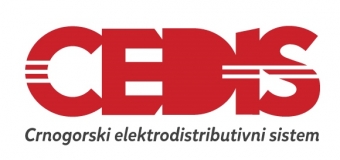 Crnogorski elektrodistributivni sistem DOO PodgoricaBroj iz evidencije postupaka javnih nabavki: 2/20Redni broj iz Plana javnih nabavki: 116Podgorica, 18.02.2020. godine.Na onovu člana 54 stav 1 Zakona o javnim nabavkama („Službeni list CG“, br. 42/11, 57/14, 28/15 i 42/17) Crnogorski elektrodistributivni sistem DOO Podgorica, objavljuje na Portalu javnih nabavkiTENDERSKU DOKUMENTACIJUZA OTVORENI POSTUPAK JAVNE NABAVKE ZA NABAVKU RADOVAAdaptacija i rekonstrukcija građevinskih objekataSADRŽAJ TENDERSKE DOKUMENTACIJEPOZIV ZA JAVNO NADMETANJE U OTVORENOM POSTUPKU JAVNE NABAVKE	3TEHNIČKE KARAKTERISTIKE ILI SPECIFIKACIJE PREDMETA JAVNE NABAVKE, ODNOSNO PREDMJER RADOVA	8IZJAVA NARUČIOCA DA ĆE UREDNO IZMIRIVATI OBAVEZE PREMA IZABRANOM PONUĐAČU	34IZJAVA NARUČIOCA (OVLAŠĆENO LICE, SLUŽBENIK ZA JAVNE NABAVKE I LICA KOJA SU UČESTVOVALA U PLANIRANJU JAVNE NABAVKE) O NEPOSTOJANJU SUKOBA INTERESA 	35IZJAVA NARUČIOCA (ČLANOVA KOMISIJE ZA OTVARANJE I VREDNOVANJE PONUDE I LICA KOJA SU UČESTVOVALA U PRIPREMANJU TENDERSKE DOKUMENTACIJE) O NEPOSTOJANJU SUKOBA INTERESA	36METODOLOGIJA NAČINA VREDNOVANJA PONUDA PO KRITERIJUMU I PODKRITERIJUMIMA	37OBRAZAC PONUDE SA OBRASCIMA KOJE PRIPREMA PONUĐAČ	38NASLOVNA STRANA PONUDE	39SADRŽAJ PONUDE	40PODACI O PONUDI I PONUĐAČU	41FINANSIJSKI DIO PONUDE	47IZJAVA O NEPOSTOJANJU SUKOBA INTERESA NA STRANI PONUĐAČA,PODNOSIOCA ZAJEDNIČKE PONUDE, PODIZVOĐAČA /PODUGOVARAČA	48DOKAZI O ISPUNJENOSTI OBAVEZNIH USLOVA ZA UČEŠĆE U POSTUPKU JAVNOG NADMETANJA	49DOKAZI O ISPUNJAVANJU USLOVA EKONOMSKO-FINANSIJSKE SPOSOBNOSTI	50DOKAZI O ISPUNJAVANJU USLOVA STRUČNO-TEHNIČKE I KADROVSKE OSPOSOBLJENOSTI	51NACRT OKVIRNOG SPORAZUMA	53NACRT UGOVORA O JAVNOJ NABAVCI	56UPUTSTVO PONUĐAČIMA ZA SAČINJAVANJE I PODNOŠENJE PONUDE	63OVLAŠĆENJE ZA ZASTUPANJE I UČESTVOVANJE U POSTUPKU JAVNOG OTVARANJA PONUDA	68UPUTSTVO O PRAVNOM SREDSTVU	69POZIV ZA JAVNO NADMETANJE U OTVORENOM POSTUPKU JAVNE NABAVKEI   Podaci o naručiocuII Vrsta postupka- otvoreni postupak.III  Predmet javne nabavkeVrsta predmeta javne nabavke RadoviOpis predmeta javne nabavkeCPV – Jedinstveni rječnik javnih nabavkiIV  Zaključivanje okvirnog sporazumaZaključiće se okvirni sporazum: da  za predmet nabavke u cjelini: Nabavka radova izgradnje, adaptacije i rekonstrukcije građevinskih objekata. (građevinski, građevinsko zanatski radovi, elektro radovi, vodovod i kanalizacija).Okvirni sporazum zaključuje se na period od: 24 mjeseci. Prvi ugovor o javnoj nabavci na osnovu okvirnog sporazuma zaključuje se na period od 12 mjeseci ili do dostizanja vrijednosti ugovorene cijene.   Okvirni sporazum će se zaključiti sa prvorangiranim ponuđačem.Nepromjenljivi elementi okvirnog sporazuma: 1) predmet nabavke;2) uslovi za učešće u postupku javne nabavke;3) ukupna procijenjena vrijednost predmeta nabavke u cjelosti za vrijeme primjene okvirnog sorazuma;4) ponuđene pojedinačne cijene za prvu godinu primjene okvirnog sporazuma.Promjenljivi elementi okvirnog sporazuma:  obim radova koji su predmet nabavke za vrijeme trajanja okvirnog sporazuma na godišnjem nivou; dinamika izvođenja radova koji su predmet javne nabavke; mjesto izvođenja radova koji su predmet javne nabvke.Način zaključivanja ugovora o javnoj nabavci: Prvi ugovor o javnoj nabavci zaključiće se neposredno na osnovu uslova iz okvirnog sporazuma i ponude dostavljene prije zaključivanja okvirnog sporazuma. Ugovor o javnoj nabavci za drugu godinu važenja okvirnog sporazuma zaključiće se na osnovu pisanog zahtjeva naručioca (sa tehničkom specifikacijom i okvirnim količinama) ponuđaču da dostavi novu ponudu, gdje će moći ponuditi pojedinačnu cijenu za predmet javne nabavke u iznosu većem od cijene utvrđene okvirnim sporazumom, a najviše u iznosu koji je za 10% veći od cijene utvrđene okvirnim sporazumom, sve u skladu sa članom 26a Zakona o javnim nabavkama .V Način određivanja predmeta i procijenjena vrijednost javne nabavke: Procijenjena vrijednost predmeta nabavke sa zaključivanjem okvirnog sporazumaUkupna procijenjena vrijednost predmeta javne nabavke za vrijeme trajanja okvirnog sporazuma sa uračunatim PDV-om 400.000,00 €Procijenjena vrijednost predmeta javne nabavke za prvu godinu primjene okvirnog sporazuma: kao cjelina, procijenjene vrijednosti  sa uračunatim PDV-om 200.000,00 €                     UKUPNO za prvu godinu korišćenja Okvirnog sporazuma: 400.000,00 € VI Mogućnost podnošenja alternativnih ponuda neVII Uslovi za učešće u postupku javne nabavkea) Obavezni uslovi U postupku javne nabavke može da učestvuje samo ponuđač koji:1) je upisan u registar kod organa nadležnog za registraciju privrednih subjekata;2) je uredno izvršio sve obaveze po osnovu poreza i doprinosa u skladu sa zakonom, odnosno propisima države u kojoj ima sjedište;3) dokaže da on odnosno njegov zakonski zastupnik nije pravosnažno osuđivan za neko od krivičnih djela organizovanog kriminala sa elementima korupcije, pranja novca i prevare;4) ima dozvolu, licencu, odobrenje ili drugi akt za obavljanje djelatnosti koja je predmet javne nabavke, ukoliko je propisan posebnim zakonom.Dokazivanje ispunjenosti obaveznih uslovaIspunjenost obaveznih uslova dokazuje se dostavljanjem:1) dokaza o registraciji kod organa nadležnog za registraciju privrednih subjekata sa podacima o ovlašćenim licima ponuđača;2) dokaza izdatog od organa nadležnog za poslove poreza da su uredno prijavljene, obračunate i izvršene sve obaveze po osnovu poreza i doprinosa do 90 dana prije dana javnog otvaranja ponuda, u skladu sa propisima Crne Gore, odnosno propisima države u kojoj ponuđač ima sjedište;3) dokaza nadležnog organa izdatog na osnovu kaznene evidencije, koji ne smije biti stariji od šest mjeseci do dana javnog otvaranja ponuda;4) dokaza o posjedovanju važeće dozvole, licence, odobrenja, odnosno drugog akta izdatog od nadležnog organa i to:Ponuđač je dužan da u ponudi dostavi:- Važeću Licencu za izradu tehničke dokumentacije i izvođenje radova izdatu od Ministarstva održivog razvoja i turizma u skladu sa Zakonom o planiranju prostora i izgradnji objekata ("Sl. list CG", br. 64/2017, 44/2018 i 63/2018).-Važeću Licencu za izvođenje geodetskih radova izdatu od strane Uprave za nekretnine u skladu sa Zakonom o državnom premjeru i katastru nepokretnosti.b) Fakultativni uslovib1) ekonomsko-finansijska sposobnostIspunjenost uslova ekonomsko-finansijske sposobnosti dokazuje se dostavljanjem: dokaza o osiguranju za štetu od odgovarajućeg profesionalnog rizika;b2) Stručno-tehnička i kadrovska osposobljenostIspunjenost uslova stručno - tehničke i kadrovske osposobljenosti u postupku javne nabavke radova dokazuje se dostavljanjem sljedećih dokaza, i to: izjave o namjeri i predmetu podugovaranja, odnosno angažovanja podizvođača sa spiskom podugovarača, odnosno podizvođača sa bližim podacima (naziv, adresa, procentualno učešće i sl.).VIII  Rok važenja ponudePeriod važenja ponude je 90 dana od dana javnog otvaranja ponuda.IX Garancija ponude daPonuđač je dužan dostaviti bezuslovnu i na prvi poziv naplativu garanciju ponude u iznosu od 2% procijenjene vrijednosti javne nabavke, kao garanciju ostajanja u obavezi prema ponudi u periodu važenja ponude i 5 dana nakon isteka važenja ponude.X  Rok i mjesto izvršenja ugovoraa) Rok izvršenja ugovora je  12 mjeseci od dana uvođenja Izvođača u posao ili do dostizanja vrijednosti ugovorene cijene. b) Mjesto izvršenja ugovora je: “Mjesto izvršenja ugovora je: poslovni i magacinski objekti CEDIS-a na teritoriji cijele Crne Gore i to u Podgorici, Tuzima, Danilovgradu, Cetinju, Nikšiću, Baru, Sutomoru, Budvi, Petrovcu, Tivtu, Kotoru, Herceg Novom, Ulcinju, Bijelom Polju, Beranama, Andrijevici, Kolašinu, Mojkovcu, Rožajama, Plavu, Žabljaku, Šavniku i Pljevljama. Ponuđači klikom na excel file ispod mogu izvršiti uvid u spisak magacina i poslovnih objekata CEDIS-a na kojima će se vršiti radovi.XI Jezik ponude: crnogorski jezik i drugi jezik koji je u službenoj upotrebi u Crnoj Gori, u skladu sa Ustavom i zakonom.XII  Kriterijum za izbor najpovoljnije ponude: najniža ponuđena cijena  						broj bodova  	  100	XIII Vrijeme i mjesto podnošenja ponuda i javnog otvaranja ponudaPonude se predaju  radnim danima od 07:00 do 15:00 sati, zaključno sa danom 12.03.2020. godine do 09:00 sati.Ponude se mogu predati: neposrednom predajom na arhivi naručioca na adresi Ivana Milutinovića br. 12. Podgorica. preporučenom pošiljkom sa povratnicom na adresi Ivana Milutinovića br. 12, Podgorica.Javno otvaranje ponuda, kome mogu prisustvovati ovlašćeni predstavnici ponuđača sa priloženim punomoćjem potpisanim od strane ovlašćenog lica, održaće se dana 12.03.2020. godine u 10:00 sati, u prostorijama CEDIS-a, na adresi Ivana Milutinovića br. 12, Podgorica.Rok za podnošenje ponuda je skraćen sa 37 na 23 dana iz razloga urgentnosti predmetne javne nabavke radova na održavanju distributivnih objekata koji su od izuzetnog značaja za normalno funkcionisanje elektroenergetskog sistema.XIV Rok za donošenje odluke o izboru najpovoljnije ponude Odluka o izboru najpovoljnije ponude donijeće se u roku od 60 dana od dana javnog otvaranja ponuda.XV Drugi podaci i uslovi od značaja za sprovodjenje postupka javne nabavkeRok plaćanja je: U roku od 60 (šezdeset) dana računajući od dana ispostavljanja fakture/situacije za izvedene radove. Fakture za izvedene radove potrebno je sumirati i na mjesečnom nivou dostavljati naručiocu. Uz fakturu je potrebno priložiti sve radne naloge na izvršenim poslovima, potpisane od strane ovlašćenog lica Naručioca.Način plaćanja je: virmanski.  Sredstva finansijskog obezbjeđenja ugovora o javnoj nabavciPonuđač čija ponuda bude izabrana kao najpovoljnija je dužan da prije zaključivanja ugovora o javnoj nabavci dostavi naručiocu: Garanciju za dobro izvršenje ugovora u iznosu od 5% od vrijednosti Ugovora, sa rokom važnosti 30 dana dužim od roka izvršenja Ugovora. Ova garancija mora da je bezuslovna i plativa na prvi poziv naručioca nakon nastanka razloga na koji se odnosi; Izvodjač je obavezan da po kompletno završenom poslu dostavi Naručiocu garanciju za otklanjanje nedostataka u garantnom roku u iznosu od 5% od vrijednosti ugovora sa rokom važnosti identičnim sa garantnim rokom predviđenim ovom tenderskom dokumentacijom. TEHNIČKE KARAKTERISTIKE ILI SPECIFIKACIJE PREDMETA JAVNE NABAVKE, ODNOSNO PREDMJER RADOVA Garantni rok: 2 godine od dana primopredaje izvedenih radova i konačnog obračuna izvedenih radova. IZVODJAČ je dužan da o svom trošku otkloni sve nedostatke na izvedenim radovima, koji se pokažu u toku garantnog roka u roku u dva dana od dana dostavljanja zahtjeva o otklanjanju nedostataka od strane Naručioca.  Garancije kvaliteta:  sav ugrađeni materijal i oprema moraju odgovarati opisu, bitnim karakteristikama i obimu definisanim Tenderskom dokumentacijom i Ponudom i prilikom realizacije ugovora IZVOĐAČ dostavlja naručiocu  ateste (sertifikate, uvjerenja) o izvršenim ispitivanjima materijala i opreme kojima se dokazuju opisi i  bitne karakteristike materijala i opreme definisani Tenderskom dokumentacijom i Ponudom. Sve troškove ispitivanja materijala i opreme snosi IZVODJAČ.Izvođač radova treba da bude sertifikovan. S tim u vezi potrebno je u ponudi dostaviti: Sertifikat MEST EN ISO 9001:2016 koji se odnosi na aktivnosti  adaptacije i održavanja objekata,  Sertifikat MEST EN ISO 14001:2016  koji se odnosi na aktivnosti adaptacije i održavanja objekata i Sertifikat MEST ISO 45001:2018 koji se odnosi na aktivnosti adaptacije i održavanja objekata. Način sprovođenja kontrole kvaliteta: NARUČILAC će danom uvođenja u posao IZVOĐAČU pismeno saopštiti lica  koja  će  vršiti  stručni i nadzor  nad  izvodjenjem  radova  (u daljem tekstu: Nadzorni organ). Ako u toku izvodjenja radova dođe do promjene nadzornog organa, NARUČILAC će o tome obavijestiti IZVODJAČA. Nadzorni organ ov1ašćen je da se stara i kontroliše realizaciju ovog Ugovora u skladu sa Zakonom o planiranju prostora i izgradnji objekata. Nadzorni organ nema pravo da oslobodi IZVODJAČA od bilo koje njegove dužnosti ili obaveze iz ugovora ukoliko za to ne dobije pismeno ovlašćenje od NARUČIOCA. Postojanje nadzornog organa i njegovi propusti u vršenju stručnog nadzora ne oslobadja IZVODJAČA od njegove obaveze i odgovornosti za kvalitetno i pravilno izvodjenje radova. Nadzorni organ ima pravo da naredi IZVODJAČU da  otkloni izvedene radove koji nisu u skladu sa opisom, bitnim karakterstikama i obimom radova definisanim Tenderskom dokumentacijom i Ponudom. Ako IZVODJAČ i pored upozorenja i zahtjeva Nadzornog organa ne otkloni uočene nedostatke i nastavi sa izvodjenjem radova koji nisu u skladu sa opisom, bitnim karakterstikama i obimom definisanim tenderskom dokumentacijom i Ponudom, Nadzorni organ će radove obustaviti i o tome obavjestiti NARUČIOCA i nadležnu inspekciju i te okolnosti unijeti u gradjevinski dnevnik. Sa izvođenjem radova može se ponovo nastaviti kada IZVODJAČ preduzme i sprovede odgovarajuće radnje i mjere kojima se prema nalazu nadležne inspekcije i nadzornog organa obezbjedjuje izvodjenje radova skladu sa opisima, bitnim karakterstikama i obimom definisanim tenderskom dokumentacijom. Ako se izmedju Nadzornog organa i IZVODJAČA pojave nesaglasnosti u pogledu materijala koji se ugradjuje, materijal se daje na ispitivanje kako bi se utvrdilo da li odgovara opisu, bitnim karakterstikama i obimu definisanim Tenderskom dokumentacijom i Ponudom. Troškove ovog ispitivanja plaća IZVODJAČ koji ima pravo da traži njihovu nadoknadu od NARUČIOCA, ako ovaj nije bio u pravu. Materijal za koji se utvrdi da ne odgovara opisu, bitnim karakteristikama i obimu definisanim Tenderskom dokumentacijom i Ponudom, IZVODJAČ mora o svom trošku da ukloni sa gradilišta u roku koji mu odredi Nadzorni organ. Ostali uslovi u pogledu primjene propisa- Nacrt i obračun troškova, proba, stručni nadzor, uslovi preuzimanja, tehnika i/ ili metode gradjenja vršiće se u skladu sa: Ugovornom dokumentacijom  (građevinske knjige i građevinski dnevnik); Zakonom o planiranju prostora i izgradnji objekata, Pravilnikom o načinu i postupku vršenja stručnog nadzora, Pravilnikom o načinu vođenja i sadržini građevinskog dnevnika, građevinske knjige i knjige inspekcije, Pravilnikom o izmjeni i dopuni pravilnika o načinu vršenja tehničkog pregleda, Zakonom o državnom premjeru i katastru nepokretnosti ("Službeni list Republike Crne Gore", br. 029/07 od 25.05.2007, Službeni list Crne Gore", br. 073/10 od 10.12.2010, 032/11 od 01.07.2011, 040/11 od 08.08.2011, 043/15 od 31.07.2015, 037/17 od 14.06.2017, 037/17 od 14.06.2017, 017/18 od 20.03.2018), Pravilnikom o načinu izrade i kontrole tehničke dokumentacije za izvođenje geodetskih radova, sticanja ovlašćenja za projektovanje i izvođenje geodetskiih radvoa, dnevniku radova i knjizi inspekcije, licenci za rad i legitimaciji za obavljenja geodetskih radova (SL. list CG broj 74/09), Zakonom o zaštiti i zdravlju na radu i drugom važećom regulativom koja reguliše oblast predmeta ove javne nabavke.POSEBNI USLOVI I ZAHTJEVI U POGLEDU IZVRŠENJA UGOVORA O JAVNOJ NABAVCI NARUČILAC ustupa, a IZVODJAČ se obavezuje da za račun NARUČIOCA, izvede ugovorene radove, koje je IZVODJAČ dužan izvesti u skladu sa tehničkom specifikacijom NARUČIOCA i ponudom IZVODJAČA ., koja je sastavni dio  Ugovora o javnoj nabavci , a po opisu, bitnim karakterstikama i obimu definisanim tenderskom dokumentacijom.IZVODJAČ se obavezuje, pošto se prethodno upoznao sa svim uslovima, pravima i obavezama  koje kao IZVODJAČ ima u vezi sa izvršenjem svih radova koji su predmet ovog ugovora i za koje je dao svoju ponudu, da radove iz čl.1.  ugovora o javnoj izvede prema Tenderskoj dokumentaciji.Količinu izvršenih radova nakon završetka pojedine pozicije ili na kraju svakog mjeseca utvrdjuje IZVODJAČ u prisustvu Nadzornog organa i podatke unosi u gradjevinsku knjigu.IZVODJAČ će privremenu mjesečnu situaciju dostavljati Nadzornom organu preko gradjevinskog dnevnika najkasnije do poslednjeg dana u mjesecu u kome su izvršeni radovi. Nadzorni organ će primljenu situaciju, ako nema primjedbi, odmah ovjeriti.Ukoliko Nadzorni organ na podnesenu situaciju ima primjedbi, on će tražiti od IZVODJAČA  da te primjedbe otkloni. Ukoliko IZVODJAČ u roku od 2 dana ne otkloni primjedbe Nadzorni organ će staviti svoje primjedbe i nesporni dio ovjeriti i dostaviti situaciju na verfikaciju NARUČIOCU.                                                                         Bilo koje obavještenje ili druga formalna komunikacija u vezi sa ovim Ugovorom mora biti data u pisanom obliku faksom ili e-mailom ugovornoj strani po kontaktima navedenim  u  Ugovoru o javnoj  nabavci Ako IZVODJAČ svojom krivicom dovede u pitanje rok izvršenja Ugovora i završetak radova predviđenih pojedinačnim nalogom izvodjenja radova, tada NARUČILAC ima pravo da aktivira bankarsku garanciju za dobro izvršenje ugovora.Organizaciju i priključenje gradilišta na instalacije elektrike, vodovoda, kanalizacije, PTT, IZVODJAČ obezbedjuje sam i o svom trošku.NARUČILAC će danom uvođenja u posao IZVOĐAČU pismeno saopštiti lica  koja  će  vršiti  stručni i nadzor  nad  izvodjenjem  radova  (u daljem tekstu: Nadzorni organ).Ako u toku izvodjenja radova dođe do promjene nadzornog organa, NARUČILAC će o tome obavijestiti IZVODJAČA.Nadzorni organ ov1ašćen je da se stara i kontroliše realizaciju ovog ugovora u skladu sa Zakonom o planiranju prostora i izgradnji objekata.Nadzorni organ nema pravo da oslobodi IZVODJAČA od bilo koje njegove dužnosti ili obaveze iz ugovora ukoliko za to ne dobije pismeno ovlašćenje od NARUČIOCA.Postojanje nadzornog organa i njegovi propusti u vršenju stručnog nadzora ne oslobadja IZVODJAČA od njegove obaveze i odgovornosti za kvalitetno i pravilno izvodjenje radova.Nadzorni organ ima pravo da naredi IZVODJAČU da  otkloni izvedene radove koji nisu u skladu sa opisom, bitnim karakterstikama i obimom radova definisanim Tenderskom dokumentacijom i Ponudom.Ako IZVODJAČ, i pored upozorenja i zahtjeva Nadzornog organa, ne otkloni uočene nedostatke i nastavi sa izvodjenjem radova koji nisu u skladu sa opisom, bitnim karakterstikama i obimom definisanim tenderskom dokumentacijom Nadzorni organ će radove obustaviti i o tome obavjestiti NARUČIOCA i nadležnu inspekciju i te okolnosti unijeti u gradjevinski dnevnik.Sa izvođenjem radova može se ponovo nastaviti kada IZVODJAČ preduzme i sprovede odgovarajuće radnje i mjere kojima se prema nalazu nadležne inspekcije i nadzornog organa obezbjedjuje izvodjenje radova skladu sa opisima, bitnim karakterstikama i obimom definisanim tenderskom dokumentacijom.Ako se izmedju Nadzornog organa i IZVODJAČA pojave nesaglasnosti u pogledu materijala koji se ugradjuje, materijal se daje na ispitivanje kako bi se utvrdilo da li odgovara opisu, bitnim karakterstikama i obimu definisanim Tenderskom dokumentacijom i Ponudom.Troškove ovog ispitivanja plaća IZVODJAČ koji ima pravo da traži njihovu nadoknadu od NARUČIOCA, ako ovaj nije bio u pravu.Materijal za koji se utvrdi da ne odgovara opisu, bitnim karakteristikama i obimu definisanim Tenderskom dokumentacijom i Ponudom, IZVODJAČ mora o svom trošku da ukloni sa gradilišta u roku koji mu odredi Nadzorni organ.IZVODJAČ je dužan da u roku dva dana nakon zaključenja ugovora obavijesti  NARUČIOCA o imenovanju ovlašćenih lica koje će rukovoditi radovima u skladu sa Zakonom o planiranju prostora i izgradnji objekata.Ako u toku izvodjenja radova dođe do promjene ovlašćenog lica odredjenog za  rukovodjenje gradjenjem objekta, IZVODJAČ je dužan da o tome odmah obavijesti  NARUČIOCA.IZVODJAČ je dužan da, u vezi sa gradjenjem objekta koji je predmet ovog ugovora, uredno vodi gradilišnu dokumentaciju.U skladu sa članom 131 stav 1 Zakona o planiranju prostora i izugradnji objekata (“Službeni list Crne Gore broj 064/17 i 44/2018“) i Uredbom o minimalnoj sumi osiguranja od profesionalne odgovornosti u oblasti izgradnje objekata (“Službeni list Crne Gore”, br.068/17 ), Izvođač je dužan je da prije početka radova zaključi ugovor o osiguranju od profesionalne odgovornosti  za štetu koja može da nastane Naručiocu i trećim licima od vršenja ugovorenih usluga i da Naručiocu preda polisu osiguranja od profesionalne odgovornosti na iznos od 100.000,00 eura, sa rokom važenja od dana početka izvođenja radova do dana isteka garantnog roka.U polisi osiguranja od profesionalne odgovornosti mora da se navede da se odnosi na predmetnu javnu nabavku da obuhvata  osiguranje od profesionalne odgovornosti za štetu koja može da nastane investitorima ili trećim licima u vezi sa obavljanjem djelatnosti, sa osiguranom aktivnošću koja se odnosi na  djelatnost  izrade tehnuičke dokumentacije i građenja objekta, odnosno izvođenja pojedinih radova na građenju objekta i limitom pokrića (sumom osiguranja) od 100.000 eura (bez učešća osiguranika u šteti) i da pokriva rizik odgovornosti za štetu prouzrokovanu licima, za štetu na objektima i za finansijski gubitak.Ako IZVODJAČ bez krivice  NARUČIOCA ne realizuje  ugovor o javnoj nabavci u ugovorenom roku, dužan je NARUČIOCU platiti na ime ugovorne kazne (penale 2,0 ‰ (dva promila) od ugovorene cijene radova za svaki dan prekoračenja ugovorenog roka završetka objekta. Visina ugovorne kazne ne može preći 5% od ugovorene cijene radova.Strane ugovora ovim ugovorom isključuju primjenu pravnog pravila po kojem je NARUČILAC dužan saopštiti IZVODJAČU po zapadanju u docnju da zadržava pravo na ugovorenu kaznu (penale), te se smatra da je samim padanjem u docnju IZVODJAČ dužan platiti ugovorenu kaznu (penale) bez opomene NARUČIOCA, a NARUČIOC ovlašćen da ih naplati - odbije na teret IZVODJAČEVIH potraživanja za izvedene radove na objektu koji je predmet ovog ugovora ili od bilo kojeg drugog IZVODJAČEVOG potraživanja od NARUČIOCA, s tim što je NARUČILAC o izvršenoj naplati - odbijanju, dužan obavijestiti IZVODJAČA.Plaćanje ugovorne kazne (penala) ne oslobađa IZVODJAČA obaveze da u cjelosti završi i preda na upotrebu ugovoreni objekat.Ako NARUČIOCU nastane šteta zbog prekoračenja ugovorenog roka završetka radova u iznosu većem od ugovorenih i obračunatih penala - kazne, tada je IZVODJAČ dužan da plati NARUČIOCU pored ugovorne kazne (penale) i iznos naknade štete koji prelazi visinu ugovorne kazne.Izvođač je dužan da  prije zaključivanja ovog ugovora dostavi naručiocu:-  garanciju za dobro izvršenje ugovora u iznosu od 5% od vrijednosti ugovora, sa rokom važnosti za vrijeme roka izvršenja Ugovora. Ova garancija mora da je bezuslovna i plativa na prvi poziv naručioca nakon nastanka razloga na koji se odnosi.- IZVODJAČ je obavezan da po kompletno završenom poslu dostavi NARUČIOCU garanciju za otklanjanje nedostataka u garantnom roku u iznosu od 5% od vrijednosti ugovora sa rokom važnosti identičnim sa garantnim rokom predviđenim ovom tenderskom dokumentacijom.Garantni rok: 2 godine od dana primopredaje izvedenih radova i konačnog obračuna izvedenih radova. IZVODJAČ je dužan da o svom trošku otkloni sve nedostatke na izvedenim radovima, koji se pokažu u toku garantnog roka u roku u dva dana od dana dostavljanja zahtjeva o otklanjanju nedostataka od strane Naručioca.IZVODJAČ je dužan da po završenim radovima povuče sa gradilišta svoje radnike, ukloni preostali materijal, opremu, sredstva za rad i privremene objekte koje je koristio u toku rada, očistii gradilište od otpadaka koje je napravio i uredi i očisti okolinu gradjevine i samu gradjevinu (objekat na kome je izvodio radove), a sve u skladu sa Tenderskom dokumentacijom i ponudom.Pregled i primopredaja izvedenih radova vršiće se prema propisima koji važe u sjedištu NARUČIOCA.  Obavijest da su radovi završeni IZVODJAČ podnosi NARUČIOCU preko Nadzornog organa. Izvršavanje ugovornih obaveza Izvođača ne može se smatrati završenim sve dok Naručilac ne potpiše Potvrdu o izvršenju ugovora i ista bude uručena Izvođaču, a u kojoj je naveden datum izvršenja Izvođačevih obaveza u vezi predmeta Ugovora (datum izvršenja ugovora).Naručilac izdaje Izvođaču Potvrdu o izvršenju ugovora sa primjerkom za Naručilaca, u roku od 15 dana od isteka ugovornog roka. Ugovorne strane su saglasne da se isključivo Potvrda o izvršenju ugovora smatra dokumentom kojim Naručilac prihvata izvršenje ugovornih obaveza od strane Izvođača. Po izdavanju Potvrde o izvršenju ugovora, Naručilac preuzima punu odgovornost za bezbijednost izvršenih radova.Dokumentacija izrađena od strane Izvođača i dostavljena Naručiocu postaje vlasništvo Naručioca. Izvođač је ovlašćen zadržati ро jedan primjerak izrađenih dokumenata.Izvođač i njegovo osoblje se obavezuje da u toku važenja Ugovora o javnoj nabavci, kao i u roku od 2 (dvije) godine po isteku  ugovora o javnoj nabavci, ne iznose bilo kakve službene ili povjerljive informacije u vezi ovog Ugovora, poslova i aktivnosti Naručioca, bez prethodne pisane saglasnosti NaručiocaUgovor o javnoj nabavci može se raskinuti sporazumno ili po zahtjevu jedne od strana ugovora.Ugovor se raskida pismenom izjavom koja se dostavlja drugoj ugovornoj strani. U izjavi mora biti naznačeno po kom osnovu se ugovor raskida.Na sve što nije regulisano ovim ugovorom primjenjivaće se odredbe Zakona o obligacionim odnosima.Ako strane ugovora sporazumno raskinu ugovor, sporazumom o raskidu ugovora utvrdjuju se medjusobna prava i obaveze koje proistču iz raskida ugovora. Ukoliko dodje do raskida ugovora i prekida radova, NARUČILAC i IZVODJAČ su dužni da preduzmu potrebne mjere da se izvedeni radovi zaštite od propadanja. Troškove zaštite radova snosi strana ugovora čijom krivicom je došlo do raskida ugovora odnosno do prekida radova. Ugovor o javnoj nabavci koji je zaključen uz kršenje antikorupcijskog pravila ništav je,  u smislu člana 15 stav 5 Zakona o javnim nabavkama („Službeni list CG“ br. 42/11, 57/14, 28/15 i 42/17). Strane ugovora su saglasne da sve sporove koji nastanu iz odnosa zasnovanih ovim ugovorom prvenstveno rješavaju sporazumno. Pri tom, se po potrebi, mogu koristiti usluge pojedinih stručnih lica ili tijela koja ugovorne strane sporazumno odrede. Ukoliko se nastali spor ne riješi sporazumno, za rješavanje spora se ugovara nadležni suda u Podgorici. Ugovor o javnoj nabavci je pravno valjano zaključen i potpisan od dolje navedenih ovlašćenih zakonskih zastupnika strana ugovora i sačinjen je u 6 (šest) istovjetnih primjeraka od kojih po 3 (tri) primjeraka za NARUČIOCA i  IZVODJAČA .IZJAVA NARUČIOCA DA ĆE UREDNO IZMIRIVATI OBAVEZE PREMA IZABRANOM PONUĐAČUCEDIS DOO PodgoricaBroj: 10-10-5758/1Podgorica: 13.02.2020. godineU skladu sa članom 49 stav 1 tačka 3 Zakona o javnim nabavkama („Službeni list CG”, br. 42/11, 57/14, 28/15 i 42/17) Zoran Đukanović, kao ovlašćeno lice CEDIS d.o.o. Podgorica dajeI z j a v uda će CEDIS d.o.o. Podgorica, shodno stavci 116 iz Plana javnih nabavki broj 10-10-35621 od 30.01.2020. godine i Ugovoru o javnoj nabavci radova - Adaptacije i rekonstrukcije poslovnih objekata CEDISa, uredno vršiti plaćanja preuzetih obaveza, po utvrđenoj dinamici.                                                                                                           Izvršni direktor                                                                                                  Zoran Đukanović                                                                                __________________________________                                                                                                                      s.r.IZJAVA NARUČIOCA (OVLAŠĆENO LICE, SLUŽBENIK ZA JAVNE NABAVKE I LICA KOJA SU UČESTVOVALA U PLANIRANJU JAVNE NABAVKE) O NEPOSTOJANJU SUKOBA INTERESA CEDIS DOO PodgoricaBroj: 10-10-5758/2Podgorica: 13.02.2020. godineU skladu sa članom 16 stav 5 Zakona o javnim nabavkama („Službeni list CG”, br. 42/11, 57/14, 28/15 i 42/17) IzjavljujemDa u postupku javne nabavke iz Plana javnih nabavki broj 10-10-35621 od 30.01.2020. godine i Ugovoru o javnoj nabavci radova - Adaptacije i rekonstrukcije poslovnih objekata CEDISa, stavka 116, nijesam u sukobu interesa u smislu člana 16 stav 4  Zakona o javnim nabavkama i da ne postoji ekonomski i drugi lični interes koji može kompromitovati moju objektivnost i nepristrasnost u ovom postupku javne nabavke.Ovlašćeno lice naručioca Zoran Đukanovićs.r.Službenik za javne nabavke Mirko Dedovićs.r.Lice koje je učestvovalo u planiranju javne nabavke Jovan Milovićs.r.IZJAVA NARUČIOCA (ČLANOVA KOMISIJE ZA OTVARANJE I VREDNOVANJE PONUDE I LICA KOJA SU UČESTVOVALA U PRIPREMANJU TENDERSKE DOKUMENTACIJE) O NEPOSTOJANJU SUKOBA INTERESACEDIS DOO PodgoricaBroj: 10-10-5758/3Podgorica: 13.02.2020. godineU skladu sa članom 16 stav 5 Zakona o javnim nabavkama („Službeni list CG”, br.42/11, 57/14, 28/15 i 42/17) IzjavljujemDa u postupku javne nabavke iz Plana javnih nabavki broj 10-10-35621 od 30.01.2020. godinei Ugovoru o javnoj nabavci radova - Adaptacije i rekonstrukcije poslovnih objekata CEDISa, stavka 116, nijesam u sukobu interesa u smislu člana 16 stav 4  Zakona o javnim nabavkama i da ne postoji ekonomski i drugi lični interes koji može kompromitovati moju objektivnost i nepristrasnost u ovom postupku javne nabavke.METODOLOGIJA NAČINA VREDNOVANJA PONUDA PO KRITERIJUMU I PODKRITERIJUMIMA Vrednovanje ponuda po kriterijumu najniže ponuđena cijena vršiće se na sljedeći način:	Za izbor najpovoljnije ponude, primjenom kriterijuma najniža ponuđena cijena, kao osnova za vrednovanje, uzimaju se ponuđene cijene, date od strane ponuđača, čije su ponude ispravne.Maksimalan broj bodova, po ovom kriterijumu dodjeljuje se ponuđaču koji je ponudio najnižu cijenu, dok se bodovi ostalim ponudama, po ovom kriterijumu, dodijeljuju proporcionalno, u odnosu na najniže ponuđenu cijenu po formuli: Broj bodova = Cmin (Najniža ponuđena cijena) / Cpon. (Ponuđena cijena) * 100Ako je ponuđena cijena 0,00 EUR-a prilikom vrednovanja te cijene po kriterijumu ili podkriterijumu najniža ponuđena cijena uzima se da je ponuđena cijena 0,01 EUR.OBRAZAC PONUDE SA OBRASCIMA KOJE PRIPREMA PONUĐAČNASLOVNA STRANA PONUDE             (naziv ponuđača)	      	  podnosi               (naziv naručioca) 		P O N U D Upo Tenderskoj dokumentaciji broj ____ od _______ godine za nabavku __________________________________________________________ (opis predmeta nabavke) ZA Predmet nabavke u cjelostiSADRŽAJ PONUDENaslovna strana ponudeSadržaj ponude Popunjeni podaci o ponudi i ponuđačuUgovor o zajedničkom nastupanju u slučaju zajedničke ponudePopunjen obrazac finansijskog dijela ponudeIzjava/e o postojanju ili nepostojanju sukoba interesa kod ponuđača, podnosioca zajedničke ponude, podizvođača ili podugovaračaDokazi za dokazivanje ispunjenosti obaveznih uslova za učešće u postupku javnog nadmetanjaDokazi za dokazivanje ispunjenosti uslova ekonomsko-finansijske sposobnostiDokazi za ispunjavanje uslova stručno-tehničke i kadrovske osposobljenostiPotpisan Nacrt okvirnog sporazumaPotpisan Nacrt ugovora o javnoj nabavciSredstva finansijskog obezbjeđenjaPODACI O PONUDI I PONUĐAČU  Ponuda se podnosi kao: Samostalna ponuda Samostalna ponuda sa podizvođačem/podugovaračem  Zajednička ponuda Zajednička ponuda sa  podizvođačem/podugovaračemPodaci o podnosiocu samostalne ponude:Podaci o podugovaraču /podizvođaču u okviru samostalne ponudePodaci o podnosiocu zajedničke ponude Podaci o nosiocu zajedničke ponude:Podaci o članu zajedničke ponude:Podaci o podugovaraču /podizvođaču u okviru zajedničke ponudeFINANSIJSKI DIO PONUDEUslovi ponude:Ovlašćeno lice ponuđača  ___________________________(ime, prezime i funkcija)___________________________(potpis)						M.P.IZJAVA O NEPOSTOJANJU SUKOBA INTERESA NA STRANI PONUĐAČA,PODNOSIOCA ZAJEDNIČKE PONUDE, PODIZVOĐAČA /PODUGOVARAČA                        (ponuđač)	Broj: ________________Mjesto i datum: _________________Ovlašćeno lice ponuđača/člana zajedničke ponude, podizvođača / podugovarača
       (ime i prezime i radno mjesto)     , u skladu sa članom 17 stav 3 Zakona o javnim nabavkama  („Službeni list CG“, br. 42/11, 57/14. 28/15 i 42/17) dajeIzjavuda nije u sukobu interesa sa licima naručioca navedenim u izjavama o nepostojanju sukoba interesa na strani naručioca, koje su sastavni dio predmetne Tenderske dokumentacije broj ___ od ________ godine za nabavku 	(opis predmeta)        , u smislu člana 17 stav 1 Zakona o javnim nabavkama i da ne postoje razlozi za sukob interesa na strani ovog ponuđača, u smislu člana 17 stav 2 istog zakona.Ovlašćeno lice ponuđača  ___________________________(ime, prezime i funkcija)___________________________(potpis)						M.P.DOKAZI O ISPUNJENOSTI OBAVEZNIH USLOVA ZA UČEŠĆE U POSTUPKU JAVNOG NADMETANJADostaviti:- dokaz o registraciji izdatog od organa nadležnog za registraciju privrednih subjekata sa podacima o ovlašćenim licima ponuđača;- dokaz izdat od organa nadležnog za poslove poreza (državne i lokalne uprave) da su uredno prijavljene, obračunate i izvršene sve obaveze po osnovu poreza i doprinosa do 90 dana prije dana javnog otvaranja ponuda, u skladu sa propisima Crne Gore, odnosno propisima države u kojoj ponuđač ima sjedište;- dokaz nadležnog organa izdatog na osnovu kaznene evidencije, koji ne smije biti stariji od šest mjeseci do dana javnog otvaranja ponuda, da ponuđač, odnosno njegov zakonski zastupnik nije pravosnažno osuđivan za neko od krivičnih djela organizovanog kriminala sa elementima korupcije, pranja novca i prevare;- dokaz o posjedovanju važeće dozvole, licence, odobrenja, odnosno drugog akta izdatog od nadležnog organa traženog tačkom VII poziva za javno nadmetanje i to: Ponuđač je dužan da u ponudi dostavi:- Važeću Licencu za izradu tehničke dokumentacije i izvođenje radova izdatu od Ministarstva održivog razvoja i turizma u skladu sa Zakonom o planiranju prostora i izgradnji objekata ("Sl. list CG", br. 64/2017, 44/2018 i 63/2018).-Važeću Licencu za izvođenje geodetskih radova izdatu od strane Uprave za nekretnine u skladu sa Zakonom o državnom premjeru i katastru nepokretnosti.DOKAZI O ISPUNJAVANJU USLOVA EKONOMSKO-FINANSIJSKE SPOSOBNOSTIIspunjenost uslova ekonomsko-finansijske sposobnosti dokazuje se dostavljanjem: dokaza o osiguranju za štetu od odgovarajućeg profesionalnog rizika;DOKAZI O ISPUNJAVANJU USLOVA STRUČNO-TEHNIČKE I KADROVSKE OSPOSOBLJENOSTIDostaviti: izjavu o namjeri i predmetu podugovaranja, odnosno angažovanja podizvođača sa spiskom podugovarača, odnosno podizvođača sa bližim podacima (naziv, adresa, procentualno učešće i sl.).OBRAZAC IR8NACRT OKVIRNOG SPORAZUMANakon sprovedenog otvorenog postupka javne nabavke po tenderskoj dokumentaciji br. 2/20 od 18.02.2020. godine, objavljenoj na portalu Uprave za javne nabavke: www.ujn.gov.me i web sajtu CEDIS-a d.o.o. Podgorica: www.cedis.mewww.nabavka.vlada.cg.yu, a u skladu sa članom 26 Zakona o javnim nabavkama, sporazumne strane: CEDIS-a d.o.o. Podgorica (u daljem tekstu: Naručilac) i _________(u daljem tekstu: Ponuđač), zaključuju Okvirni sporazum, kako slijedi:Član 1Predmet ovog okvirnog sporazuma je izvođenje radova adaptacije i rekonstrukcije građevinskih objekata (građevinski, građevinsko zanatski radovi, elektro radovi, vodovod i kanalizacija).Član 2Trajanje okvirnog sporazuma je 24 mjeseci od dana zaključivanja istog ili do potrošnje ugovorene vrijednosti.Član 3Okvirni sporazum nije obavezujući za potpisnike istog, već predstavlja mogućnost za potpisivanja Ugovora o izvođenju radova koji su predmet nabavke, u periodu važenja (24 mjeseca).                                                                         Član 4Ukupna procijenjena vrijednost javne nabavke za vrijeme primjene okvirnog sporazuma (24 mjeseca) je 400.000,00 €.Član 5Procijenjena vrijednost javne nabavke za vrijeme trajanja prve godine okvirnog sporazuma  je 200.000,00 €.Član 6Okvirna specifikacija radova za vrijeme trajanja prve godine okvirnog sporazuma je određena tenderskom dokumentacijom.Naručilac je u postupku javne nabavke odredio okvirne količine predmeta nabavke, s obzirom na to da se zbog prirode predmeta nabavke ne može unaprijed odrediti tačna količina. Naručilac se ne obavezuje na nabavku utvrđenih okvirnih količina u cijelosti. Stvarna realizacija zavisi od stanja na terenu tj. konkretnih potreba Naručioca.Član 7Pojedinačne cijene radova za vrijeme trajanja prve godine okvirnog sporazuma date su u ponudi prvorangiranog ponuđača/Izvođača.Član 8Dinamika izvođenja radova za vrijeme primjene okvirnog sporazuma zavisi od trenutnih/stvarnih potreba Naručioca.  Član 9Mjesto izvođenja radova za vrijeme primjene okvirnog sporazuma su poslovni i magacinski objekti CEDIS-a na teritoriji cijele Crne Gore i to u Podgorici, Tuzima, Danilovgradu, Cetinju, Nikšiću, Baru, Sutomoru, Budvi, Petrovcu, Tivtu, Kotoru, Herceg Novom, Ulcinju, Bijelom Polju, Beranama, Andrijevici, Kolašinu, Mojkovcu, Rožajama, Plavu, Žabljaku, Šavniku i Pljevljama. Ovi objekti su precizirarni kroz spisak magacina i poslovnih objekata CEDIS-a na kojima će se vršiti radovi, a koji spiskovi su dati u tenderskoj dokumentaciji.Član 10Rok i način plaćanja: U roku od 60 (šezdeset) dana računajući od dana ispostavljanja fakture/situacije za izvedene radove. Fakture za izvedene radove potrebno je sumirati i na mjesečnom nivou dostavljati naručiocu. Uz fakturu je potrebno priložiti sve radne naloge na izvršenim poslovima, potpisane od strane ovlašćenog lica Naručioca. Način plaćanja je: virmanski.Član 11Važenje ponude je 90 dana od dana javnog otvaranja ponuda.Član 12Mogućnost promjene pojedinačnih cijena: nije primjenljivo za vrijeme trajanja prve godine okvirnog sporazuma. Nakon isteka prve godine korišćenja okvirnog sprazuma prvorangirani ponuđač/Izvođač će za drugu godinu korišćenja okvirnog sprazuma dobiti zahtjev za dostavaljanje ponude sa tehničkom specifikacijom i okvirnim količinama, gdje će moći ponuditi pojedinačnu cijenu za predmet javne nabavke u iznosu većem od cijene utvrđene okvirnim sporazumom, a najviše u iznosu koji je za 10% veći od cijene utvrđene okvirnim sporazumom, u skladu sa članom 26a Zakona o javnim nabavkama.Član 13Period na koji se zaključuje ugovor o javnoj nabavci je 12 mjeseci od dana zaključenja istog ili do dostizanja vrijednosti ugovorene cijene.Član 14Prvi ugovor o javnoj nabavci zaključiće se neposredno na osnovu uslova iz okvirnog sporazuma i ponude dostavljene prije zaključivanja okvirnog sporazuma.Ugovor o javnoj nabavci za drugu godinu važenja okvirnog sporazuma zaključiće se na osnovu pisanog zahtjeva naručioca (sa tehničkom specifikacijom i okvirnim količinama) ponuđaču da dostavi novu ponudu, gdje će moći ponuditi pojedinačnu cijenu za predmet javne nabavke u iznosu većem od cijene utvrđene okvirnim sporazumom, a najviše u iznosu koji je za 10% veći od cijene utvrđene okvirnim sporazumom, sve u skladu sa članom 26a Zakona o javnim nabavkama.Član 15Obaveze ponuđača u pogledu uslova za učešće u postupku propisane su tenderskom dokumentacijom br.2/20.Član 16Prestanak važenja okvirnog sporazuma po isteku roka od 24 mjeseca od dana zaključivanja istog ili potrošnjom ugovorenih finansijskih sredstava, koji prvi osnov nastupi.Član 17Okvirni sporazum koji je zaključen uz kršenje antikorupcijskog pravila u skladu sa odredbama člana 15 ZJN (Sl.list CG br. 42/11, 57/14, 28/15 i 42/17) ništav je.Član 18Ovaj Okvirni sporazum sačinjen je u 4 (četiri) istovjetna primjerka, od kojih su 2 (dva) primjerka za Naručioca, a 2 (dva) primjerka za Ponuđača.Član 19Ovaj Okvirni sporazum stupa na snagu danom potpisivanja istog od strane ovlašćenih predstavnika Naručioca i Ponuđača.SAGLASAN SA NACRTOM OKVIRNOG SPORAZUMA               NARUČILAC		                                                  PONUĐAČ ____________________________		                    _____________________________                                                                                               (ime, prezime i funkcija)                                                                                    _______________________                                                                                                                       (svojeručni potpis)__________________________________________________________NACRT UGOVORA O JAVNOJ NABAVCIOvaj ugovor zaključen je  između:Crnogorski elektrodistributivni sistem DOO Podgorica – CEDIS, sa sjedištem u Podgorici, ulica Ivana Milutinovića br. 12, PIB: 03099873; PDV: 30/31-16162-1; Broj žiro računa: 535-15969-90 kod Prve banke Crne Gore; koga zastupa Izvršni direktor Zoran Đukanović po Odluci Odbora direktora broj 10-01-3783 od 29.07.2016. godine, (u daljem tekstu: Naručilac)iPonuđača ______________________ sa sjedištem u ________________, ulica____________, Broj računa: ______________________, Naziv banke: ________________________, koga zastupa _____________, (u daljem tekstu:  Izvodjač).OSNOV UGOVORA:Tenderska dokumentacija za otvoreni postupak javne nabavke za izvođenje radova na Adaptaciji i rekonstrukciji poslovnih objekata CEDISa, broj: 2/20 od 18.02.2020. godine. (u daljem tekstu: Tenderska dokumentacija) Broj i datum odluke o izboru najpovoljnije ponude: _____________________;Ponuda ponuđača    (naziv ponuđača)    broj ______ od _________________________.Član 1.NARUČILAC ustupa, a IZVODJAČ se obavezuje da za račun NARUČIOCA, izvede ugovorene radove, koje je IZVODJAČ dužan izvesti u skladu sa tehničkom specifikacijom NARUČIOCA i ponudom IZVODJAČA (u daljem tekstu: Ponuda) br. __________od __________.god., koja je sastavni dio ovog Ugovora, a po opisu, bitnim karakterstikama i obimu definisanim tenderskom dokumentacijom.Član 2.IZVODJAČ se obavezuje, pošto se prethodno upoznao sa svim uslovima, pravima i obavezama  koje kao IZVODJAČ ima u vezi sa izvršenjem svih radova koji su predmet ovog ugovora i za koje je dao svoju ponudu, da radove iz čl.1. ovog ugovora izvede prema Tenderskoj dokumentaciji.Član 3.IZVODJAČ se obavezuje da sve radove iz čl.1. ovog Ugovora izvede za ukupnu cijenu u iznosu od: Ukupna cijena ugovorenih radova bez PDV-a  iznosi ______________ €Iznos PDV-a________________________________€Vriejdnost ugovorenih radova sa PDV-om  ______________ €Član 4.Isplata sredstava iz čl.3. ovog Ugovora izvršiće se na sljedeči način:Rok plaćanja je: U roku od 60 (šezdeset) dana računajući od dana ispostavljanja fakture/situacije za izvedene radove. Fakture za izvedene radove potrebno je sumirati i na mjesečnom nivou dostavljati naručiocu. Uz fakturu je potrebno priložiti sve radne naloge na izvršenim poslovima, potpisane od strane ovlašćenog lica NaručiocaNačin plaćanja je: virmanski.Količinu izvršenih radova nakon završetka pojedine pozicije ili na kraju svakog mjeseca utvrdjuje IZVODJAČ u prisustvu Nadzornog organa i podatke unosi u gradjevinsku knjigu.IZVODJAČ će privremenu mjesečnu situaciju dostavljati Nadzornom organu preko gradjevinskog dnevnika najkasnije do poslednjeg dana u mjesecu u kome su izvršeni radovi. Nadzorni organ će primljenu situaciju, ako nema primjedbi, odmah ovjeriti.Ukoliko Nadzorni organ na podnesenu situaciju ima primjedbi, on će tražiti od IZVODJAČA  da te primjedbe otkloni. Ukoliko IZVODJAČ u roku od 2 dana ne otkloni primjedbe Nadzorni organ će staviti svoje primjedbe i nesporni dio ovjeriti i dostaviti situaciju na verfikaciju NARUČIOCU.                                                                             Član 5.Rok izvršenja Ugovora je  12 mjeseci od dana uvođenja Izvođača u posao ili do dostizanja vrijednosti ugovorene cijene.Mjesto izvršenja ugovora je: poslovni i magacinski objekti CEDIS-a na teritoriji cijele Crne Gore i to u Podgorici, Tuzima, Danilovgradu, Cetinju, Nikšiću, Baru, Sutomoru, Budvi, Petrovcu, Tivtu, Kotoru, Herceg Novom, Ulcinju, Bijelom Polju, Beranama, Andrijevici, Kolašinu, Mojkovcu, Rožajama, Plavu, Žabljaku, Šavniku i Pljevljama.  Ovi objekti su precizirarni  kroz spisak magacina i poslovnih objekata CEDIS-a na kojima će se vršiti radovi, a koji spiskovi su dati u tenderskoj dokumentaciji.Član 6.Bilo koje obavještenje ili druga formalna komunikacija u vezi sa ovim Ugovorom mora biti data u pisanom obliku faksom ili e-mailom ugovornoj strani po kontaktima navedenim  u ovom Ugovoru i to:Član 7.Ako IZVODJAČ svojom krivicom dovede u pitanje rok izvršenja Ugovora i završetak radova predviđenih pojedinačnim nalogom izvodjenja radova, tada NARUČILAC ima pravo da aktivira bankarsku garanciju za dobro izvršenje ugovora.Član 8.Organizaciju i priključenje gradilišta na instalacije elektrike, vodovoda, kanalizacije, PTT, IZVODJAČ obezbedjuje sam i o svom trošku.Član 9.NARUČILAC će danom uvođenja u posao IZVOĐAČU pismeno saopštiti lica  koja  će  vršiti  stručni i nadzor  nad  izvodjenjem  radova  (u daljem tekstu: Nadzorni organ).Ako u toku izvodjenja radova dođe do promjene nadzornog organa, NARUČILAC će o tome obavijestiti IZVODJAČA.Član 10.Nadzorni organ ov1ašćen je da se stara i kontroliše realizaciju ovog ugovora u skladu sa Zakonom o planiranju prostora i izgradnji objekata.Nadzorni organ nema pravo da oslobodi IZVODJAČA od bilo koje njegove dužnosti ili obaveze iz ugovora ukoliko za to ne dobije pismeno ovlašćenje od NARUČIOCA.Postojanje nadzornog organa i njegovi propusti u vršenju stručnog nadzora ne oslobadja IZVODJAČA od njegove obaveze i odgovornosti za kvalitetno i pravilno izvodjenje radova.Član 11.Nadzorni organ ima pravo da naredi IZVODJAČU da  otkloni izvedene radove koji nisu u skladu sa opisom, bitnim karakterstikama i obimom radova definisanim Tenderskom dokumentacijom i Ponudom.Ako IZVODJAČ, i pored upozorenja i zahtjeva Nadzornog organa, ne otkloni uočene nedostatke i nastavi sa izvodjenjem radova koji nisu u skladu sa opisom, bitnim karakterstikama i obimom definisanim tenderskom dokumentacijom Nadzorni organ će radove obustaviti i o tome obavjestiti NARUČIOCA i nadležnu inspekciju i te okolnosti unijeti u gradjevinski dnevnik.Sa izvođenjem radova može se ponovo nastaviti kada IZVODJAČ preduzme i sprovede odgovarajuće radnje i mjere kojima se prema nalazu nadležne inspekcije i nadzornog organa obezbjedjuje izvodjenje radova skladu sa opisima, bitnim karakterstikama i obimom definisanim tenderskom dokumentacijom.Ako se izmedju Nadzornog organa i IZVODJAČA pojave nesaglasnosti u pogledu materijala koji se ugradjuje, materijal se daje na ispitivanje kako bi se utvrdilo da li odgovara opisu, bitnim karakterstikama i obimu definisanim Tenderskom dokumentacijom i Ponudom.Troškove ovog ispitivanja plaća IZVODJAČ koji ima pravo da traži njihovu nadoknadu od NARUČIOCA, ako ovaj nije bio u pravu.Materijal za koji se utvrdi da ne odgovara opisu, bitnim karakteristikama i obimu definisanim Tenderskom dokumentacijom i Ponudom, IZVODJAČ mora o svom trošku da ukloni sa gradilišta u roku koji mu odredi Nadzorni organ.Član 12.Garancije kvaliteta:  sav ugrađeni materijal i oprema moraju odgovarati opisu, bitnim karakteristikama i obimu definisanim Tenderskom dokumentacijom i Ponudom i prilikom realizacije ugovora izvođač dostavlja naručiocu  ateste (sertifikate, uvjerenja)   o izvršenim ispitivanjima materijala i opreme kojima se dokazuju opisi i  bitne karakteristike materijala i opreme definisani Tenderskom dokumentacijom i Ponudom. Sve troškove ispitivanja materijala i opreme snosi IZVODJAČ.Član 13.IZVODJAČ je dužan da u roku dva dana nakon zaključenja ugovora obavijesti  NARUČIOCA o imenovanju ovlašćenih lica koje će rukovoditi radovima u skladu sa Zakonom o planiranju prostora i izgradnji objekata.Ako u toku izvodjenja radova dođe do promjene ovlašćenog lica odredjenog za  rukovodjenje gradjenjem objekta, IZVODJAČ je dužan da o tome odmah obavijesti  NARUČIOCA.Član 14.IZVODJAČ je dužan da, u vezi sa gradjenjem objekta koji je predmet ovog ugovora, uredno vodi gradilišnu dokumentaciju.Član 15.U skladu sa članom 131 stav 1 Zakona o planiranju prostora i izugradnji objekata (“Službeni list Crne Gore broj 064/17 i 44/2018“) i Uredbom o minimalnoj sumi osiguranja od profesionalne odgovornosti u oblasti izgradnje objekata (“Službeni list Crne Gore”, br.068/17 ), Izvođač je dužan je da prije početka radova zaključi ugovor o osiguranju od profesionalne odgovornosti  za štetu koja može da nastane Naručiocu i trećim licima od vršenja ugovorenih usluga i da Naručiocu preda polisu osiguranja od profesionalne odgovornosti na iznos od 100.000,00 eura, sa rokom važenja od dana početka izvođenja radova do dana isteka garantnog roka.U polisi osiguranja od profesionalne odgovornosti mora da se navede da se odnosi na predmetnu javnu nabavku da obuhvata  osiguranje od profesionalne odgovornosti za štetu koja može da nastane investitorima ili trećim licima u vezi sa obavljanjem djelatnosti, sa osiguranom aktivnošću koja se odnosi na  djelatnost  izrade tehnuičke dokumentacije i građenja objekta, odnosno izvođenja pojedinih radova na građenju objekta i limitom pokrića (sumom osiguranja) od 100.000 eura (bez učešća osiguranika u šteti) i da pokriva rizik odgovornosti za štetu prouzrokovanu licima, za štetu na objektima i za finansijski gubitak.Član 16.Ako IZVODJAČ bez krivice  NARUČIOCA ne realizuje ovaj ugovor u ugovorenom roku, dužan je NARUČIOCU platiti na ime ugovorne kazne (penale 2,0 ‰ (dva promila) od ugovorene cijene radova za svaki dan prekoračenja ugovorenog roka završetka objekta. Visina ugovorne kazne ne može preći 5% od ugovorene cijene radova. Strane ugovora ovim ugovorom isključuju primjenu pravnog pravila po kojem je NARUČILAC dužan saopštiti IZVODJAČU po zapadanju u docnju da zadržava pravo na ugovorenu kaznu (penale), te se smatra da je samim padanjem u docnju IZVODJAČ dužan platiti ugovorenu kaznu (penale) bez opomene NARUČIOCA, a NARUČIOC ovlašćen da ih naplati - odbije na teret IZVODJAČEVIH potraživanja za izvedene radove na objektu koji je predmet ovog ugovora ili od bilo kojeg drugog IZVODJAČEVOG potraživanja od NARUČIOCA, s tim što je NARUČILAC o izvršenoj naplati - odbijanju, dužan obavijestiti IZVODJAČA.Plaćanje ugovorne kazne (penala) ne oslobađa IZVODJAČA obaveze da u cjelosti završi i preda na upotrebu ugovoreni objekat. Ako NARUČIOCU nastane šteta zbog prekoračenja ugovorenog roka završetka radova u iznosu većem od ugovorenih i obračunatih penala - kazne, tada je IZVODJAČ dužan da plati NARUČIOCU pored ugovorne kazne (penale) i iznos naknade štete koji prelazi visinu ugovorne kazne.Član 17.Izvođač je dužan da  prije zaključivanja ovog ugovora dostavi naručiocu:-  garanciju za dobro izvršenje ugovora u iznosu od 5% od vrijednosti ugovora, sa rokom važnosti za vrijeme roka izvršenja Ugovora. Ova garancija mora da je bezuslovna i plativa na prvi poziv naručioca nakon nastanka razloga na koji se odnosi.- IZVODJAČ je obavezan da po kompletno završenom poslu dostavi NARUČIOCU garanciju za otklanjanje nedostataka u garantnom roku u iznosu od 5% od vrijednosti ugovora sa rokom važnosti identičnim sa garantnim rokom predviđenim ovom tenderskom dokumentacijom. Član 18.Garantni rok: 2 godine od dana primopredaje izvedenih radova i konačnog obračuna izvedenih radova. IZVODJAČ je dužan da o svom trošku otkloni sve nedostatke na izvedenim radovima, koji se pokažu u toku garantnog roka u roku u dva dana od dana dostavljanja zahtjeva o otklanjanju nedostataka od strane Naručioca. Član 19.IZVODJAČ je dužan da po završenim radovima povuče sa gradilišta svoje radnike, ukloni preostali materijal, opremu, sredstva za rad i privremene objekte koje je koristio u toku rada, očistii gradilište od otpadaka koje je napravio i uredi i očisti okolinu gradjevine i samu gradjevinu (objekat na kome je izvodio radove), a sve u skladu sa Tenderskom dokumentacijom i ponudom.Član 20.Pregled i primopredaja izvedenih radova vršiće se prema propisima koji važe u sjedištu NARUČIOCA.  Obavijest da su radovi završeni IZVODJAČ podnosi NARUČIOCU preko Nadzornog organa. Izvršavanje ugovornih obaveza Izvođača ne može se smatrati završenim sve dok Naručilac ne potpiše Potvrdu o izvršenju ugovora i ista bude uručena Izvođaču, a u kojoj je naveden datum izvršenja Izvođačevih obaveza u vezi predmeta Ugovora (datum izvršenja ugovora).Naručilac izdaje Izvođaču Potvrdu o izvršenju ugovora sa primjerkom za Naručilaca, u roku od 15 dana od isteka ugovornog roka. Ugovorne strane su saglasne da se isključivo Potvrda o izvršenju ugovora smatra dokumentom kojim Naručilac prihvata izvršenje ugovornih obaveza od strane Izvođača. Po izdavanju Potvrde o izvršenju ugovora, Naručilac preuzima punu odgovornost za bezbijednost izvršenih radova.Član 21.Dokumentacija izrađena od strane Izvođača i dostavljena Naručiocu postaje vlasništvo Naručioca. Izvođač је ovlašćen zadržati ро jedan primjerak izrađenih dokumenata. Član 22.Izvođač i njegovo osoblje se obavezuje da u toku važenja ovog Ugovora, kao i u roku od 2 (dvije) godine po isteku ovog ugovora, ne iznose bilo kakve službene ili povjerljive informacije u vezi ovog Ugovora, poslova i aktivnosti Naručioca, bez prethodne pisane saglasnosti NaručiocaČlan 23.Ovaj ugovor može se raskinuti sporazumno ili po zahtjevu jedne od strana ugovora.Ugovor se raskida pismenom izjavom koja se dostavlja drugoj ugovornoj strani. U izjavi mora biti naznačeno po kom osnovu se ugovor raskida. Na sve što nije regulisano ovim ugovorom primjenjivaće se odredbe Zakona o obligacionim odnosima.Član 24.Ako strane ugovora sporazumno raskinu ugovor, sporazumom o raskidu ugovora utvrdjuju se medjusobna prava i obaveze koje proistču iz raskida ugovora.Član 25.Ukoliko dodje do raskida ugovora i prekida radova, NARUČILAC i IZVODJAČ su dužni da preduzmu potrebne mjere da se izvedeni radovi zaštite od propadanja. Troškove zaštite radova snosi strana ugovora čijom krivicom je došlo do raskida ugovora odnosno do prekida radova.Član 26.Ugovor o javnoj nabavci koji je zaključen uz kršenje antikorupcijskog pravila ništav je,  u smislu člana 15 stav 5 Zakona o javnim nabavkama („Službeni list CG“ br. 42/11, 57/14, 28/15 i 42/17)Član 27.Strane ugovora su saglasne da sve sporove koji nastanu iz odnosa zasnovanih ovim ugovorom prvenstveno rješavaju sporazumno. Pri tom, se po potrebi, mogu koristiti usluge pojedinih stručnih lica ili tijela koja ugovorne strane sporazumno odrede.Ukoliko se nastali spor ne riješi sporazumno, za rješavanje spora se ugovara nadležni suda u Podgorici.Član 28.Ovaj ugovor je pravno valjano zaključen i potpisan od dolje navedenih ovlašćenih zakonskih zastupnika strana ugovora i sačinjen je u 6 (šest) istovjetnih primjeraka od kojih po 3 (tri) primjeraka za NARUČIOCA i  IZVODJAČA .             NARUČILAC	                                                           IZVODJAČ_____________________________		                ______________________________SAGLASAN SA NACRTOM  UGOVORA  Ovlašćeno lice ponuđača _______________________(ime, prezime i funkcija)_______________________(potpis)Napomena: Konačni tekst ugovora o javnoj nabavci biće sačinjen u skladu sa članom 107 stav 2 Zakona o javnim nabavkama  („Službeni list CG“, br. 42/11) i Zakon o izmjenama i dopunama Zakona o javnim nabavkama ("Službeni list Crne Gore", br. 57/14. 28/15 i 42/17).UPUTSTVO PONUĐAČIMA ZA SAČINJAVANJE I PODNOŠENJE PONUDENAČIN PRIPREMANJA PONUDE U PISANOJ FORMIPripremanje ponude Ponuđač radi učešća u postupku javne nabavke sačinjava i podnosi ponudu u skladu sa ovom tenderskom dokumentacijom. Ponuđač je duţan da ponudu pripremi kao jedinstvenu cjelinu i da svaku prvu stranicu svakog lista i ukupni broj listova ponude označi rednim brojem, osim garancije ponude, kataloga, fotografija, publikacija i sl.Dokumenta koja sačinjava ponuđač, a koja čine sastavni dio ponude moraju biti potpisana od strane ovlašćenog lica ponuđača ili lica koje on ovlasti. Ponuda mora biti povezana jednim jemstvenikom tako da se ne mogu naknadno ubacivati, odstranjivati ili zamjenjivati pojedinačni listovi, a da se pri tome ne ošteti list ponude. Ponuda se dostavlja se u odgovarajućem zatvorenom omotu (koverat, paket i slično) na način da se prilikom otvaranja ponude moţe sa sigurnošću utvrditi da se prvi put otvara. Na omotu ponude navodi se: ponuda, broj tenderske dokumentacije, naziv i sjedište naručioca, naziv, sjedište, odnosno ime i adresa ponuđača i tekst: "Ne otvaraj prije javnog otvaranja ponuda". U slučaju podnošenja zajedničke ponude, na omotu je potrebno naznačiti da se radi o zajedničkoj ponudi i navesti puni naziv ponuđača i adresu na koju će ponuda biti vraćena u slučaju da je neblagovremena. Ponuđač je dužan da ponudu sačini na obrascima iz tenderske dokumentacije uz mogućnost korišćenja svog memoranduma.Način pripremanja zajedničke ponude Ponudu može da podnese grupa ponuđača (zajednička ponuda), koji su neograničeno solidarno odgovorni za ponudu i obaveze iz ugovora o javnoj nabavci.Ponuđač koji je samostalno podnio ponudu ne može istovremeno da učestvuje u zajedničkoj ponudi ili kao podizvođač, odnosno podugovarač drugog ponuđača. U zajedničkoj ponudi se mora dostaviti ugovor o zajedničkom nastupanju kojim se: određuje vodeći ponuđač - nosilac ponude;  određuje dio predmeta nabavke koji će realizovati svaki od podnosilaca ponude i njihovo procentualno učešće u finansijskom dijelu ponude; prihvata neograničena solidarna odgovornost za ponudu i obaveze iz ugovora o javnoj nabavci i uređuju međusobna prava i obaveze podnosilaca zajedničke ponude (određuje podnosilac zajedničke ponude čije će ovlašćeno lice potpisati finansijski dio ponude, nacrt ugovora o javnoj nabavci i čijim pečatom, žigom ili sličnim znakom će se ovjeriti ovi  dokumenti; određuje podnosilac zajedničke ponude koji će obezbijediti garanciju ponude i druga sredstva finansijskog obezbjeđenja; određuje podnosilac zajedničke ponude koji će izdavati i podnositi naručiocu račune/fakture i druga dokumenta za plaćanje i na čiji račun će naručilac vršiti plaćanje i dr.). Ugovorom o zajedničkom nastupanju može se odrediti naziv ovog ponuđača.U zajedničkoj ponudi se moraju navesti imena i stručne kvalifikacije lica koja će biti odgovorna za izvršenje ugovora o javnoj nabavci.Način pripremanja ponude sa podugovaračem /podizvođačemPonuđač može da izvršenje određenih poslova iz ugovora o javnoj nabavci povjeri podugovaraču ili podizvođaču. Učešće svih podugovorača ili podizvođača u izvršenju javne nabavke ne može da bude veće od 30% od ukupne vrijednosti ponude.Ponuđač je dužan da, na zahtjev naručioca, omogući uvid u dokumentaciju podugovarača ili podizvođača, odnosno pruži druge dokaze radi utvrđivanja ispunjenosti uslova za učešće u postupku javne nabavke.Ponuđač u potpunosti odgovara naručiocu za izvršenje ugovorene javne nabavke, bez obzira na broj podugovarača ili podizvođača.Sukob interesa kod pripremanja zajedničke ponude i ponude sa podugovaračem  / podizvođačemU smislu člana 17 stav 1 tačka 6 Zakona o javnim nabavkama sukob interesa na strani ponuđača postoji ako lice u istom postupku javne nabavke učestvuje kao član više zajedničkih ponuda ili kao podugovarač, odnosno podizvođač učestvuje u više ponuda.Način pripremanja ponude kada je u predmjeru radova ili tehničkoj specifikaciji naveden robni znak, patent, tip ili posebno porijeklo robe, usluge ili radova uz naznaku “ili ekvivalentno” Ako je naručilac u predmjeru radova ili tehničkoj specifikaciji za određenu stavku/e naveo robni znak, patent, tip ili proizvođač, uz naznaku “ili ekvivalentno”, ponuđač je duţan da u ponudi tačno navede koji robni znak, patent, tip ili proizvođač nudi. U odnosu na zahtjeve za tehničke karakteristike ili specifikacije utvrđene tenderskom dokumentacijom ponuđači mogu ponuditi ekvivalentna rješenja zahtjevima iz standarda uz podnošenje dokaza o ekvivalentnosti.Oblik i način dostavljanja dokaza o ispunjenosti uslova za učešće u postupku javne nabavkeDokazi o ispunjenosti uslova za učešće u postupku javne nabavke i drugi dokazi traženi tenderskom dokumentacijom, mogu se dostaviti u originalu, ovjerenoj kopiji ili neovjerenoj kopiji. Ponuđač čija je ponuda izabrana kao najpovoljnija dužan je da prije zaključivanja ugovora o javnoj nabavci dostavi original ili ovjerenu kopiju dokaza o ispunjavanju uslova za učešće u postupku javne nabavke.Ukoliko ponuđač čija je ponuda izabrana kao najpovoljnija ne dostavi originale ili ovjerene kopije dokaza njegova ponuda će se smatrati neispravnom.U slučaju žalbenog postupka ponuđač čija se vjerodostojnost dokaza osporava dužan je da dostavi original ili ovjerenu kopiju osporenog dokaza, a ako ne dostavi original ili ovjerenu kopiju osporenog dokaza njegova ponuda će se smatrati neispravnom.Ponuđač može dostaviti dokaze o kvalitetu (sertifikate, odnosno licence i druge dokaze o ispunjavanju kvaliteta) izdate od ovlašćenih organa država članica Evropske unije ili drugih država, kao ekvivalentne dokaze u skladu sa zakonom i  zahtjevom naručioca. Ponuđač može dostaviti dokaz o kvalitetu u drugom obliku, ako pruži dokaz o tome da nema mogućnost ili pravo na traženje tog dokaza.Dokazi sačinjeni na jeziku koji nije jezik ponude, dostavljaju se na jeziku na kojem su sačinjeni i u prevodu na jezik ponude od strane ovlašćenog sudskog tumača, osim za djelove ponude za koje je tenderskom dokumentacijom predviđeno da se mogu dostaviti na jeziku koji nije jezik ponude.Dokaz o osiguranju za štetu od odgovarajućeg profesionalnog rizika se dostavlja na način da se dostavi u ponudi polisa osiguranja od profesionalne odgovornosti  za štetu koja može da nastane investitorima ili trećim licima u vezi sa obavljanjem djelatnosti, sa osiguranom aktivnošću koja se odnosi na  djelatnost  izrade tehničke dokumentacije i građenja objekta, odnosno izvođenja pojedinih radova na građenju objekta i limitom pokrića (sumom osiguranja) minimum 100.000 eura (bez učešća osiguranika u šteti), te da ovo osiguranje pokriva rizik odgovornosti za štetu prouzrokovanu licima, za štetu na objektima i za finansijski gubitak.Dokazivanje uslova od strane podnosilaca zajedničke ponude Svaki podnosilac zajedničke ponude mora u ponudi dokazati da ispunjava obavezne uslove: da je upisan u registar kod organa nadležnog za registraciju privrednih subjekata; da je uredno izvršio sve obaveze po osnovu poreza i doprinosa u skladu sa zakonom, odnosno propisima države u kojoj ima sjedište; da on odnosno njegov zakonski zastupnik nije pravosnažno osuđivan za neko od krivičnih djela organizovanog kriminala sa elementima korupcije, pranja novca i prevare.Obavezni uslov da ima dozvolu, licencu, odobrenje ili drugi akt za obavljanje djelatnosti koja je predmet javne nabavke mora da dokaže da ispunjava podnosilac zajedničke ponude koji je ugovorom o zajedničkom nastupu određen za izvršenje dijela predmeta javne nabavke za koji je Tenderskom dokumentacijom predviđena obaveza dostavljanja licence, odobrenja ili drugog akta.Fakultativne uslove predviđene Tenderskom dokumentacijom u pogledu stručno – tehničke osposobljenosti podnosioci zajedničke ponude su dužni da ispune zajednički i mogu da koriste kapacitete drugog podnosiosa iz zajedničke ponude.Dokazivanje uslova preko podugovarača/podizvođača i drugog pravnog i fizičkog licaPonuđač može ispunjenost uslova u pogledu posjedovanja dozvole, licence, odobrenja ili drugog akta za obavljanje djelatnosti koja je predmet javne nabavke i u pogledu stručno – tehničke i kadrovske osposobljenosti dokazati preko podugovarača, odnosno podizvođača.Ponuđač može stručno – tehničku i kadrovsku osposobljenost dokazati korišćenjem kapaciteta drugog pravnog i fizičkog lica ukoliko su mu stavljeni na raspolaganje, u skladu sa zakonom.Sredstva finansijskog obezbjeđenja - garancijeNačin dostavljanja garancije ponude Garancija ponude koja sadrži klauzulu da je validna ukoliko je perforirana dostavlja se i povezuje u ponudi jemstvenikom sa ostalim dokumentima ponude. Na ovaj način se dostavlja i povezuje garancija ponude uz koju je kao posebni dokument dostavljena navedena klauzula izdavaoca garancije. Ako garancija ponude ne sadrži klauzulu da je validna ukoliko je perforirana ili ako uz garanciju nije dostavljen posebni dokument koji sadrţi takvu klauzulu, garancija ponude se dostavlja u dvolisnoj providnoj plastičnoj foliji koja se zatvara po svakoj strani tako da se garancija ponude ne moţe naknadno ubacivati, odstranjivati ili zamjenjivati. Zatvaranje plastične folije moţe se vršiti i jemstvenikom kojim se povezuje ponuda u cjelinu na način što će se plastična folija perforirati po obodu svake strane sa najmanje po dvije perforacije kroz koje će se provući jemstvenik kojim se povezuje ponuda, tako da se garancija ponude ne moţe naknadno ubacivati, odstranjivati ili zamjenjivati, a da se ista vidno ne ošteti, kao ni jemstvenik kojim je zatvorena plastična folija i kojim je uvezana ponuda. Ako se garancija ponude sastoji iz više listova svaki list garancije se dostavlja na naprijed opisani način.Garancija ponude se prilaže na način opisan pod tačkom 3 ovog uputstva (način pripremanja ponude po partijama). Zajednički uslovi za garanciju ponude i sredstva finansijskog obezbjeđenja ugovora o javnoj nabavciGarancija ponude i sredstva finansijskog obezbjeđenja ugovora o javnoj nabavci mogu biti izdata od banke, društva za osiguranje ili druge organizacije koja je zakonom ili na osnovu zakona ovlašćena za davanje garancija.U garanciji ponude i sredstvu finansijskog obezbjeđenja ugovora o javnoj nabavci mora biti naveden broj i datum tenderske dokumentacije na koji se odnosi ponuda, iznos na koji se garancija daje i da je bezuslovna i plativa na prvi poziv naručioca nakon nastanka razloga na koji se odnosi.          U slučaju kada se ponuda podnosi za više partija ponuđač može u ponudi dostaviti jednu garanciju ponude za sve partije za koje podnosi ponudu uz navođenje partija na koje se odnosi i iznosa garancije za svaku partiju ili da za svaku partiju dostavi posebnu garanciju ponude.Način iskazivanja ponuđene cijenePonuđač dostavlja ponudu sa cijenom/ama izraţenom u EUR-ima, sa posebno iskazanim PDV-om, na način predviđen obrascem “Finansijski dio ponude” koji je sastavni dio Tenderske dokumentacije. U ponuđenu cijenu uračunavaju se svi troškovi i popusti na ukupnu ponuđenu cijenu, sa posebno iskazanim PDV-om, u skladu sa zakonom. Ponuđena cijena/e piše se brojkama. Ponuđena cijena/e izraţava se za cjelokupni predmet javne nabavke, a ukoliko je predmet javne nabavke određen po partijama za svaku partiju za koju se podnosi ponuda dostavlja se posebno Finansijski dio ponude. Ako je cijena najpovoljnije ponude niţa najmanje za 30% u odnosu na prosječno ponuđenu cijenu svih ispravnih ponuda ponuđač je duţan da na zahtjev naručioca dostavi obrazloţenje u skladu sa Zakonom o javnim nabavkama (“Sluţbeni list CG”, broj 42/11, 57/14, 28/15 i 42/17).  Alternativna ponuda Ukoliko je naručilac predvidio mogućnost podnošenja alternativne ponude, ponuđač može dostaviti samo jednu ponudu: alternativnu ili onakvu kakvu je naručilac zahtijevao tehničkim karakteristikama ili specifikacijam predmeta javne nabavke, odnosno predmjera radova, date u tenderskoj dokumentaciji.Nacrt ugovora o javnoj nabavci Ponuđač je dužan da u ponudi dostavi Nacrt ugovora o javnoj nabavci potpisan od strane ovlašćenog lica na mjestu predviđenom za davanje saglasnosti na isti, a ako je predviđeno zaključivanje okvirnog sporazuma i Nacrt okvirnog sporazuma potpisan od strane ovlašćenog lica na mjestu predviđenom za davanje saglasnosti na isti. Blagovremenost ponudePonuda je blagovremeno podnesena ako je uručena naručiocu prije isteka roka predviđenog za podnošenje ponuda koji je predviđen Tenderskom dokumentacijom.Period važenja ponudePeriod važenja ponude ne može da bude kraći od roka definisanog u Pozivu.Istekom važenja ponude naručilac može, u pisanoj formi, da zahtijeva od ponuđača da produži period važenja ponude do određenog datuma. Ukoliko ponuđač odbije zahtjev za produženje važenja ponude smatraće se da je odustao od ponude. Ponuđač koji prihvati zahtjev za produženje važenja ponude ne može da mijenja ponudu.Pojašnjenje tenderske dokumentacijeZainteresovano lice ima pravo da zahtijeva od naručioca pojašnjenje tenderske dokumentacije u roku od 8 dana, od dana objavljivanja, odnosno dostavljanja tenderske dokumentacije. Zahtjev za pojašnjenje tenderske dokumentacije podnosi se u pisanoj formi e-mailom na adresu naručioca mirko.dedovic@cedis.me.Pojašnjenje tenderske dokumentacije predstavlja sastavni dio tenderske dokumentacije.Naručilac je dužan da pojašnjenje tenderske dokumentacije, dostavi podnosiocu zahtjeva i da ga objavi na portalu javnih nabavki u roku od tri dana, od dana prijema zahtjeva.IZMJENE I DOPUNE PONUDE I ODUSTANAK OD PONUDEPonuđač može da, u roku za dostavljanje ponuda, mijenja ili dopunjava ponudu ili da od ponude odustane na način predviđen za pripremanje i dostavljanje ponude, pri čemu je dužan da jasno naznači koji dio ponude mijenja ili dopunjava.OVLAŠĆENJE ZA ZASTUPANJE I UČESTVOVANJE U POSTUPKU JAVNOG OTVARANJA PONUDAOvlašćuje se   (ime i prezime i broj lične karte ili druge identifikacione isprave)   da, u ime     (naziv ponuđača) , kao ponuđača, prisustvuje javnom otvaranju ponuda po Tenderskoj dokumentaciji     (naziv naručioca)    broj _____ od ________. godine, za nabavku       (opis predmeta nabavke)   i da zastupa interese ovog ponuđača u postupku javnog otvaranja ponuda.   Ovlašćeno lice ponuđača _______________________(ime, prezime i funkcija)_______________________(svojeručni potpis)M.P.Napomena: Ovlašćenje se predaje Komisiji za otvaranje i vrednovanje ponuda naručioca neposredno prije početka javnog otvaranja ponuda.	UPUTSTVO O PRAVNOM SREDSTVU	Zainteresovano lice (lice koje je blagovremeno traţilo pojašnjenje tenderske dokumentacije, lice koje u ţalbi dokaţe ili učini vjerovatnim da je zbog pobijanog akta ili radnje naručioca pretrpjelo ili moglo pretrpjeti štetu kao ponuđač u postupku javne nabavke) može izjaviti žalbu protiv ove tenderske dokumentacije Državnoj komisiji za kontrolu postupaka javnih nabavki počev od dana objavljivanja, odnosno dostavljanja tenderske dokumentacije najkasnije deset dana prije dana koji je određen za otvaranje ponuda.Žalba se izjavljuje preko naručioca neposredno, putem pošte preporučenom pošiljkom sa dostavnicom ili elektronskim putem sa naprednim elektronskim potpisom ako je tenderskom dokumentacijom predmetnog postupka predviđeno dostavljanje ponuda elektronskim putem. Žalba koja nije podnesena na naprijed predviđeni način biće odbijena kao nedozvoljena. Podnosilac ţalbe je dužan da uz žalbu priloži dokaz o uplati naknade za vođenje postupka u iznosu od 1% od procijenjene vrijednosti javne nabavke, a najviše 20.000,00 eura, na žiro račun Državne komisije za kontrolu postupaka javnih nabavki broj 530-20240-15 kod NLB Montenegro banke A.D. Ukoliko je predmet nabavke podijeljen po partijama, a žalba se odnosi samo na određenu/e partiju/e, naknada se plaća u iznosu 1% od procijenjene vrijednosti javne nabavke te /tih partije/a. Instrukcije za plaćanje naknade za vođenje postupka od strane žalilaca iz inostranstva nalaze se na internet stranici Drţavne komisije za kontrolu postupaka javnih nabavkihttp://www.kontrola-nabavki.me/.Naručilac:Crnogorski elektrodistributivni sistem DOOLice/a za davanje informacija:Mirko DedovićAdresa:Ivana Milutinovića br. 12Poštanski broj:81000Sjedište:PodgoricaPIB (Matični broj):03099873Telefon:020 408 366Faks:020 408 366E-mail adresa:mirko.dedovic@cedis.meInternet stranica (web):www.cedis.meNabavka radova izgradnje, adaptacije i rekonstrukcije građevinskih objekata (građevinski, građevinsko zanatski radovi, elektro radovi, vodovod i kanalizacija), stavka 116 iz Plana javnih nabavki broj 10-10-35621 od 30.01.2020. godine.45000000-7 Gradevinski radoviR.B.Opis predmeta nabavke, odnosno dijela predmeta nabavkeBitne karakteristike predmeta nabavke u pogledu kvaliteta, performansi i/ili dimenzijaJedinica mjereJedinica mjereKoličinaRadovi na adaptaciji i rekonstrukciji poslovnih objekata CEDIS-aRadovi na adaptaciji i rekonstrukciji poslovnih objekata CEDIS-aRadovi na adaptaciji i rekonstrukciji poslovnih objekata CEDIS-aRadovi na adaptaciji i rekonstrukciji poslovnih objekata CEDIS-aRadovi na adaptaciji i rekonstrukciji poslovnih objekata CEDIS-aRadovi na adaptaciji i rekonstrukciji poslovnih objekata CEDIS-aIAdaptacije i rekonstrukcije poslovnih objekata CEDISaPRIPREMNI RADOVIPRIPREMNI RADOVIAdaptacije i rekonstrukcije poslovnih objekata CEDISaOPŠTA NAPOMENA:OPŠTA NAPOMENA:Adaptacije i rekonstrukcije poslovnih objekata CEDISaIzvođač radova obavezan je da ogradi gradilište i da pribavi ispravnu dokumentaciju potrebnu za otpočinjanje radova.Izvođač radova obavezan je da ogradi gradilište i da pribavi ispravnu dokumentaciju potrebnu za otpočinjanje radova.1.Adaptacije i rekonstrukcije poslovnih objekata CEDISaPripremni radovi. Organizacija gradilišta, obezbjeđenje energetskih priključaka, dobijanje dozvola, saglasnosti. Organizacija privremene deponije i drugi pripremni radovi koji idu na teret izvođača. Prije izvršenja zemljanih radova izvođač radova će obaviti sljedeće pripreme za normalno i pravilno izvršenje radova: Oboriti svo drveće koja se nalaze u gabaritu objekta koji se adaptira. Počupati korijenje i povaditi panjeve. Posjeći svo šiblje. Porušiti sve pomoćne objekte i ograde koji se nalaze u zoni gabarita objekta koji se adaptira. Izraditi potrebne nastrešnice i magacine za skladištenje materijala. Izraditi potreban elaborat zaštite na radu i organizacionu šemu građenja.Pripremni radovi. Organizacija gradilišta, obezbjeđenje energetskih priključaka, dobijanje dozvola, saglasnosti. Organizacija privremene deponije i drugi pripremni radovi koji idu na teret izvođača. Prije izvršenja zemljanih radova izvođač radova će obaviti sljedeće pripreme za normalno i pravilno izvršenje radova: Oboriti svo drveće koja se nalaze u gabaritu objekta koji se adaptira. Počupati korijenje i povaditi panjeve. Posjeći svo šiblje. Porušiti sve pomoćne objekte i ograde koji se nalaze u zoni gabarita objekta koji se adaptira. Izraditi potrebne nastrešnice i magacine za skladištenje materijala. Izraditi potreban elaborat zaštite na radu i organizacionu šemu građenja.Adaptacije i rekonstrukcije poslovnih objekata CEDISaObračun paušalno.Obračun paušalno.pauš1.00IIAdaptacije i rekonstrukcije poslovnih objekata CEDISaZEMLJANI RADOVIZEMLJANI RADOVIAdaptacije i rekonstrukcije poslovnih objekata CEDISaOPŠTA NAPOMENA:OPŠTA NAPOMENA:Adaptacije i rekonstrukcije poslovnih objekata CEDISaIzvođač je dužan da izvrši sve radove iz ove normne grupe, kompletno, kako je precizirano opisima pojedinih pozicija, opštim uslovima, normama GN.200 i tehničkim propisima. U cijenu odgovarajućih pozicija (ili raspoređeno) uračunati su i sledeći radovi, zajedno sa materijalom, bez posebnih napomena u tekstu: Čuvanje i održavanje geodetskih oznaka (stalnih i za objekat). Obiljležavanje potrebnih profila i nivoa za potrebe rada. Crpljenje atmosferske vode i povremenog dotoka, stalno i ažurno, bez štete po iskop. Razupiranje strana iskopa dubine preko 1,5m sa utroškom rada i materijala prema normi GN.601. Pomoćne skele za prebačaj materijala. Ukoliko se u toku radova ukaže potreba angažovanja geomehaničara istu konstatuju Nadzorni organ i Izvođač radova kroz građevinski dnevnik.Troškovi angažovanja  padaju na teret naručioca.Eventualne prekope izvođač je dužan da ispravi o svom trošku, nabojem šljunka ili špar betonom, po nalogu investitora. Investitor (nadzor) ili geomehaničar mogu dati nalog da se poslednji sloj zemlje (oko 20 cm) kopa neposredno pred fundiranje, bez posebne nadoknade, ako se utvrdi da je ovaj postupak neophodan. Širine iskopa, kojih se izvođač mora pridržavati, računate su sa minimumom potrebnim za nesmetane dalje radove, ili razupiranje, na sljedeći način: Za elemente koji se liju bez oplate, tačno u širinu betona. Za elemente koji se liju u oplati, plus 0,5 m na širinu betona. Za široki iskop, skidanje humusa i sl. plus 0,1 m na dimenziju objekta. Izvođač je dužan da u jediničnu cijenu uračuna i rizik od faktora koji se nisu mogli predvidjeti (podzemni instalacioni vodovi, neočekivana tvrdoća tla, podzemne vode i sl.). Povećane širine proizašle  iz načina rada, tehnologije izvođača ili zakošenja strana (da se izbjegne razupiranje) neće se priznavati kod iskopa, kao ni kod nasipanja i odvoza iskopanog materijala. Obračun se vrši prema snimljenoj količini izvedenih radova, mjereno prije i posle iskopa.Izvođač je dužan da izvrši sve radove iz ove normne grupe, kompletno, kako je precizirano opisima pojedinih pozicija, opštim uslovima, normama GN.200 i tehničkim propisima. U cijenu odgovarajućih pozicija (ili raspoređeno) uračunati su i sledeći radovi, zajedno sa materijalom, bez posebnih napomena u tekstu: Čuvanje i održavanje geodetskih oznaka (stalnih i za objekat). Obiljležavanje potrebnih profila i nivoa za potrebe rada. Crpljenje atmosferske vode i povremenog dotoka, stalno i ažurno, bez štete po iskop. Razupiranje strana iskopa dubine preko 1,5m sa utroškom rada i materijala prema normi GN.601. Pomoćne skele za prebačaj materijala. Ukoliko se u toku radova ukaže potreba angažovanja geomehaničara istu konstatuju Nadzorni organ i Izvođač radova kroz građevinski dnevnik.Troškovi angažovanja  padaju na teret naručioca.Eventualne prekope izvođač je dužan da ispravi o svom trošku, nabojem šljunka ili špar betonom, po nalogu investitora. Investitor (nadzor) ili geomehaničar mogu dati nalog da se poslednji sloj zemlje (oko 20 cm) kopa neposredno pred fundiranje, bez posebne nadoknade, ako se utvrdi da je ovaj postupak neophodan. Širine iskopa, kojih se izvođač mora pridržavati, računate su sa minimumom potrebnim za nesmetane dalje radove, ili razupiranje, na sljedeći način: Za elemente koji se liju bez oplate, tačno u širinu betona. Za elemente koji se liju u oplati, plus 0,5 m na širinu betona. Za široki iskop, skidanje humusa i sl. plus 0,1 m na dimenziju objekta. Izvođač je dužan da u jediničnu cijenu uračuna i rizik od faktora koji se nisu mogli predvidjeti (podzemni instalacioni vodovi, neočekivana tvrdoća tla, podzemne vode i sl.). Povećane širine proizašle  iz načina rada, tehnologije izvođača ili zakošenja strana (da se izbjegne razupiranje) neće se priznavati kod iskopa, kao ni kod nasipanja i odvoza iskopanog materijala. Obračun se vrši prema snimljenoj količini izvedenih radova, mjereno prije i posle iskopa.Adaptacije i rekonstrukcije poslovnih objekata CEDISaNapomena: Prije početka radova na iskopu zemlje za temelje izvršiti geodetsko snimanje i obilježavanje objekta. Pribaviti odgovarajuću dokumentaciju o eventualnim podzemnim instalacijama. Napomena: Prije početka radova na iskopu zemlje za temelje izvršiti geodetsko snimanje i obilježavanje objekta. Pribaviti odgovarajuću dokumentaciju o eventualnim podzemnim instalacijama. 1.Adaptacije i rekonstrukcije poslovnih objekata CEDISaŠiroki otkop zemlje mašinskim putem.Široki otkop zemlje mašinskim putem.1.1.Adaptacije i rekonstrukcije poslovnih objekata CEDISaRaščišćavanje terena prije početka građenja sa skidanjem humusnog materijala u sloju prosječne debljine do cca 20 cm. Jedinična cijena obuhvata: skidanje rastinja sa vađenjem panjeva i korijena stabala, uklanjanje svih otpadnih i drugih nevezanih materijala sa lokacije, iskop humusnog sloja i površinskog sloja zemlje, sa utovarom i transportom na deponiju koja nije dalja od 10 km od lokacije gradilišta, kao i troškove odvoza, sa utovarom i istovarom, uklonjenog rastinja i nevezanih otpadnih i drugih materijala sa lokacije gradilišta na gradsku deponiju otpada. Obračun po m³ iskopanog materijala u samoniklom stanju.Raščišćavanje terena prije početka građenja sa skidanjem humusnog materijala u sloju prosječne debljine do cca 20 cm. Jedinična cijena obuhvata: skidanje rastinja sa vađenjem panjeva i korijena stabala, uklanjanje svih otpadnih i drugih nevezanih materijala sa lokacije, iskop humusnog sloja i površinskog sloja zemlje, sa utovarom i transportom na deponiju koja nije dalja od 10 km od lokacije gradilišta, kao i troškove odvoza, sa utovarom i istovarom, uklonjenog rastinja i nevezanih otpadnih i drugih materijala sa lokacije gradilišta na gradsku deponiju otpada. Obračun po m³ iskopanog materijala u samoniklom stanju.Adaptacije i rekonstrukcije poslovnih objekata CEDISaObračun po m3 iskopanog materijala u samoniklom stanju.Obračun po m3 iskopanog materijala u samoniklom stanju.m380.001.2.Adaptacije i rekonstrukcije poslovnih objekata CEDISaRučni iskop zemlje u materijalu III i IV kategorije širine do 60 cm i dubine 0-2 mRučni iskop zemlje u materijalu III i IV kategorije širine do 60 cm i dubine 0-2 mAdaptacije i rekonstrukcije poslovnih objekata CEDISaObračun po m3 iskopanog materijala u samoniklom stanju.Obračun po m3 iskopanog materijala u samoniklom stanju.m3100.001.3.Adaptacije i rekonstrukcije poslovnih objekata CEDISaMašinski iskop zemlje u materijalu III i IV kategorije širine do 60 cm i dubine 0-2 mMašinski iskop zemlje u materijalu III i IV kategorije širine do 60 cm i dubine 0-2 mAdaptacije i rekonstrukcije poslovnih objekata CEDISaObračun po m3 iskopanog materijala u samoniklom stanju.Obračun po m3 iskopanog materijala u samoniklom stanju.m3100.002.Adaptacije i rekonstrukcije poslovnih objekata CEDISaNasipanje i nabijanje materijalaNasipanje i nabijanje materijala2.1.Adaptacije i rekonstrukcije poslovnih objekata CEDISaNabavka,nasipanje, razastiranje i nabijanje tamponskog sloja šljunka d=10cm ispod temeljne ploče podova, rampi i trotoara. Nabijanje tampona vršiti do postizanja tražene zbijenosti.Obavezno dobaviti ateste o zbijenosti podloge od specijalizovane institucije. Nabavka,nasipanje, razastiranje i nabijanje tamponskog sloja šljunka d=10cm ispod temeljne ploče podova, rampi i trotoara. Nabijanje tampona vršiti do postizanja tražene zbijenosti.Obavezno dobaviti ateste o zbijenosti podloge od specijalizovane institucije. Adaptacije i rekonstrukcije poslovnih objekata CEDISaObračun po m3, nasutog i nabijenog tamponskog sloja.Obračun po m3, nasutog i nabijenog tamponskog sloja.m3100.002.2.Adaptacije i rekonstrukcije poslovnih objekata CEDISaOdvoz viška materijala iz iskopa na gradsku deponiju, na daljinu do 10km. Pozicija obuhvata, utovar, odvoz , istovar i grubo planiranje na mjestu istovara. Odvoz viška materijala iz iskopa na gradsku deponiju, na daljinu do 10km. Pozicija obuhvata, utovar, odvoz , istovar i grubo planiranje na mjestu istovara. Adaptacije i rekonstrukcije poslovnih objekata CEDISaObračun po m3 materijala u samoniklom stanju.Obračun po m3 materijala u samoniklom stanju.m3100.00IIIAdaptacije i rekonstrukcije poslovnih objekata CEDISaBETONSKI I ARMIRANO-BETONSKI RADOVIBETONSKI I ARMIRANO-BETONSKI RADOVIAdaptacije i rekonstrukcije poslovnih objekata CEDISaOPŠTA NAPOMENA:OPŠTA NAPOMENA:Adaptacije i rekonstrukcije poslovnih objekata CEDISaIzvođač je dužan da izvrši sve radove iz ove normne grupe, kompletno, kako je precizirano: opisima pojedinih pozicija, opštim uslovima, normama GN.400 i tehničkim propisima. Tačno prema statičkom proračunu i detaljima armature. Detalji armature su ujedno i planovi oplate sa kotiranim dimenzijama. U cijenu odgovarajućih pozicija (ili raspoređeno) uračunati su i sledeći radovi, zajedno sa materijalom, bez posebnih napomena u tekstu: Obiljeležavanje, snimanje i prenošenje mjera za potrebe radova. Ugradnja raznih potrebnih ankernih elemenata. Njega betona. Gradilišni transport. Sa posebnim napomenama uz odgovarajuću poziciju cijena uvek obuhvata i sledeće radove: Izradu, postavljanje, premiještanje i demontažu oplate sa odgovarajućim podupiranjem, sa utroškom rada i materijala prema GN.601. Izvođač je dužan da vodi računa o ugrađivanju (i blagovremenoj nabavci) raznih vezanih i ankerovanih elemenata u beton, bez obzira gdje su isti kalkulisani kao pripadajući materijal. Obaveza je izvođača da prije početka radova utvrdi sve podatke u ovom smislu. Nije dozvoljeno betoniranje pod nepovoljnim uslovima. Upotreba aditiva proizašla iz uslova rada ili tehnologije izvođača neće se plaćati, ako nije potrebno, na vrijeme, regulisano. Obračun se vrši prema snimljenoj količini izvedenih radova. Izvođač radova jedinačnom cijenom treba da predvidi i radove na ostvarenju veze, novih betonskih elemenata sa postojećom strukturom objekta, odnosno dodatnim neophodnim rušenjima da bi betoniranje moglo kvalitetno da se obavi. Obaveza je izvođača da prije ugradnje betona blagovremeno o tome obavijesti nadzorni organ, kako bi mogao da se obavi pregled oplate i armature. Izvođač je dužan da izvrši sve radove iz ove normne grupe, kompletno, kako je precizirano: opisima pojedinih pozicija, opštim uslovima, normama GN.400 i tehničkim propisima. Tačno prema statičkom proračunu i detaljima armature. Detalji armature su ujedno i planovi oplate sa kotiranim dimenzijama. U cijenu odgovarajućih pozicija (ili raspoređeno) uračunati su i sledeći radovi, zajedno sa materijalom, bez posebnih napomena u tekstu: Obiljeležavanje, snimanje i prenošenje mjera za potrebe radova. Ugradnja raznih potrebnih ankernih elemenata. Njega betona. Gradilišni transport. Sa posebnim napomenama uz odgovarajuću poziciju cijena uvek obuhvata i sledeće radove: Izradu, postavljanje, premiještanje i demontažu oplate sa odgovarajućim podupiranjem, sa utroškom rada i materijala prema GN.601. Izvođač je dužan da vodi računa o ugrađivanju (i blagovremenoj nabavci) raznih vezanih i ankerovanih elemenata u beton, bez obzira gdje su isti kalkulisani kao pripadajući materijal. Obaveza je izvođača da prije početka radova utvrdi sve podatke u ovom smislu. Nije dozvoljeno betoniranje pod nepovoljnim uslovima. Upotreba aditiva proizašla iz uslova rada ili tehnologije izvođača neće se plaćati, ako nije potrebno, na vrijeme, regulisano. Obračun se vrši prema snimljenoj količini izvedenih radova. Izvođač radova jedinačnom cijenom treba da predvidi i radove na ostvarenju veze, novih betonskih elemenata sa postojećom strukturom objekta, odnosno dodatnim neophodnim rušenjima da bi betoniranje moglo kvalitetno da se obavi. Obaveza je izvođača da prije ugradnje betona blagovremeno o tome obavijesti nadzorni organ, kako bi mogao da se obavi pregled oplate i armature. Adaptacije i rekonstrukcije poslovnih objekata CEDISaNapomena: Pošto se  uglavnom radi o adaptacijama objekata važe gora navedene napomene stim što će se koristiti projekti izvedenog stanja i uputstva nadzornog organa za svaku poziciju radova.  Napomena: Pošto se  uglavnom radi o adaptacijama objekata važe gora navedene napomene stim što će se koristiti projekti izvedenog stanja i uputstva nadzornog organa za svaku poziciju radova.  1.Adaptacije i rekonstrukcije poslovnih objekata CEDISaIzrada podloge (mršavi beton) d=10 cm ispod temeljne konstrukcije. U svemu prema statičkom proračunu i detaljima.Izrada podloge (mršavi beton) d=10 cm ispod temeljne konstrukcije. U svemu prema statičkom proračunu i detaljima.Adaptacije i rekonstrukcije poslovnih objekata CEDISaObračun po m2 računajući sav rad i materijal.Obračun po m2 računajući sav rad i materijal.m250.002.Adaptacije i rekonstrukcije poslovnih objekata CEDISaIzrada podne ploce  betonom MB 30 u potrebnoj ivičnoj oplati, ispod objekta sa pripremljenim ankerima za temeljne grede, stubove i zidove. U svemu prema statičkom proračunu i detaljima i uputstvima nadzornog organa. Beton spravljati i ugrađivati po važećim tehničkim propisima za beton i armirani beton kao i opštim uslovima. U jediničnu cijenu je uračunat sav alat, materijal, transport,rad, njegovanje i drugo, u skladu sa opštim opisom za ovu vrstu radova. Izrada podne ploce  betonom MB 30 u potrebnoj ivičnoj oplati, ispod objekta sa pripremljenim ankerima za temeljne grede, stubove i zidove. U svemu prema statičkom proračunu i detaljima i uputstvima nadzornog organa. Beton spravljati i ugrađivati po važećim tehničkim propisima za beton i armirani beton kao i opštim uslovima. U jediničnu cijenu je uračunat sav alat, materijal, transport,rad, njegovanje i drugo, u skladu sa opštim opisom za ovu vrstu radova. Adaptacije i rekonstrukcije poslovnih objekata CEDISatem.ploča d=12 cmtem.ploča d=12 cmAdaptacije i rekonstrukcije poslovnih objekata CEDISaObračun po m3 ugrađenog betona zajedno sa oplatom, sve kompletno.Obračun po m3 ugrađenog betona zajedno sa oplatom, sve kompletno.m320.003.Adaptacije i rekonstrukcije poslovnih objekata CEDISaIzrada armirano-betonskih zidova i platana.Izrada armirano-betonskih zidova i platana.3.1.Adaptacije i rekonstrukcije poslovnih objekata CEDISaIzrada armiranobetonskih stubova  dimenzija 20x20cm, u potrebnoj oplati u svemu prema usvojenom statičkom proračunu i detaljima iz projekta. Cijenom  po jedinici mjere obuhvaćeno je. spravljanje, ugradnja, vibriranje i njegovanje betona MB30. Betoniranje izvoditi u glatkoj oplati sa potrebnom skelom, a u svemu prema statičkom računu i detaljima i uputstvima nadzornog organa .U jediničnu cijenu je uračunat sav alat, materijal,oplata, transport,rad, njegovanje i drugo, u skladu sa opštim opisom za ovu vrstu radova. Izrada armiranobetonskih stubova  dimenzija 20x20cm, u potrebnoj oplati u svemu prema usvojenom statičkom proračunu i detaljima iz projekta. Cijenom  po jedinici mjere obuhvaćeno je. spravljanje, ugradnja, vibriranje i njegovanje betona MB30. Betoniranje izvoditi u glatkoj oplati sa potrebnom skelom, a u svemu prema statičkom računu i detaljima i uputstvima nadzornog organa .U jediničnu cijenu je uračunat sav alat, materijal,oplata, transport,rad, njegovanje i drugo, u skladu sa opštim opisom za ovu vrstu radova. Adaptacije i rekonstrukcije poslovnih objekata CEDISa Stubovi  dimenzije 20x20 cm Stubovi  dimenzije 20x20 cmAdaptacije i rekonstrukcije poslovnih objekata CEDISaObračun po m3 ugrađenog betona zajedno sa oplatom, sve kompletno.Obračun po m3 ugrađenog betona zajedno sa oplatom, sve kompletno.m320.004.Adaptacije i rekonstrukcije poslovnih objekata CEDISaIzrada armirano-betonskih ploča, greda i međuspratnih tavanicaIzrada armirano-betonskih ploča, greda i međuspratnih tavanica4.1.Adaptacije i rekonstrukcije poslovnih objekata CEDISaIzrada međuspratne tavanice tipa "MONTA" ploča u svemu prema usvojenom statičkom proračunu. Dimenzija međuspratne tavanice je 20 cm i to ispuna od "MONTA" bloka 14cm i betonskog dijela od 6cm. Cijenom po jedinici mjere obuhvaćeno je spravljanje, ugradnja, vibriranje i njegovanje betona MB30. Betoniranje izvoditi u glatkoj oplati sa potrebnom skelom, podupiračima i neophodnim razupiranjem, a u svemu prema statičkom proračunu i uputstvima nadzornog organa.U jediničnu cijenu je uračunat sav alat, materijal,oplata, transport,rad, njegovanje i drugo, u skladu sa opštim opisom za ovu vrstu radova. Obračun po m2. d=20 cmIzrada međuspratne tavanice tipa "MONTA" ploča u svemu prema usvojenom statičkom proračunu. Dimenzija međuspratne tavanice je 20 cm i to ispuna od "MONTA" bloka 14cm i betonskog dijela od 6cm. Cijenom po jedinici mjere obuhvaćeno je spravljanje, ugradnja, vibriranje i njegovanje betona MB30. Betoniranje izvoditi u glatkoj oplati sa potrebnom skelom, podupiračima i neophodnim razupiranjem, a u svemu prema statičkom proračunu i uputstvima nadzornog organa.U jediničnu cijenu je uračunat sav alat, materijal,oplata, transport,rad, njegovanje i drugo, u skladu sa opštim opisom za ovu vrstu radova. Obračun po m2. d=20 cmAdaptacije i rekonstrukcije poslovnih objekata CEDISaObračun po m2 međuspratne tavanice zajedno sa oplatom, sve kompletno.Obračun po m2 međuspratne tavanice zajedno sa oplatom, sve kompletno.m2100.004.2.Adaptacije i rekonstrukcije poslovnih objekata CEDISaIzrada armirano betonskih kosih punih ploča stepeništa d=14 cm sa jednovremenom izradom stepenika od betona klase MB30 u glatkoj oplati. Cijenom po jedinici mjere obuhvaćeno je spravljanje, ugradnja, vibriranje i njegovanje betona MB30. Betoniranje izvoditi u glatkoj oplati sa potrebnom skelom, podupiračimaa u svemu prema statičkom proračunu i detaljima i uputstvima nadzornog organa. U jediničnu cijenu je uračunat sav alat, materijal,oplata, transport,rad, njegovanje i drugo, u skladu sa opštim opisom za ovu vrstu radova. Izrada armirano betonskih kosih punih ploča stepeništa d=14 cm sa jednovremenom izradom stepenika od betona klase MB30 u glatkoj oplati. Cijenom po jedinici mjere obuhvaćeno je spravljanje, ugradnja, vibriranje i njegovanje betona MB30. Betoniranje izvoditi u glatkoj oplati sa potrebnom skelom, podupiračimaa u svemu prema statičkom proračunu i detaljima i uputstvima nadzornog organa. U jediničnu cijenu je uračunat sav alat, materijal,oplata, transport,rad, njegovanje i drugo, u skladu sa opštim opisom za ovu vrstu radova. Adaptacije i rekonstrukcije poslovnih objekata CEDISaObračun po m3 ugrađenog betona zajedno sa oplatom.Obračun po m3 ugrađenog betona zajedno sa oplatom.m310.004.3.Adaptacije i rekonstrukcije poslovnih objekata CEDISaIzrada armirano betonskih  punih ploča  od betona klase MB30 u glatkoj oplati. Cijenom po jedinici mjere obuhvaćeno je spravljanje, ugradnja, vibriranje i njegovanje betona MB30. Betoniranje izvoditi u glatkoj oplati sa potrebnom skelom, podupiračimaa u svemu prema statičkom proračunu i detaljima i uputstvima nadzornog organa. U jediničnu cijenu je uračunat sav alat, materijal,oplata, transport,rad, njegovanje i drugo, u skladu sa opštim opisom za ovu vrstu radova. Izrada armirano betonskih  punih ploča  od betona klase MB30 u glatkoj oplati. Cijenom po jedinici mjere obuhvaćeno je spravljanje, ugradnja, vibriranje i njegovanje betona MB30. Betoniranje izvoditi u glatkoj oplati sa potrebnom skelom, podupiračimaa u svemu prema statičkom proračunu i detaljima i uputstvima nadzornog organa. U jediničnu cijenu je uračunat sav alat, materijal,oplata, transport,rad, njegovanje i drugo, u skladu sa opštim opisom za ovu vrstu radova. Adaptacije i rekonstrukcije poslovnih objekata CEDISad=12d=12m220Adaptacije i rekonstrukcije poslovnih objekata CEDISad=14d=14m220Adaptacije i rekonstrukcije poslovnih objekata CEDISad=20d=20m2204.4.Adaptacije i rekonstrukcije poslovnih objekata CEDISaIzrada armiranobetonskih greda u svemu prema usvojenom statičkom proračunu i uputstvima nadzornog organa. Cijenom po jedinici mjere obuhvaćeno je. spravljanje, ugradnja, vibriranje i njegovanje betona MB30 u armirano-betonskim konstruktivnim elementima stubova presjeka do 0,40 m³/m'. Betoniranje izvoditi u glatkoj oplati sa potrebnom skelom, podupiračima a u svemu prema statičkom računu i detaljima i uputstvima nadzornog organa.U jediničnu cijenu je uračunat sav alat, materijal,oplata, transport,rad, njegovanje i drugo, u skladu sa opštim opisom za ovu vrstu radova. Izrada armiranobetonskih greda u svemu prema usvojenom statičkom proračunu i uputstvima nadzornog organa. Cijenom po jedinici mjere obuhvaćeno je. spravljanje, ugradnja, vibriranje i njegovanje betona MB30 u armirano-betonskim konstruktivnim elementima stubova presjeka do 0,40 m³/m'. Betoniranje izvoditi u glatkoj oplati sa potrebnom skelom, podupiračima a u svemu prema statičkom računu i detaljima i uputstvima nadzornog organa.U jediničnu cijenu je uračunat sav alat, materijal,oplata, transport,rad, njegovanje i drugo, u skladu sa opštim opisom za ovu vrstu radova. Adaptacije i rekonstrukcije poslovnih objekata CEDISaObračun po m3 ugrađenog betona zajedno sa oplatom, sve kompletno.Obračun po m3 ugrađenog betona zajedno sa oplatom, sve kompletno.m310.00IVAdaptacije i rekonstrukcije poslovnih objekata CEDISaARMIRAČKI RADOVIARMIRAČKI RADOVIAdaptacije i rekonstrukcije poslovnih objekata CEDISaOPŠTA NAPOMENA:OPŠTA NAPOMENA:Adaptacije i rekonstrukcije poslovnih objekata CEDISaArmatura se ispravlja siječe i savija ručno ili mašinskim putem.Pod ručnom izradom se podrazumijeva: ispravljanje ručnim granikom, sječenje pokretnim ili stabilnim makazama i drugim alatom i savijanje na armiračkom stolu ručnim alatom. Pod mašinskom izradom podrazumijeva se: ispravljanje granikom na električni pogon, sječenje mašinom na elek.pogon, savijanje mašinom za savijanje na elek. pogon. Armatura spremna za postavljanje mora biti čista bez rđe i prljavštine i ovaj rad ukoliko se mora obaviti ne plaća se posebno.Obračun po 1 kg ugrađene armature računate po teoretskim težinama i dužinama armaturnog nacrta.Armatura se ispravlja siječe i savija ručno ili mašinskim putem.Pod ručnom izradom se podrazumijeva: ispravljanje ručnim granikom, sječenje pokretnim ili stabilnim makazama i drugim alatom i savijanje na armiračkom stolu ručnim alatom. Pod mašinskom izradom podrazumijeva se: ispravljanje granikom na električni pogon, sječenje mašinom na elek.pogon, savijanje mašinom za savijanje na elek. pogon. Armatura spremna za postavljanje mora biti čista bez rđe i prljavštine i ovaj rad ukoliko se mora obaviti ne plaća se posebno.Obračun po 1 kg ugrađene armature računate po teoretskim težinama i dužinama armaturnog nacrta.1.Adaptacije i rekonstrukcije poslovnih objekata CEDISaNabavka, transport, ispravljanje, sečenje, čišćenje, savijanje i montaža armature u oplatu u svemu prema detaljima iz statičkog proračuna i važećim PTP za ovu vrstu radova. Količina armature data je aproksimativno prema količinama betona, a za obračun sa Investitorom služiće planovi i specifikacije armature, kao i građevinska knjiga.Nabavka, transport, ispravljanje, sečenje, čišćenje, savijanje i montaža armature u oplatu u svemu prema detaljima iz statičkog proračuna i važećim PTP za ovu vrstu radova. Količina armature data je aproksimativno prema količinama betona, a za obračun sa Investitorom služiće planovi i specifikacije armature, kao i građevinska knjiga.Adaptacije i rekonstrukcije poslovnih objekata CEDISaObračun po kilogramu ugrađene armature.Obračun po kilogramu ugrađene armature.kg2,000.00VAdaptacije i rekonstrukcije poslovnih objekata CEDISaZIDARSKI RADOVIZIDARSKI RADOVIAdaptacije i rekonstrukcije poslovnih objekata CEDISaOPŠTA NAPOMENA:OPŠTA NAPOMENA:Adaptacije i rekonstrukcije poslovnih objekata CEDISaZidarske radove izvesti u svemu prema rešenjima koje da nadzorni organ.Eventualne izmjene materijala ili način izvođenja tokom gradnje moraju se izvršiti isključivo pisanim dogovorom sa  Nadzornim organom.Opeka za zidanje mora biti kvalitetna,i odgovarati propisima JUS-a.Zidati treba u potpuno horizontalnim redovima sa spojnicama debljine 1cm ispunjenim malterom. Malter mora odgovarati tačno razmjeri po količinama materijala označenim u pozicijama, a čvstoća i kvalitet mora odgovarati propisima JUS-a. Pijesak mora biti čist bez organskih primjesa. Kreč mora biti dobar i propisno odležan, i kvalitet mora odgovarati JUS-u.Svježe zidove treba zaštititi od uticaja visoke i niske temperature i atmosferskih nepogoda. Malterisanje zidova vršiti u pogodno vrijeme i kad su potpuno suvi.Prije početka malterisanja opeke na zidovima moraju biti čiste a fuge udubljene kako bi malter bolje vezao za zid. Posebnu pažnju treba obradititi betonskim površinama one se prethodno moraju dobro očistiti i naprskati cementnim mlijekom. Sve omalterisane površine moraju biti ravne i glatke, bez udubljenja i ispupčenja, a ivice pravilne. Svi malteri moraju biti spravljani kako to predviđaju date razmjere, dobro izmješani do kompaktnosti i bez primjesa koje ne pripadaju malterima. Izvođač je dužan da izvrši sve radove iz ove normne grupe kompletno, kako je precizirano: opisima pojedinih pozicija, opštim uslovima, normama GN.301 i tehničkim propisima, kao i Opštim tehničkim uslovima. U cijenu odgovarajućih pozicija (ili raspoređeno) uračunati su i sledeći radovi, zajedno sa materijalom, bez posebnih napomena u tekstu: Obilježavanje, snimanje i prenošenje mjera za potrebe radova. Gradilišni transport. Izrada, postavljanje i premještanje skela potrebnih za rad sa utroškom materijala prema GN.601. Obračun se vrši prema snimljenoj količini izvedenih radova.Zidarske radove izvesti u svemu prema rešenjima koje da nadzorni organ.Eventualne izmjene materijala ili način izvođenja tokom gradnje moraju se izvršiti isključivo pisanim dogovorom sa  Nadzornim organom.Opeka za zidanje mora biti kvalitetna,i odgovarati propisima JUS-a.Zidati treba u potpuno horizontalnim redovima sa spojnicama debljine 1cm ispunjenim malterom. Malter mora odgovarati tačno razmjeri po količinama materijala označenim u pozicijama, a čvstoća i kvalitet mora odgovarati propisima JUS-a. Pijesak mora biti čist bez organskih primjesa. Kreč mora biti dobar i propisno odležan, i kvalitet mora odgovarati JUS-u.Svježe zidove treba zaštititi od uticaja visoke i niske temperature i atmosferskih nepogoda. Malterisanje zidova vršiti u pogodno vrijeme i kad su potpuno suvi.Prije početka malterisanja opeke na zidovima moraju biti čiste a fuge udubljene kako bi malter bolje vezao za zid. Posebnu pažnju treba obradititi betonskim površinama one se prethodno moraju dobro očistiti i naprskati cementnim mlijekom. Sve omalterisane površine moraju biti ravne i glatke, bez udubljenja i ispupčenja, a ivice pravilne. Svi malteri moraju biti spravljani kako to predviđaju date razmjere, dobro izmješani do kompaktnosti i bez primjesa koje ne pripadaju malterima. Izvođač je dužan da izvrši sve radove iz ove normne grupe kompletno, kako je precizirano: opisima pojedinih pozicija, opštim uslovima, normama GN.301 i tehničkim propisima, kao i Opštim tehničkim uslovima. U cijenu odgovarajućih pozicija (ili raspoređeno) uračunati su i sledeći radovi, zajedno sa materijalom, bez posebnih napomena u tekstu: Obilježavanje, snimanje i prenošenje mjera za potrebe radova. Gradilišni transport. Izrada, postavljanje i premještanje skela potrebnih za rad sa utroškom materijala prema GN.601. Obračun se vrši prema snimljenoj količini izvedenih radova.1.Adaptacije i rekonstrukcije poslovnih objekata CEDISaZidanje  zidova i parapeta giter blokom d=25cm u produžnom malteru R 1:3:9. Radove izvesti stručnom radnom snagom. Radove izvesti tačno po planu sa horizontalnim redovima i pravilnim vezama. Spoljnice moraju biti potpuno ispunjene malterom debljine najviše d = 1 cm.  Horizontalne serklaže izraditi u svim zidovima u visini otvora za vrata, kao i u vrhu parapetnih zidova. Vertikalne serklaže izraditi sa strane otvora za vrata, na slobodnim krajevima zidova, na mjestu sučeljavanja zidova  kao i na sredinama raspona zidova dužine veće od 5m (razmak između dva vertikalna serklaža na istom zidu ne smije da prelazi 5m). Sve serklaže  povezati međusobno, kao i sa arm.bet. konstrukcijom.  Serklaži se armiraju sa ±2RØ12 i UØ8/20cm. Dimenzije serklaža b/d=25/25cm. Betoniranje betonom MB30. Serklaži se ne obračunavaju posebno već ulaze u jedinačnu cijenu zida zajedno sa betonom, oplatom i armaturom. Cijenom po jedinici mjere obuhvaćen je sav potreban alat, rad,transport, materijal i izrada skele. Zidanje  zidova i parapeta giter blokom d=25cm u produžnom malteru R 1:3:9. Radove izvesti stručnom radnom snagom. Radove izvesti tačno po planu sa horizontalnim redovima i pravilnim vezama. Spoljnice moraju biti potpuno ispunjene malterom debljine najviše d = 1 cm.  Horizontalne serklaže izraditi u svim zidovima u visini otvora za vrata, kao i u vrhu parapetnih zidova. Vertikalne serklaže izraditi sa strane otvora za vrata, na slobodnim krajevima zidova, na mjestu sučeljavanja zidova  kao i na sredinama raspona zidova dužine veće od 5m (razmak između dva vertikalna serklaža na istom zidu ne smije da prelazi 5m). Sve serklaže  povezati međusobno, kao i sa arm.bet. konstrukcijom.  Serklaži se armiraju sa ±2RØ12 i UØ8/20cm. Dimenzije serklaža b/d=25/25cm. Betoniranje betonom MB30. Serklaži se ne obračunavaju posebno već ulaze u jedinačnu cijenu zida zajedno sa betonom, oplatom i armaturom. Cijenom po jedinici mjere obuhvaćen je sav potreban alat, rad,transport, materijal i izrada skele. Adaptacije i rekonstrukcije poslovnih objekata CEDISaObračun po m3 ozidanog zida bez odbijanja otvora.Obračun po m3 ozidanog zida bez odbijanja otvora.m320.001.1.Adaptacije i rekonstrukcije poslovnih objekata CEDISa Zidanje  zidova giter blokovima dimenzija 19x19x25cm u produžnom malteru razmjere 1:2:6 sa jednovremenom izradom armiranobetonskih horizontalnih i vertikalnih serklaža. Debljina zida je d=19 cm. Serklaži su dim.20x20 cm. Serklaži su obračunati u okviru sekcije Betonski i armirano-betonski radovi ovog predmjera i predračuna radova. Radove izvesti u skladu sa opštim uslovima. Cijenom po jedinici mjere obuhvaćen je sav potreban alat, rad,transport, materijal, moguća potrebna oplata i izrada skele. Zidanje  zidova giter blokovima dimenzija 19x19x25cm u produžnom malteru razmjere 1:2:6 sa jednovremenom izradom armiranobetonskih horizontalnih i vertikalnih serklaža. Debljina zida je d=19 cm. Serklaži su dim.20x20 cm. Serklaži su obračunati u okviru sekcije Betonski i armirano-betonski radovi ovog predmjera i predračuna radova. Radove izvesti u skladu sa opštim uslovima. Cijenom po jedinici mjere obuhvaćen je sav potreban alat, rad,transport, materijal, moguća potrebna oplata i izrada skele.Adaptacije i rekonstrukcije poslovnih objekata CEDISaObračun po m3 ozidanog zida bez odbijanja otvora.Obračun po m3 ozidanog zida bez odbijanja otvora.m330.002.Adaptacije i rekonstrukcije poslovnih objekata CEDISaMalterisanje unutrašnjih zidova  cementnim malterom 1:3 u dva sloju sa prethodnim špricanjem cementnim mlijekom, kao priprema za oblaganje zida keramikom. Obračun po m2 malterisanog zida sa odbijanjem otvora. U cijenu ulazi sav potreban materijal sa lajsnama, transport, skela i rad.Malterisanje unutrašnjih zidova  cementnim malterom 1:3 u dva sloju sa prethodnim špricanjem cementnim mlijekom, kao priprema za oblaganje zida keramikom. Obračun po m2 malterisanog zida sa odbijanjem otvora. U cijenu ulazi sav potreban materijal sa lajsnama, transport, skela i rad.Adaptacije i rekonstrukcije poslovnih objekata CEDISaObračun po m2.Obračun po m2.m2100.003.Adaptacije i rekonstrukcije poslovnih objekata CEDISaIzrada rabiciranih cementnih košuljica, kao podloge za dalju obradu poda. Cijenom obuhvaćeno postavljanje mreže (1kg/m2) sa preklopom 5 cm (1,08 m2/m2). Završna obrada perdašenje. Debljina estriha jeIzrada rabiciranih cementnih košuljica, kao podloge za dalju obradu poda. Cijenom obuhvaćeno postavljanje mreže (1kg/m2) sa preklopom 5 cm (1,08 m2/m2). Završna obrada perdašenje. Debljina estriha jeAdaptacije i rekonstrukcije poslovnih objekata CEDISad=3-4 cm u zavisnosti od vrste poda. Obračun po m2 izvedene površine računajući sav rad i materijal.d=3-4 cm u zavisnosti od vrste poda. Obračun po m2 izvedene površine računajući sav rad i materijal.Adaptacije i rekonstrukcije poslovnih objekata CEDISaObračun po m2 izvedene površine računajući sav rad i materijal.Obračun po m2 izvedene površine računajući sav rad i materijal.m2100.004.Adaptacije i rekonstrukcije poslovnih objekata CEDISaMalterisanje fasadnih  zidova cementnim malterom 1:3 u tri sloju sa prethodnim špricanjem cementnim mlijekom. Obračun po m2 malterisanog zida . U cijenu ulazi sav potreban materijal , transport, skela i rad.Malterisanje fasadnih  zidova cementnim malterom 1:3 u tri sloju sa prethodnim špricanjem cementnim mlijekom. Obračun po m2 malterisanog zida . U cijenu ulazi sav potreban materijal , transport, skela i rad.Adaptacije i rekonstrukcije poslovnih objekata CEDISaObračun po m2.Obračun po m2.m2100.005.Adaptacije i rekonstrukcije poslovnih objekata CEDISaObrada većih oštećenja na špaletnama nakon skidanja stare stolarije. Špaletne širine 15-30cmObrada većih oštećenja na špaletnama nakon skidanja stare stolarije. Špaletne širine 15-30cmAdaptacije i rekonstrukcije poslovnih objekata CEDISaObračun po m¹.Obračun po m¹.m¹100.006.Adaptacije i rekonstrukcije poslovnih objekata CEDISaMalterisanje unutrašnjih zidova  produžnim malterom 1:2:6 u dva  sloju sa prethodnim špricanjem cementnim mlijekom. Obračun po m2 malterisanog zida sa odbijanjem otvora. U cijenu ulazi sav potreban materijal sa lajsnama, transport, skela i rad.Malterisanje unutrašnjih zidova  produžnim malterom 1:2:6 u dva  sloju sa prethodnim špricanjem cementnim mlijekom. Obračun po m2 malterisanog zida sa odbijanjem otvora. U cijenu ulazi sav potreban materijal sa lajsnama, transport, skela i rad.m2100.00VIAdaptacije i rekonstrukcije poslovnih objekata CEDISaTESARSKI RADOVITESARSKI RADOVIAdaptacije i rekonstrukcije poslovnih objekata CEDISaOPŠTA NAPOMENA:OPŠTA NAPOMENA:Adaptacije i rekonstrukcije poslovnih objekata CEDISaSvi tesarski radovi moraju biti izvedeni kvalitetno, po svim važećim propisima, a ugrađeni materijal po kvalitetu i dimenzijama usaglašen sa odgovarajućim standardima.Svi tesarski radovi moraju biti izvedeni kvalitetno, po svim važećim propisima, a ugrađeni materijal po kvalitetu i dimenzijama usaglašen sa odgovarajućim standardima.Adaptacije i rekonstrukcije poslovnih objekata CEDISaUkoliko ovih nema moraju posjedovati atest o ispitivanju. Upotrebljena drvena rezana građa mora odgovarati standardima. Sve radove izvesti sa odgovarajućom stručnom random snagom, uz punu primjenu savremenog alata i mehanizacije namijenjene ovoj vrsti radova.Ukoliko ovih nema moraju posjedovati atest o ispitivanju. Upotrebljena drvena rezana građa mora odgovarati standardima. Sve radove izvesti sa odgovarajućom stručnom random snagom, uz punu primjenu savremenog alata i mehanizacije namijenjene ovoj vrsti radova.Adaptacije i rekonstrukcije poslovnih objekata CEDISaDrvena građa mora da odgovara tehničkim propisima.Ukoliko nadzorni organ ocijeni potrebnim, kvalitet građe mora se podvrgnuti ispitivanju i potrebnom opterećenju, a troškove ispitivanja snosi izvođač ukoliko rezultati ispitivanja ne zadovoljavaju propise. Obračun se vrši po jedinici mjere, naznačene kod svake pozicije radova. Za sve vrijeme izvođenja, odnosno do predaje objekta, izvođač je dužan da preduzme sve potrebne mjere kako ne bi došlo do oštećenja ovih radova. A, ako ipak i dođe do oštećenja izvođač će o svom trošku, uz saglasnost nadzornog organa, radove dovesti u ispravno stanje. Svi drveni elementi krova moraju biti izvedeni od rezane čamove građe I klase. Drvena građa za krovnu konstrukciju mora biti specificirana i izrađena tačno po mjerama označenim u crtežima za pojedine djelove krovne konstrukcije, a eventualni  sastavi  moraju biti izrađeni po propisima za ovu vrstu radova. Krovna konstrukcija mora biti izvedena tačno prema predviđenom  padu ili u skladu već  izvedenog stanja, površine moraju biti potpuno ravne u svim pravcima tako da se obezbijedi pravilno nalijeganje krovnog pokrivača. Nakon zaštite drvene krovne konstrukcije odgovarajućim premazima, pristupa se njenoj montaži na armiranobetonsku međuspratnu ploču. Pričvršćivanje za AB ploču se vrši navojnom šipkom M10 sa odgovarajućom čeličnom anker tiplom na rastojanju od 1,00m. Nakon postavljanja osnovne drvene konstrukcije krova, rogovi se podaščavaju OSB pločama ili daskom 24 mm. Nakon postavljene daske ili OSB ploče vrši se postavljanje hidroizolacije(parne brane) sa minimalnim preklopom od 10 cm. Poslije postavljene hidroizolacije postavljaju se prethodno zaštićene drvene letve u podužnom pravcu na razmaku od 1.00m i poprečnom pravcu na rastojanju od 36.5-38.5 cm, po zahtjevu proizvođača crijepa, a u svemu prema detalju, čime je krov spreman za izradu limarskih i pokrivačkih radova. Obračun po m² kose površine krova, kompletno sa svim osnovnim i pomoćnim materijalima i zaštitnim premazima.Drvena građa mora da odgovara tehničkim propisima.Ukoliko nadzorni organ ocijeni potrebnim, kvalitet građe mora se podvrgnuti ispitivanju i potrebnom opterećenju, a troškove ispitivanja snosi izvođač ukoliko rezultati ispitivanja ne zadovoljavaju propise. Obračun se vrši po jedinici mjere, naznačene kod svake pozicije radova. Za sve vrijeme izvođenja, odnosno do predaje objekta, izvođač je dužan da preduzme sve potrebne mjere kako ne bi došlo do oštećenja ovih radova. A, ako ipak i dođe do oštećenja izvođač će o svom trošku, uz saglasnost nadzornog organa, radove dovesti u ispravno stanje. Svi drveni elementi krova moraju biti izvedeni od rezane čamove građe I klase. Drvena građa za krovnu konstrukciju mora biti specificirana i izrađena tačno po mjerama označenim u crtežima za pojedine djelove krovne konstrukcije, a eventualni  sastavi  moraju biti izrađeni po propisima za ovu vrstu radova. Krovna konstrukcija mora biti izvedena tačno prema predviđenom  padu ili u skladu već  izvedenog stanja, površine moraju biti potpuno ravne u svim pravcima tako da se obezbijedi pravilno nalijeganje krovnog pokrivača. Nakon zaštite drvene krovne konstrukcije odgovarajućim premazima, pristupa se njenoj montaži na armiranobetonsku međuspratnu ploču. Pričvršćivanje za AB ploču se vrši navojnom šipkom M10 sa odgovarajućom čeličnom anker tiplom na rastojanju od 1,00m. Nakon postavljanja osnovne drvene konstrukcije krova, rogovi se podaščavaju OSB pločama ili daskom 24 mm. Nakon postavljene daske ili OSB ploče vrši se postavljanje hidroizolacije(parne brane) sa minimalnim preklopom od 10 cm. Poslije postavljene hidroizolacije postavljaju se prethodno zaštićene drvene letve u podužnom pravcu na razmaku od 1.00m i poprečnom pravcu na rastojanju od 36.5-38.5 cm, po zahtjevu proizvođača crijepa, a u svemu prema detalju, čime je krov spreman za izradu limarskih i pokrivačkih radova. Obračun po m² kose površine krova, kompletno sa svim osnovnim i pomoćnim materijalima i zaštitnim premazima.1.Adaptacije i rekonstrukcije poslovnih objekata CEDISaNabavka i montaža drvene krovne konstrukcije na osnovu datog rešenja od strane nadzornog organa i pripadajućih  detalja. Dimenzije rogova 16x16 cm, pajanti 10x4 cm, vjenčanica 16x16cm, kosnika 14x14 cm, stubova 14x14 cm. Nabavka i montaža drvene krovne konstrukcije na osnovu datog rešenja od strane nadzornog organa i pripadajućih  detalja. Dimenzije rogova 16x16 cm, pajanti 10x4 cm, vjenčanica 16x16cm, kosnika 14x14 cm, stubova 14x14 cm. Adaptacije i rekonstrukcije poslovnih objekata CEDISaObračun po m2 samo krovna stolica i rogovi.Obračun po m2 samo krovna stolica i rogovi.m2500.00VIIAdaptacije i rekonstrukcije poslovnih objekata CEDISaPOKRIVAČKI RADOVIPOKRIVAČKI RADOVIAdaptacije i rekonstrukcije poslovnih objekata CEDISaOPŠTA NAPOMENA:OPŠTA NAPOMENA:Adaptacije i rekonstrukcije poslovnih objekata CEDISaPričvršćivanje i slaganje crijepa raditi u svemu prema građevinskim normama i propisima za ovu vrstu radova, a sve prema tipu i  putstvima proizvođača krovnog pokrivača.Ispod krovnog pokrivača uraditi daščanu pokrivku paropropusnu foliju,podletvu 5/8, termičku izolaciju i letvu 5/4  za pričvršćivanje crijepa. Pokrivanje vršiti nakon završenih tesarskih krovnih radova kao i izvršenih limarskih radova za određene pozicije krova a sve prema priloženim crtežima i detaljima za određenu vrstu crijepa. Prva tri reda crijepa obavezno pričvršćivati čeličnim ekserima za drvenu potkonstrukciju a nakon toga svaki treći crijep u redu. Obračun za ove radove vrši se po m2 izvedenih radova pokrivanja.Pričvršćivanje i slaganje crijepa raditi u svemu prema građevinskim normama i propisima za ovu vrstu radova, a sve prema tipu i  putstvima proizvođača krovnog pokrivača.Ispod krovnog pokrivača uraditi daščanu pokrivku paropropusnu foliju,podletvu 5/8, termičku izolaciju i letvu 5/4  za pričvršćivanje crijepa. Pokrivanje vršiti nakon završenih tesarskih krovnih radova kao i izvršenih limarskih radova za određene pozicije krova a sve prema priloženim crtežima i detaljima za određenu vrstu crijepa. Prva tri reda crijepa obavezno pričvršćivati čeličnim ekserima za drvenu potkonstrukciju a nakon toga svaki treći crijep u redu. Obračun za ove radove vrši se po m2 izvedenih radova pokrivanja.1.Adaptacije i rekonstrukcije poslovnih objekata CEDISaTip crijepa: KONTINENTAL PLUS ili ekvivalent.Tip crijepa: KONTINENTAL PLUS ili ekvivalent.Adaptacije i rekonstrukcije poslovnih objekata CEDISaPokrivanje vršiti nakon završenih tesarskih krovnih radova kao i izvršenih limarskih radova za određene pozicije krova, a sve prema priloženim crtežima i detaljima za određenu vrstu crijepa. Prva tri reda crijepa obavezno pričvršćivati čeličnim ekserima za drvenu potkonstrukciju, a nakon toga svaki treći crijep u redu. Za sve vrijeme izvođenja, odnosno do predaje objekta, izvođač je dužan da preduzme sve potrebne mjere kako ne bi došlo do oštećenja ovih radova. A ako ipak i dođe do oštećenja izvođač će o svom trošku, uz saglasnost nadzornog organa, radove dovesti u planirano stanje.Pokrivanje vršiti nakon završenih tesarskih krovnih radova kao i izvršenih limarskih radova za određene pozicije krova, a sve prema priloženim crtežima i detaljima za određenu vrstu crijepa. Prva tri reda crijepa obavezno pričvršćivati čeličnim ekserima za drvenu potkonstrukciju, a nakon toga svaki treći crijep u redu. Za sve vrijeme izvođenja, odnosno do predaje objekta, izvođač je dužan da preduzme sve potrebne mjere kako ne bi došlo do oštećenja ovih radova. A ako ipak i dođe do oštećenja izvođač će o svom trošku, uz saglasnost nadzornog organa, radove dovesti u planirano stanje.Adaptacije i rekonstrukcije poslovnih objekata CEDISaObračun po m2 pokrivene površine - računato u nagibu, cijena obuhvata sav materijal, rad i potrebnu skelu kao i odgovarajuću podkonstrukciju (daska ili OSB table,podletva,letva,paropropusna vodonepropusna folija,termička izolacija d=5cm).Obračun po m2 pokrivene površine - računato u nagibu, cijena obuhvata sav materijal, rad i potrebnu skelu kao i odgovarajuću podkonstrukciju (daska ili OSB table,podletva,letva,paropropusna vodonepropusna folija,termička izolacija d=5cm).m2200.00VIIIAdaptacije i rekonstrukcije poslovnih objekata CEDISaMONTAŽNI RADOVIMONTAŽNI RADOVIAdaptacije i rekonstrukcije poslovnih objekata CEDISaOPŠTA NAPOMENA:OPŠTA NAPOMENA:Adaptacije i rekonstrukcije poslovnih objekata CEDISaIzvođač je dužan da izvrši sve radove iz ove normne grupe, kompletno, kako je precizirano: opisima pojedinih pozicija, opštim uslovima, normama i tehničkim propisima. U cijenu odgovarajućih pozicija (ili raspoređeno) uračunati su i sledeći radovi, zajedno sa materijalom, bez posebnih napomena u tekstu: Obilježavanje, snimanje i prenošenje mjera za potrebe radova. Izrada uzoraka. Izrada, postavljanje, premještanje i demontaža skela za potrebe radova, prema GN.601. Gradilišni transport. Obračun se vrši prema snimljenoj količini izvedenih radova.Izvođač je dužan da izvrši sve radove iz ove normne grupe, kompletno, kako je precizirano: opisima pojedinih pozicija, opštim uslovima, normama i tehničkim propisima. U cijenu odgovarajućih pozicija (ili raspoređeno) uračunati su i sledeći radovi, zajedno sa materijalom, bez posebnih napomena u tekstu: Obilježavanje, snimanje i prenošenje mjera za potrebe radova. Izrada uzoraka. Izrada, postavljanje, premještanje i demontaža skela za potrebe radova, prema GN.601. Gradilišni transport. Obračun se vrši prema snimljenoj količini izvedenih radova.1.Adaptacije i rekonstrukcije poslovnih objekata CEDISaSkidanje produžnog maltera sa zidova i plafona  objekta u svemu prema uputstvu nadzornog organa.Prilikom izvođenja radova voditi računa o okolini i primjenjivati mjere zaštite na radu. Šut utovariti u kamion i odvesti na STD 15km.Skidanje produžnog maltera sa zidova i plafona  objekta u svemu prema uputstvu nadzornog organa.Prilikom izvođenja radova voditi računa o okolini i primjenjivati mjere zaštite na radu. Šut utovariti u kamion i odvesti na STD 15km.m²100.002.Adaptacije i rekonstrukcije poslovnih objekata CEDISaSkidanje cementnog  maltera sa zidnih površina  objekta u svemu prema uputstvu nadzornog organa. Prilikom izvođenja radova voditi računa o okolini i primjenjivati mjere zaštite na radu. Šut utovariti u kamion i odvesti na STD 15 km.Skidanje cementnog  maltera sa zidnih površina  objekta u svemu prema uputstvu nadzornog organa. Prilikom izvođenja radova voditi računa o okolini i primjenjivati mjere zaštite na radu. Šut utovariti u kamion i odvesti na STD 15 km.m²100.003.Adaptacije i rekonstrukcije poslovnih objekata CEDISaSkidanje podnih keramičkih pločica do nivoa podloge.Šut iznijeti utovariti u kamion i odvesti na STD 15km.Skidanje podnih keramičkih pločica do nivoa podloge.Šut iznijeti utovariti u kamion i odvesti na STD 15km.m²100.004.Adaptacije i rekonstrukcije poslovnih objekata CEDISaSkidanje zidnih keramičkih pločica do nivoa podloge.Šut iznijeti utovariti u kamion i odvesti na STD 15 km.Skidanje zidnih keramičkih pločica do nivoa podloge.Šut iznijeti utovariti u kamion i odvesti na STD 15 km.m²180.005.Adaptacije i rekonstrukcije poslovnih objekata CEDISaŠtemanje teraco poda. Šut iznijeti utovariti u kamion i odvesti na STD 15 km.Štemanje teraco poda. Šut iznijeti utovariti u kamion i odvesti na STD 15 km.m²1.006.Adaptacije i rekonstrukcije poslovnih objekata CEDISaŠtemanje cementne košuljice  poda do d=8 cm. Šut iznijeti utovariti u kamion i odvesti na STD 15 km.Štemanje cementne košuljice  poda do d=8 cm. Šut iznijeti utovariti u kamion i odvesti na STD 15 km.m²60.007.Adaptacije i rekonstrukcije poslovnih objekata CEDISaSkidanje podova od parketa do nivoa podloge. Šut iznijeti utovariti u kamion i odvesti na STD 15 km.Skidanje podova od parketa do nivoa podloge. Šut iznijeti utovariti u kamion i odvesti na STD 15 km.m²100.008.Adaptacije i rekonstrukcije poslovnih objekata CEDISaDemontaža opšivki simsova, atika,betonskih korita, horizontalnih i vertikalnih oluka. Utovar u transportno vozilo i odvoz na deponiju STD 15 km.Demontaža opšivki simsova, atika,betonskih korita, horizontalnih i vertikalnih oluka. Utovar u transportno vozilo i odvoz na deponiju STD 15 km.m60.009.Adaptacije i rekonstrukcije poslovnih objekata CEDISaDemontaža baterija  za vodu. Demontiranu bateriju lagerovati na mjesto koje odredi nadzorni organ.Demontaža baterija  za vodu. Demontiranu bateriju lagerovati na mjesto koje odredi nadzorni organ.kom.10.0010.Adaptacije i rekonstrukcije poslovnih objekata CEDISaDemontaža umivaonika sa sifonom i baterijom za vodu. Demontirani umivaonik lagerovati na mjesto koje odredi nadzorni organ.Demontaža umivaonika sa sifonom i baterijom za vodu. Demontirani umivaonik lagerovati na mjesto koje odredi nadzorni organ.kom.20.0011.Adaptacije i rekonstrukcije poslovnih objekata CEDISaDemontaža WC šolje zajedno sa ispirnom cijevi i vodokotlićem. Demontirane sanitarije lagerovati  na mjesto koje odredi nadzorni organ.Demontaža WC šolje zajedno sa ispirnom cijevi i vodokotlićem. Demontirane sanitarije lagerovati  na mjesto koje odredi nadzorni organ.komplet20.0012.Adaptacije i rekonstrukcije poslovnih objekata CEDISaMontaža pregradnih zidova od gips kartonskih tabli d=12,5mm.Zidove raditi sa dvostranom duplom oblogom na metalnoj podkonstrukciji potrebnom termičkom i zvučnom izolacijom,spojeve tabli obraditi fugenfilerom i bandaž trakom.Ukupna debljina zida d=12cmMontaža pregradnih zidova od gips kartonskih tabli d=12,5mm.Zidove raditi sa dvostranom duplom oblogom na metalnoj podkonstrukciji potrebnom termičkom i zvučnom izolacijom,spojeve tabli obraditi fugenfilerom i bandaž trakom.Ukupna debljina zida d=12cmAdaptacije i rekonstrukcije poslovnih objekata CEDISaZid od običnih tabli.Obračun po m2 Zid od običnih tabli.Obračun po m2 m²50.00Adaptacije i rekonstrukcije poslovnih objekata CEDISaZid od vodootpornih tabli.Obračun po m2 Zid od vodootpornih tabli.Obračun po m2 m²50.0013.Adaptacije i rekonstrukcije poslovnih objekata CEDISaMontaža plafona  od gips kartonskih tabli d=12,5mm.Plafone raditi  na metalnoj podkonstrukciji,spojeve tabli obraditi fugenfilerom i bandaž trakom. Obračun po m2Montaža plafona  od gips kartonskih tabli d=12,5mm.Plafone raditi  na metalnoj podkonstrukciji,spojeve tabli obraditi fugenfilerom i bandaž trakom. Obračun po m2m²50.0014.Adaptacije i rekonstrukcije poslovnih objekata CEDISaMontaža,jednostrano oblaganje zidova sa gips kartonskim tablama d=12,5mm.Zidove  oblagati duplom oblogom na metalnoj podkonstrukciji, spojeve tabli obraditi fugenfilerom i bandaž trakom.Montaža,jednostrano oblaganje zidova sa gips kartonskim tablama d=12,5mm.Zidove  oblagati duplom oblogom na metalnoj podkonstrukciji, spojeve tabli obraditi fugenfilerom i bandaž trakom.Adaptacije i rekonstrukcije poslovnih objekata CEDISaZid od običnih tabli.Obračun po m2 Zid od običnih tabli.Obračun po m2 m²50.00Adaptacije i rekonstrukcije poslovnih objekata CEDISaZid od vodootpornih tabli.Obračun po m2 Zid od vodootpornih tabli.Obračun po m2 m²50.0015.Adaptacije i rekonstrukcije poslovnih objekata CEDISaMontaža,jednostrano oblaganje zidova sa gips kartonskim tablama d=12,5mm.Zidove  oblagati jednostrukom tablom  na metalnoj podkonstrukciji, spojeve tabli obraditi fugenfilerom i bandaž trakom.Obračun po m2Montaža,jednostrano oblaganje zidova sa gips kartonskim tablama d=12,5mm.Zidove  oblagati jednostrukom tablom  na metalnoj podkonstrukciji, spojeve tabli obraditi fugenfilerom i bandaž trakom.Obračun po m2m²50.0016.Adaptacije i rekonstrukcije poslovnih objekata CEDISaRazna oblaganja(opšivanja) manjih  elemenata sa uglovima,gips kartonskim tablama na podkonstrukciji(razne instalacije,toplovodne i kanalizacione cijevi,sanitarije i sl.) .Obračun po m2Razna oblaganja(opšivanja) manjih  elemenata sa uglovima,gips kartonskim tablama na podkonstrukciji(razne instalacije,toplovodne i kanalizacione cijevi,sanitarije i sl.) .Obračun po m2m²1.00 IXAdaptacije i rekonstrukcije poslovnih objekata CEDISaIZOLATERSKI RADOVIIZOLATERSKI RADOVIAdaptacije i rekonstrukcije poslovnih objekata CEDISaOPŠTA NAPOMENA:OPŠTA NAPOMENA:Adaptacije i rekonstrukcije poslovnih objekata CEDISaIzvođač je dužan da izvede sve radove iz ove normne grupe, kompletno, kako je precizirano: opisima pojedinih pozicija,opštim uslovima, normama TU.XV., JUS.U.M3 i tehničkim propisima. Tačno prema uputstvima nadzornog organa. U cijenu odgovarajućih pozicija (ili rasporđeno) uračunati su i sledeći radovi, zajedno sa materijalom, bez posebnih napomena u tekstu: Obilježavanje, snimanje i prenošenje mjera za potrebe radova. Izrada, montaža, premještanje i demontaža skele za potrebe radova prema GN.601. Gradilišni transport. Obračun se vrši prema snimljenoj količini izvedenih radova.Izvođač je dužan da izvede sve radove iz ove normne grupe, kompletno, kako je precizirano: opisima pojedinih pozicija,opštim uslovima, normama TU.XV., JUS.U.M3 i tehničkim propisima. Tačno prema uputstvima nadzornog organa. U cijenu odgovarajućih pozicija (ili rasporđeno) uračunati su i sledeći radovi, zajedno sa materijalom, bez posebnih napomena u tekstu: Obilježavanje, snimanje i prenošenje mjera za potrebe radova. Izrada, montaža, premještanje i demontaža skele za potrebe radova prema GN.601. Gradilišni transport. Obračun se vrši prema snimljenoj količini izvedenih radova.1.Adaptacije i rekonstrukcije poslovnih objekata CEDISaHidroizolacijaHidroizolacija1.1.Adaptacije i rekonstrukcije poslovnih objekata CEDISaIzrada vertikalne hidroizolacije ukopanih zidova i temelja rađena od homogene vodonepropustne membrane sa  slojem od polivinihlorida a sve prema standardu EN13967. Hidroizolacija je vodoneporpustna na sve vrste podzemnih voda i njenih uticaja. Debljina trake d=6 mm. Podloga za izradu hidroizolacije treba biti potpuno suva, ravna i čista. Preklopi traka trebaju iznositi min.10 cm. Napomena: Sva preklapanja HI uracunati u jedinicnu cijenu radova kao i zaštita same hidroizolacije. Posebnu pažnju obratiti na spojeve horizontalne i vertikalne hidroizolacije.Izrada vertikalne hidroizolacije ukopanih zidova i temelja rađena od homogene vodonepropustne membrane sa  slojem od polivinihlorida a sve prema standardu EN13967. Hidroizolacija je vodoneporpustna na sve vrste podzemnih voda i njenih uticaja. Debljina trake d=6 mm. Podloga za izradu hidroizolacije treba biti potpuno suva, ravna i čista. Preklopi traka trebaju iznositi min.10 cm. Napomena: Sva preklapanja HI uracunati u jedinicnu cijenu radova kao i zaštita same hidroizolacije. Posebnu pažnju obratiti na spojeve horizontalne i vertikalne hidroizolacije.Adaptacije i rekonstrukcije poslovnih objekata CEDISaObračun po m2 sve kompletno.Obračun po m2 sve kompletno.m250.001.2.Adaptacije i rekonstrukcije poslovnih objekata CEDISaIzrada horizontalne hidroizolacije ispod podova,  u mokrim čvorovima i kuhinjama dvokomponentnim malterom, Sikalastic -152 ili ekvivalent .  Malter je na cementnoj bazi, ojačan vlaknima, modifikovan sa specijalnim polimerima otpornim na alkalije, sa aditivima za vodonepropusnost. Podloga mora biti strukturno zdrava, otprašena i bez nečistoća. Hidroizolaciju nanijeti ručno u dva sloja . Pripremu podloge,način primjene, i njegu izolacije izvesti u svemu prema uputstvu iz tehničkog lista za proizvod koji se koristi. Izrada horizontalne hidroizolacije ispod podova,  u mokrim čvorovima i kuhinjama dvokomponentnim malterom, Sikalastic -152 ili ekvivalent .  Malter je na cementnoj bazi, ojačan vlaknima, modifikovan sa specijalnim polimerima otpornim na alkalije, sa aditivima za vodonepropusnost. Podloga mora biti strukturno zdrava, otprašena i bez nečistoća. Hidroizolaciju nanijeti ručno u dva sloja . Pripremu podloge,način primjene, i njegu izolacije izvesti u svemu prema uputstvu iz tehničkog lista za proizvod koji se koristi. Adaptacije i rekonstrukcije poslovnih objekata CEDISaCijena obuhvata sav rad i materijal po opisu.Cijena obuhvata sav rad i materijal po opisu.Adaptacije i rekonstrukcije poslovnih objekata CEDISaNapomena: Posebnu pažnju obratiti na spojeve horizontalne i vertikalne hidroizolacije.Napomena: Posebnu pažnju obratiti na spojeve horizontalne i vertikalne hidroizolacije.Adaptacije i rekonstrukcije poslovnih objekata CEDISaObračun po m2 Obračun po m2 150.001.3.Adaptacije i rekonstrukcije poslovnih objekata CEDISaIzrada hidroizolacije betonskih elemenata,ravnih krovova i sl.Izolaciju raditi sredstvom na bazi poliazbitola(nanijeti podlogu na očišćenu i odmašćenu bet.površinu,zatim premaz,mrežica, premaz,refleksin kao zaštita izolacije od sunca.Izrada hidroizolacije betonskih elemenata,ravnih krovova i sl.Izolaciju raditi sredstvom na bazi poliazbitola(nanijeti podlogu na očišćenu i odmašćenu bet.površinu,zatim premaz,mrežica, premaz,refleksin kao zaštita izolacije od sunca.m210.00Adaptacije i rekonstrukcije poslovnih objekata CEDISaAdaptacije i rekonstrukcije poslovnih objekata CEDISa2.Adaptacije i rekonstrukcije poslovnih objekata CEDISaTermoizolacija Termoizolacija 2.1.Adaptacije i rekonstrukcije poslovnih objekata CEDISaNabavka i ugradnja termičke izolacije podova. Debljina termoizolacije d=3 cm. Duž svih spojeva zida i poda postaviti PE ivične trake minimalne debljine 10mm. Ivična PE traka mora svojom čitavom širinom odvajati košuljicu poda od zidova i mora biti 2cm viša od završne cementne košuljice.Cijena obuhvata sav rad i materijal (odabrane ploče termo izolacije, PE ivične trake) po opisu. Cijenom stavke obuhvatiti i postavljanje PVC folije d=0,01 cm kao zaštite, kako se termoizolacija ne bi oštetila prilikom izrade cementne košuljice.Nabavka i ugradnja termičke izolacije podova. Debljina termoizolacije d=3 cm. Duž svih spojeva zida i poda postaviti PE ivične trake minimalne debljine 10mm. Ivična PE traka mora svojom čitavom širinom odvajati košuljicu poda od zidova i mora biti 2cm viša od završne cementne košuljice.Cijena obuhvata sav rad i materijal (odabrane ploče termo izolacije, PE ivične trake) po opisu. Cijenom stavke obuhvatiti i postavljanje PVC folije d=0,01 cm kao zaštite, kako se termoizolacija ne bi oštetila prilikom izrade cementne košuljice.Adaptacije i rekonstrukcije poslovnih objekata CEDISaObračun po m2 ugrađene izolacije.Obračun po m2 ugrađene izolacije.m2100.00XAdaptacije i rekonstrukcije poslovnih objekata CEDISaLIMARSKI RADOVILIMARSKI RADOVIAdaptacije i rekonstrukcije poslovnih objekata CEDISaOPŠTA NAPOMENA:OPŠTA NAPOMENA:Adaptacije i rekonstrukcije poslovnih objekata CEDISaIzvođač je dužan da izvrši sve radove iz ove normne grupe, kompletno, kako je precizirano: opisima pojedinih pozicija, opštim uslovima, normama TU.XVII. JUS.C.B4.081 JUS.C.E4.02 i tehničkim propisima. U cijenu odgovarajućih pozicija (ili raspoređeno) uračunati su i sledeći radovi, zajedno sa materijalom, bez posebnih napomena u tekstu: Obiljžavanje, snimanje i prenošenje mjera za potrebe radova. Formiranje potrebnih prevoja i okapnica, svi vezni, spojni i pomoćni materijali. Izrada, postavljanje, premještanje i demontaža skele za potrebe radova prema GN.601. Gradilišni transport. Obračun se vrši prema snimljenoj količini izvedenih radova. Prije početka limarskih radova svi prethodni građevinski radovi moraju biti završeni kako bi se limarski radovi odvijali u normalnim uslovima. Gvozdeni djelovi koji dolaze u neposredan dodir sa površinom od pocinčanog lima moraju biti pocinčani odnosno izolovani olovnim limom. Ekseri i zakivci moraju biti od istog materijala kao i lim. Sve podloge preko kojih se postavlja lim moraju biti ravne i pripremljene za rad, kod podloga od betona i maltera moraju biti postavljene drvene paknice na određenom rasponu kao i krovna lepenka što se obračunava posebno. Nitovanje i lemljenje vršiti kod krovova kod kojih se zahtijeva potpuna vodonepropustljivost. Sve opšivke šire od 50 cm moraju biti snadbjevene trapezastim drvenim paknicama na razmaku od 50 cm. Širine pokrivke do 50 cm nitovati i letovati. Sve okapnice izraditi širine 3 cm odmaknute od zida 4 cm, ivice pritegnuti uza zid pocinkovanom žicom i ekserom na razmaku od 25 cm. Kod širine preko 50 cm učvršćenje vršiti na sredini zida. Kod prozorskih solbanaka lim poviti najmanje 4 cm i prikovati ekserčićima na razmaku do 5 cm.Izvođač je dužan da izvrši sve radove iz ove normne grupe, kompletno, kako je precizirano: opisima pojedinih pozicija, opštim uslovima, normama TU.XVII. JUS.C.B4.081 JUS.C.E4.02 i tehničkim propisima. U cijenu odgovarajućih pozicija (ili raspoređeno) uračunati su i sledeći radovi, zajedno sa materijalom, bez posebnih napomena u tekstu: Obiljžavanje, snimanje i prenošenje mjera za potrebe radova. Formiranje potrebnih prevoja i okapnica, svi vezni, spojni i pomoćni materijali. Izrada, postavljanje, premještanje i demontaža skele za potrebe radova prema GN.601. Gradilišni transport. Obračun se vrši prema snimljenoj količini izvedenih radova. Prije početka limarskih radova svi prethodni građevinski radovi moraju biti završeni kako bi se limarski radovi odvijali u normalnim uslovima. Gvozdeni djelovi koji dolaze u neposredan dodir sa površinom od pocinčanog lima moraju biti pocinčani odnosno izolovani olovnim limom. Ekseri i zakivci moraju biti od istog materijala kao i lim. Sve podloge preko kojih se postavlja lim moraju biti ravne i pripremljene za rad, kod podloga od betona i maltera moraju biti postavljene drvene paknice na određenom rasponu kao i krovna lepenka što se obračunava posebno. Nitovanje i lemljenje vršiti kod krovova kod kojih se zahtijeva potpuna vodonepropustljivost. Sve opšivke šire od 50 cm moraju biti snadbjevene trapezastim drvenim paknicama na razmaku od 50 cm. Širine pokrivke do 50 cm nitovati i letovati. Sve okapnice izraditi širine 3 cm odmaknute od zida 4 cm, ivice pritegnuti uza zid pocinkovanom žicom i ekserom na razmaku od 25 cm. Kod širine preko 50 cm učvršćenje vršiti na sredini zida. Kod prozorskih solbanaka lim poviti najmanje 4 cm i prikovati ekserčićima na razmaku do 5 cm.1.Adaptacije i rekonstrukcije poslovnih objekata CEDISaNabavka materijala, izrada i montaža ležećeg horizontalnog i vertikalnog oluka, sa svim pripadajućim opšivom i tipskim koritom blagog trapezastog ili polulučnog  presjeka sa standardnim dimenzijama ili u skladu sa postojećim na objektu koji se adaptira. Masku (žlijeb) oluka fiksirati preko nosača oluka koji se fiksiraju za betonsku podlogu preko samourezujećeg zavrtnja . Nosač oluka izvesti od  flaha dim.25/5 mm razvijene dužine prema standardu. Žlijeb ili masku oluka izvesti blagog trapezastog  presjeka od pocinčanog čeličnog lima d=0.6 mm plastificiranog, savijenog prema detalju u projektu ili uputstvu nadzornog organa. Sastavni dio stavke je izrada i montaža priključka oluka na olucnu kišnu vertikalu, nosača cijevi sa svim sitnim spojnim sredstvima. Obračun po m1 oluka sa svim opšivcima, dodacima za fiksiranje oluka, spojnicama, vezama, dihtunzima i svim materijelom za spajanje i povezivanje oluka.Nabavka materijala, izrada i montaža ležećeg horizontalnog i vertikalnog oluka, sa svim pripadajućim opšivom i tipskim koritom blagog trapezastog ili polulučnog  presjeka sa standardnim dimenzijama ili u skladu sa postojećim na objektu koji se adaptira. Masku (žlijeb) oluka fiksirati preko nosača oluka koji se fiksiraju za betonsku podlogu preko samourezujećeg zavrtnja . Nosač oluka izvesti od  flaha dim.25/5 mm razvijene dužine prema standardu. Žlijeb ili masku oluka izvesti blagog trapezastog  presjeka od pocinčanog čeličnog lima d=0.6 mm plastificiranog, savijenog prema detalju u projektu ili uputstvu nadzornog organa. Sastavni dio stavke je izrada i montaža priključka oluka na olucnu kišnu vertikalu, nosača cijevi sa svim sitnim spojnim sredstvima. Obračun po m1 oluka sa svim opšivcima, dodacima za fiksiranje oluka, spojnicama, vezama, dihtunzima i svim materijelom za spajanje i povezivanje oluka.Adaptacije i rekonstrukcije poslovnih objekata CEDISaHorizontalni olukHorizontalni olukm100.00Adaptacije i rekonstrukcije poslovnih objekata CEDISaVertiklani olukVertiklani olukm100.002.Adaptacije i rekonstrukcije poslovnih objekata CEDISaNabavka  i ugradnja trapeznog čeličnog lima u boji prema  postojećim krovnim  pokrivačima  na objektu ili po izboru nadzornog organa. Ispod krovnog pokrivača uraditi daščanu pokrivku paropropusnu foliju, podletvu 5/8,termičku izolaciju i letvu 5/8  za pričvršćivanje lima.Nabavka  i ugradnja trapeznog čeličnog lima u boji prema  postojećim krovnim  pokrivačima  na objektu ili po izboru nadzornog organa. Ispod krovnog pokrivača uraditi daščanu pokrivku paropropusnu foliju, podletvu 5/8,termičku izolaciju i letvu 5/8  za pričvršćivanje lima.Adaptacije i rekonstrukcije poslovnih objekata CEDISaObračun po m2 pokrivene površine.Obračun po m2 pokrivene površine.m2            500.00 3.Adaptacije i rekonstrukcije poslovnih objekata CEDISaIzrada i ugradnja prozorskih solbanaka RŠ.25,od  ravnog AL lima u boji postojeće stolarije ili po izboru nadzornog organa.Izrada i ugradnja prozorskih solbanaka RŠ.25,od  ravnog AL lima u boji postojeće stolarije ili po izboru nadzornog organa.m11.00XIAdaptacije i rekonstrukcije poslovnih objekata CEDISaSTOLARSKI RADOVISTOLARSKI RADOVIAdaptacije i rekonstrukcije poslovnih objekata CEDISaOPŠTA NAPOMENA:OPŠTA NAPOMENA:Adaptacije i rekonstrukcije poslovnih objekata CEDISaIzrada I ugradnja stolarije. Cijena obuhvata sve iz opisa kao i skidanje stare stolarije sa objekta i iznošenje i lagerovanje na mjesto koje odredi nadzorni organ investitora. Mjere uzeti na licu mjesta.Izrada I ugradnja stolarije. Cijena obuhvata sve iz opisa kao i skidanje stare stolarije sa objekta i iznošenje i lagerovanje na mjesto koje odredi nadzorni organ investitora. Mjere uzeti na licu mjesta.1.Adaptacije i rekonstrukcije poslovnih objekata CEDISaNabavka i ugradnja novih vrata od PVC profila sa termoprekidom i ispunom od panela,vrata uraditi od visokootpornog šestokomornog  PVC profila  ojačanog čeličnim profilima,šema prema postojećoj stolariji ili po šemi koju odobri nadzorni organ. Brava cilindar i tri ključa. Boje po želji investitora.Obračun po m2Nabavka i ugradnja novih vrata od PVC profila sa termoprekidom i ispunom od panela,vrata uraditi od visokootpornog šestokomornog  PVC profila  ojačanog čeličnim profilima,šema prema postojećoj stolariji ili po šemi koju odobri nadzorni organ. Brava cilindar i tri ključa. Boje po želji investitora.Obračun po m2Adaptacije i rekonstrukcije poslovnih objekata CEDISaObračun po m2Obračun po m2m220.002.Adaptacije i rekonstrukcije poslovnih objekata CEDISaNabavka i ugradnja novih prozora  od PVC profila sa termoprekidom, i pripadajućim solbankom prozor  uraditi od visokootpornog šestokomornog  PVC profila, ojačanog čeličnim profilima,šema prema postojećoj stolariji ili po šemi koju odobri nadzorni organ. Okovi u tonu PVC profila,način otvaranja u dogovoru sa nadzornim organom.Krila zastakliti termopan staklom  d=4+16+4 mm i dihtovati EPDEM  gumom.Obračun po m2. Boje po želji investitora.  Obračun po m2Nabavka i ugradnja novih prozora  od PVC profila sa termoprekidom, i pripadajućim solbankom prozor  uraditi od visokootpornog šestokomornog  PVC profila, ojačanog čeličnim profilima,šema prema postojećoj stolariji ili po šemi koju odobri nadzorni organ. Okovi u tonu PVC profila,način otvaranja u dogovoru sa nadzornim organom.Krila zastakliti termopan staklom  d=4+16+4 mm i dihtovati EPDEM  gumom.Obračun po m2. Boje po želji investitora.  Obračun po m2Adaptacije i rekonstrukcije poslovnih objekata CEDISaObračun po m2Obračun po m2m220.00XIIAdaptacije i rekonstrukcije poslovnih objekata CEDISaBRAVARSKI RADOVIBRAVARSKI RADOVIAdaptacije i rekonstrukcije poslovnih objekata CEDISaOPŠTA NAPOMENA:OPŠTA NAPOMENA:Adaptacije i rekonstrukcije poslovnih objekata CEDISaIzrada i ugradnja bravarije. Cijena obuhvata sve iz opisa kao i skidanje postojeće stolarije sa objekta, iznošenje i lagerovanje na mjesto koje odredi nadzorni organ. Mjere uzeti na licu mjesta.Nije potrebno navesti proizvođača.Izrada i ugradnja bravarije. Cijena obuhvata sve iz opisa kao i skidanje postojeće stolarije sa objekta, iznošenje i lagerovanje na mjesto koje odredi nadzorni organ. Mjere uzeti na licu mjesta.Nije potrebno navesti proizvođača.1.Adaptacije i rekonstrukcije poslovnih objekata CEDISaPROZORI i VRATAPROZORI i VRATA1.Adaptacije i rekonstrukcije poslovnih objekata CEDISaIzrada fasadih vrata i prozora od alu profila sa termo prekidom opremljena visoko kvalitetnim mehanizmom, okovom i šarkama za otvaranje.  Ispuna je od dvostrukog  stakla 4-16-4 mm (parsol zeleno + low e) sa koeficijentom prolaza toplote Ug=1.1 W/m² K, koeficijentom propustanja svjetlosti većim od 50%  i faktorom propustljivosti solarne energije (solarni faktor) g<45%, sa hermetički zatvorenim argonom ili suvim vazduhom u međuprostoru. Dihtovanje je epoksidnom gumom. Toplotna provodljivost vrata i prozora kao kompletne pozicije Uw < 1,50  W/m2/ K.  Boja alu profila fasadnih vrata i prozora je tamno siva. Sve pozicije vrata i prozora opremljene su alu solbancima i alu roletnama u boji i tonu kao i bravarija.Izrada fasadih vrata i prozora od alu profila sa termo prekidom opremljena visoko kvalitetnim mehanizmom, okovom i šarkama za otvaranje.  Ispuna je od dvostrukog  stakla 4-16-4 mm (parsol zeleno + low e) sa koeficijentom prolaza toplote Ug=1.1 W/m² K, koeficijentom propustanja svjetlosti većim od 50%  i faktorom propustljivosti solarne energije (solarni faktor) g<45%, sa hermetički zatvorenim argonom ili suvim vazduhom u međuprostoru. Dihtovanje je epoksidnom gumom. Toplotna provodljivost vrata i prozora kao kompletne pozicije Uw < 1,50  W/m2/ K.  Boja alu profila fasadnih vrata i prozora je tamno siva. Sve pozicije vrata i prozora opremljene su alu solbancima i alu roletnama u boji i tonu kao i bravarija.Adaptacije i rekonstrukcije poslovnih objekata CEDISaObračun po m²Obračun po m²m²20.002.Adaptacije i rekonstrukcije poslovnih objekata CEDISaIzrada unutrašnjih i fasadnih  vrata  od alu profila sa termo prekidom opremljena visoko kvalitetnim mehanizmom, okovom i šarkama za otvaranje.  Ispuna je od panela. Dihtovanje je epoksidnom gumom. Toplotna provodljivost vrata kao kompletne pozicije Uw < 1,50  W/m2/ K.  Boja alu profila vrata  je tamno siva. Izrada unutrašnjih i fasadnih  vrata  od alu profila sa termo prekidom opremljena visoko kvalitetnim mehanizmom, okovom i šarkama za otvaranje.  Ispuna je od panela. Dihtovanje je epoksidnom gumom. Toplotna provodljivost vrata kao kompletne pozicije Uw < 1,50  W/m2/ K.  Boja alu profila vrata  je tamno siva. Adaptacije i rekonstrukcije poslovnih objekata CEDISaObračun po m²Obračun po m²m²20.003.Adaptacije i rekonstrukcije poslovnih objekata CEDISaSanacija metalne ograde (kapije za pješake i vozila)  oko poslovnog objekta koja je izrađena od kutijastih profila i grifovanae mreže. Prije izvođenja radova na antikorozivnoj zaštiti ograde potrebno je izvršiti popravku ograde ( zavariti šarke, popraviti brave, ispraviti i zavariti oštećenja na konstrukciji). Antikorozivnu zaštitu uraditi po standardnoj proceduri ( nanošenje sredstav za skidanje korozije, mehaničko uklanjanje korozije, farbanje osnovnom bojom u dva premaza i završni premaz emajl alkom.Sanacija metalne ograde (kapije za pješake i vozila)  oko poslovnog objekta koja je izrađena od kutijastih profila i grifovanae mreže. Prije izvođenja radova na antikorozivnoj zaštiti ograde potrebno je izvršiti popravku ograde ( zavariti šarke, popraviti brave, ispraviti i zavariti oštećenja na konstrukciji). Antikorozivnu zaštitu uraditi po standardnoj proceduri ( nanošenje sredstav za skidanje korozije, mehaničko uklanjanje korozije, farbanje osnovnom bojom u dva premaza i završni premaz emajl alkom.Adaptacije i rekonstrukcije poslovnih objekata CEDISaOgrada visine H= 150 cm.Obračun po m1Ograda visine H= 150 cm.Obračun po m1m11Adaptacije i rekonstrukcije poslovnih objekata CEDISaOgrada visine H= 180 cm.Obračun po m1Ograda visine H= 180 cm.Obračun po m1m114.Adaptacije i rekonstrukcije poslovnih objekata CEDISaIzrada nove  metalne ograde oko poslovnog objekta koja je izrađena od kutijastih profila i grifovane mreže. Antikorozivnu zaštitu uraditi po standardnoj proceduri ( nanošenje sredstav za odmašćivanje, mehaničko uklanjanje korozije, farbanje osnovnom bojom u dva premaza i završni premaz emajl  lakom.Boja po Izboru nadzornog organa.Izrada nove  metalne ograde oko poslovnog objekta koja je izrađena od kutijastih profila i grifovane mreže. Antikorozivnu zaštitu uraditi po standardnoj proceduri ( nanošenje sredstav za odmašćivanje, mehaničko uklanjanje korozije, farbanje osnovnom bojom u dva premaza i završni premaz emajl  lakom.Boja po Izboru nadzornog organa.Adaptacije i rekonstrukcije poslovnih objekata CEDISaOgrada visine H= 150 cm.Obračun po m1Ograda visine H= 150 cm.Obračun po m1m11Adaptacije i rekonstrukcije poslovnih objekata CEDISaOgrada visine H= 180 cm.Obračun po m1Ograda visine H= 180 cm.Obračun po m1m115.Adaptacije i rekonstrukcije poslovnih objekata CEDISaIzrada nove  metalne pješačke kapije š=100cm,h=150cm,na ogradi  oko poslovnog objekta koja je izrađena od kutijastih profila i grifovane mreže. Antikorozivnu zaštitu uraditi po standardnoj proceduri ( nanošenje sredstav za odmašćivanje, mehaničko uklanjanje korozije, farbanje osnovnom bojom u dva premaza i završni premaz emajl  lakom.Boja po Izboru nadzornog organa.Izrada nove  metalne pješačke kapije š=100cm,h=150cm,na ogradi  oko poslovnog objekta koja je izrađena od kutijastih profila i grifovane mreže. Antikorozivnu zaštitu uraditi po standardnoj proceduri ( nanošenje sredstav za odmašćivanje, mehaničko uklanjanje korozije, farbanje osnovnom bojom u dva premaza i završni premaz emajl  lakom.Boja po Izboru nadzornog organa.m116.Adaptacije i rekonstrukcije poslovnih objekata CEDISaIzrada nove  metalne klizne kapije š=600cm,h=150cm,na ogradi  oko poslovnog objekta koja je izrađena od kutijastih profila i grifovane mreže. Antikorozivnu zaštitu uraditi po standardnoj proceduri ( nanošenje sredstav za odmašćivanje, mehaničko uklanjanje korozije, farbanje osnovnom bojom u dva premaza i završni premaz emajl  lakom.Boja po Izboru nadzornog organa.Izrada nove  metalne klizne kapije š=600cm,h=150cm,na ogradi  oko poslovnog objekta koja je izrađena od kutijastih profila i grifovane mreže. Antikorozivnu zaštitu uraditi po standardnoj proceduri ( nanošenje sredstav za odmašćivanje, mehaničko uklanjanje korozije, farbanje osnovnom bojom u dva premaza i završni premaz emajl  lakom.Boja po Izboru nadzornog organa.Kom.17.Adaptacije i rekonstrukcije poslovnih objekata CEDISaIzrada nove  metalne klizne kapije š=800cm,h=150cm,na ogradi  oko poslovnog objekta koja je izrađena od kutijastih profila i grifovane mreže. Antikorozivnu zaštitu uraditi po standardnoj proceduri ( nanošenje sredstav za odmašćivanje, mehaničko uklanjanje korozije, farbanje osnovnom bojom u dva premaza i završni premaz emajl  lakom.Boja po Izboru nadzornog organa.Izrada nove  metalne klizne kapije š=800cm,h=150cm,na ogradi  oko poslovnog objekta koja je izrađena od kutijastih profila i grifovane mreže. Antikorozivnu zaštitu uraditi po standardnoj proceduri ( nanošenje sredstav za odmašćivanje, mehaničko uklanjanje korozije, farbanje osnovnom bojom u dva premaza i završni premaz emajl  lakom.Boja po Izboru nadzornog organa.Kom.18.Adaptacije i rekonstrukcije poslovnih objekata CEDISaOgrada. Ograda od INOX-a, podrazumijeva sljedeće estetske i tehničke podatke:Izradu kompletne ograde standardnim postupkom  (zatvaranje svih šupljih profila - kutija i cijevi). Noseća konstrukcija je od kutijastih vertikalnih profila presjeka 40x40, horizontalnih profila kružnog presjeka ø15 mm i rukohvata kružnog presjeka ø40 mm . Izrada svih profila je od mat sivog inox-a. Izvodi se prema radioničkim crtežima izvođača, uz saglasnost predstavnika naručioca. Visina ograde 100cm.Ograda. Ograda od INOX-a, podrazumijeva sljedeće estetske i tehničke podatke:Izradu kompletne ograde standardnim postupkom  (zatvaranje svih šupljih profila - kutija i cijevi). Noseća konstrukcija je od kutijastih vertikalnih profila presjeka 40x40, horizontalnih profila kružnog presjeka ø15 mm i rukohvata kružnog presjeka ø40 mm . Izrada svih profila je od mat sivog inox-a. Izvodi se prema radioničkim crtežima izvođača, uz saglasnost predstavnika naručioca. Visina ograde 100cm.m11XIIIAdaptacije i rekonstrukcije poslovnih objekata CEDISaKERAMIČARSKI RADOVIKERAMIČARSKI RADOVIAdaptacije i rekonstrukcije poslovnih objekata CEDISaOPŠTA NAPOMENA:OPŠTA NAPOMENA:Adaptacije i rekonstrukcije poslovnih objekata CEDISaIzvođač je dužan da izvrši sve radove iz ove normne grupe, kompletno, kako je precizirano: opisima pojedinih pozicija, opštim uslovima, normama GN.501 TU.IX JUS.U.011. i tehničkim propisima. U cijenu odgovarajućih pozicija (ili raspoređeno) uračunati su i sledeći radovi, zajedno sa materijalom, bez posebnih napomena u tekstu:Izvođač je dužan da izvrši sve radove iz ove normne grupe, kompletno, kako je precizirano: opisima pojedinih pozicija, opštim uslovima, normama GN.501 TU.IX JUS.U.011. i tehničkim propisima. U cijenu odgovarajućih pozicija (ili raspoređeno) uračunati su i sledeći radovi, zajedno sa materijalom, bez posebnih napomena u tekstu:Adaptacije i rekonstrukcije poslovnih objekata CEDISaObilježavanje, snimanje i prenošenje mjera za potrebe radova.Obilježavanje, snimanje i prenošenje mjera za potrebe radova.Adaptacije i rekonstrukcije poslovnih objekata CEDISaIzrada uzoraka.Izrada uzoraka.Adaptacije i rekonstrukcije poslovnih objekata CEDISaDovođenje podloge u ispravno stanje. Skidanje postojećih keramičkih pločica utovar šuta u kamion i odvoz na deponiju na STD 5km. Izrada, postavljanje i premiještanje skela potrebnih za rad, prema GN.601. Gradilišni transport. Obračun se vrši prema snimljenoj količini izvedenih radova. Na uglovima će biti izvršeno gerovanje, a sve pločice slagaće se bez razmaka (fuge). U cijenu keramičarskih radova uračunati i ugradnju podne slivne rešetke u sredinu pločice kao i ugradnju prekidača i utičnica u sredinu zidne pločice. Takođe uračunati i ugradnju PVC završnih lajsni.Dovođenje podloge u ispravno stanje. Skidanje postojećih keramičkih pločica utovar šuta u kamion i odvoz na deponiju na STD 5km. Izrada, postavljanje i premiještanje skela potrebnih za rad, prema GN.601. Gradilišni transport. Obračun se vrši prema snimljenoj količini izvedenih radova. Na uglovima će biti izvršeno gerovanje, a sve pločice slagaće se bez razmaka (fuge). U cijenu keramičarskih radova uračunati i ugradnju podne slivne rešetke u sredinu pločice kao i ugradnju prekidača i utičnica u sredinu zidne pločice. Takođe uračunati i ugradnju PVC završnih lajsni.1.Adaptacije i rekonstrukcije poslovnih objekata CEDISaNabavka materijala i oblaganje podova podnim , protivkliznim pločicama I klase i dimenzija prema izboru naručioca. Pločice polagati u sloju lijepka u slogu fuga na fugu sa fugovanjem u boji i tonu po izboru nadzornog organa naručioca.Nabavka materijala i oblaganje podova podnim , protivkliznim pločicama I klase i dimenzija prema izboru naručioca. Pločice polagati u sloju lijepka u slogu fuga na fugu sa fugovanjem u boji i tonu po izboru nadzornog organa naručioca.Adaptacije i rekonstrukcije poslovnih objekata CEDISaU sanitarnim prostorijama pločice polagati u sloju cementnog maltera 1:3, pad je dat prema rešetki u podu od min. 1%. Pad je regulisan cementnim malterom.U sanitarnim prostorijama pločice polagati u sloju cementnog maltera 1:3, pad je dat prema rešetki u podu od min. 1%. Pad je regulisan cementnim malterom.Adaptacije i rekonstrukcije poslovnih objekata CEDISaU prostorijama u kojima se zid ne oblaže keramikom cijena obuhvata izradu sokle h=10 cm, lijepljenjem uz zidove.U prostorijama u kojima se zid ne oblaže keramikom cijena obuhvata izradu sokle h=10 cm, lijepljenjem uz zidove.Adaptacije i rekonstrukcije poslovnih objekata CEDISaObračun po m2 komplet izvedene pozicije:Obračun po m2 komplet izvedene pozicije:1.1.Adaptacije i rekonstrukcije poslovnih objekata CEDISaMokri čvorovi.Mokri čvorovi.m250.001.2.Adaptacije i rekonstrukcije poslovnih objekata CEDISaHodnici i kancelarijeHodnici i kancelarijem2150.001.3.Adaptacije i rekonstrukcije poslovnih objekata CEDISaNabavka materijala i oblaganje podova podnim granitnim, protivkliznim pločicama I klase i dimenzija prema izboru naručioca u boji i tonu prema usvojenom uzorku. Pločice polagati u sloju lijepka u slogu fuga na fugu sa fugovanjem u boji i tonu po izboru nadzornog organa naručioca.Nabavka materijala i oblaganje podova podnim granitnim, protivkliznim pločicama I klase i dimenzija prema izboru naručioca u boji i tonu prema usvojenom uzorku. Pločice polagati u sloju lijepka u slogu fuga na fugu sa fugovanjem u boji i tonu po izboru nadzornog organa naručioca.Adaptacije i rekonstrukcije poslovnih objekata CEDISaStepeništa unutrašnja i vanjska,teraseStepeništa unutrašnja i vanjska,terasem250.002.Adaptacije i rekonstrukcije poslovnih objekata CEDISaOblaganje zidova prostorija zidnim keramičkim pločicama I klase, veličine, boje i tona prema izboru nadzornog organa naručioca i odobrenom uzorku od strane investitora. Pločice polagati u sloju lijepka u slogu "fuga na fugu", sa fugovanjem spojnica masom za fugovanje. Keramiku postavljati do visine plafona. Oblaganje špaletni i niša ušlo je u cijenu pozicije i neće se posebno obračunavati.Oblaganje zidova prostorija zidnim keramičkim pločicama I klase, veličine, boje i tona prema izboru nadzornog organa naručioca i odobrenom uzorku od strane investitora. Pločice polagati u sloju lijepka u slogu "fuga na fugu", sa fugovanjem spojnica masom za fugovanje. Keramiku postavljati do visine plafona. Oblaganje špaletni i niša ušlo je u cijenu pozicije i neće se posebno obračunavati.Adaptacije i rekonstrukcije poslovnih objekata CEDISaObračun po m2 komplet izvedene pozicije.Obračun po m2 komplet izvedene pozicije.2.1.Adaptacije i rekonstrukcije poslovnih objekata CEDISaMokri čvorovi.Mokri čvorovi.m2100.002.2.Adaptacije i rekonstrukcije poslovnih objekata CEDISaKuhinjaKuhinjam250.003.Adaptacije i rekonstrukcije poslovnih objekata CEDISaNabavka materijala i oblaganje podova podnim , protivkliznim pločicama I klase i dimenzija prema izboru naručioca u boji i tonu prema usvojenom uzorku. Pločice polagati u sloju lijepka u slogu fuga na fugu sa fugovanjem u boji i tonu po izboru nadzornog organa naručioca.Napomena:Voditi računa da  naručilac kod odabira ovih pločica može zahtijevati poseban dizajn,boju ,veličinu i oblik koji je po tim karakteristikama za stepen iznad uobičajenih standardnih varijantiNabavka materijala i oblaganje podova podnim , protivkliznim pločicama I klase i dimenzija prema izboru naručioca u boji i tonu prema usvojenom uzorku. Pločice polagati u sloju lijepka u slogu fuga na fugu sa fugovanjem u boji i tonu po izboru nadzornog organa naručioca.Napomena:Voditi računa da  naručilac kod odabira ovih pločica može zahtijevati poseban dizajn,boju ,veličinu i oblik koji je po tim karakteristikama za stepen iznad uobičajenih standardnih varijantiAdaptacije i rekonstrukcije poslovnih objekata CEDISaU sanitarnim prostorijama pločice polagati u sloju cementnog maltera 1:3, pad je dat prema rešetki u podu od min. 1%. Pad je regulisan cementnim malterom.U sanitarnim prostorijama pločice polagati u sloju cementnog maltera 1:3, pad je dat prema rešetki u podu od min. 1%. Pad je regulisan cementnim malterom.Adaptacije i rekonstrukcije poslovnih objekata CEDISaU prostorijama u kojima se zid ne oblaže keramikom cijena obuhvata izradu sokle h=10 cm, lijepljenjem uz zidove.U prostorijama u kojima se zid ne oblaže keramikom cijena obuhvata izradu sokle h=10 cm, lijepljenjem uz zidove.Adaptacije i rekonstrukcije poslovnih objekata CEDISaMokri čvorovi.Mokri čvorovi.m250.00Adaptacije i rekonstrukcije poslovnih objekata CEDISaHodnici i kancelarijeHodnici i kancelarijem250.004.Adaptacije i rekonstrukcije poslovnih objekata CEDISaOblaganje zidova prostorija zidnim keramičkim pločicama I klase, veličine, boje i tona prema izboru nadzornog organa naručioca i odobrenom uzorku od strane investitora. Pločice polagati u sloju lijepka u slogu "fuga na fugu", sa fugovanjem spojnica masom za fugovanje. Keramiku postavljati do visine plafona. Oblaganje špaletni i niša ušlo je u cijenu pozicije i neće se posebno obračunavati. Napomena:Voditi računa da  naručilac kod odabira ovih pločica može zahtijevati poseban dizajn,boju ,veličinu i oblik koji je po tim karakteristikama za stepen iznad uobičajenih standardnih varijantiOblaganje zidova prostorija zidnim keramičkim pločicama I klase, veličine, boje i tona prema izboru nadzornog organa naručioca i odobrenom uzorku od strane investitora. Pločice polagati u sloju lijepka u slogu "fuga na fugu", sa fugovanjem spojnica masom za fugovanje. Keramiku postavljati do visine plafona. Oblaganje špaletni i niša ušlo je u cijenu pozicije i neće se posebno obračunavati. Napomena:Voditi računa da  naručilac kod odabira ovih pločica može zahtijevati poseban dizajn,boju ,veličinu i oblik koji je po tim karakteristikama za stepen iznad uobičajenih standardnih varijantiAdaptacije i rekonstrukcije poslovnih objekata CEDISaObračun po m2 komplet izvedene pozicije.Obračun po m2 komplet izvedene pozicije.Adaptacije i rekonstrukcije poslovnih objekata CEDISaMokri čvorovi.Mokri čvorovi.m250.00Adaptacije i rekonstrukcije poslovnih objekata CEDISaKuhinja,kancelarijeKuhinja,kancelarijem250.00XIVAdaptacije i rekonstrukcije poslovnih objekata CEDISaPODOPOLAGAČKI RADOVIPODOPOLAGAČKI RADOVIAdaptacije i rekonstrukcije poslovnih objekata CEDISaOPŠTA NAPOMENA:OPŠTA NAPOMENA:Adaptacije i rekonstrukcije poslovnih objekata CEDISaIzvođač je dužan da izvrši sve radove iz ove normne grupe, kompletno, kako je precizirano: opisima pojedinih pozicija, opštim uslovima, normama GN.691 TU.XIII, TU.XIV JUS.U.F2.016, JUS.U.F2.017 i tehničkim propisima. Tačno prema projektu. U cijenu odgovarajućih pozicija (ili raspoređeno) uračunati su i sledeći radovi, zajedno sa materijalom, bez posebnih napomena u tekstu: Obeležavanje, snimanje i prenošenje mera za potrebe radova.Izvođač je dužan da izvrši sve radove iz ove normne grupe, kompletno, kako je precizirano: opisima pojedinih pozicija, opštim uslovima, normama GN.691 TU.XIII, TU.XIV JUS.U.F2.016, JUS.U.F2.017 i tehničkim propisima. Tačno prema projektu. U cijenu odgovarajućih pozicija (ili raspoređeno) uračunati su i sledeći radovi, zajedno sa materijalom, bez posebnih napomena u tekstu: Obeležavanje, snimanje i prenošenje mera za potrebe radova.Adaptacije i rekonstrukcije poslovnih objekata CEDISaIzrada uzoraka.Izrada uzoraka.Adaptacije i rekonstrukcije poslovnih objekata CEDISaDovođenje podloge u ispravno stanjeDovođenje podloge u ispravno stanjeAdaptacije i rekonstrukcije poslovnih objekata CEDISaGradilišni transport.Gradilišni transport.Adaptacije i rekonstrukcije poslovnih objekata CEDISaSkidanje starih podnih obloga iznošenje iz objekta utovar u kamion i odvoz na deponiju udaljenosti do 5 km.Skidanje starih podnih obloga iznošenje iz objekta utovar u kamion i odvoz na deponiju udaljenosti do 5 km.Adaptacije i rekonstrukcije poslovnih objekata CEDISaObračun se vrši prema snimljenoj količini izvedenih radova.Obračun se vrši prema snimljenoj količini izvedenih radova.1.Adaptacije i rekonstrukcije poslovnih objekata CEDISaNabavka i ugradnja  Laminata d=12mm I klase, po izboru projektanta. Laminat  postaviti na prethodno pripremljenoj  podlozi . Obračun po m2 stvarne površine.Nabavka i ugradnja  Laminata d=12mm I klase, po izboru projektanta. Laminat  postaviti na prethodno pripremljenoj  podlozi . Obračun po m2 stvarne površine.Adaptacije i rekonstrukcije poslovnih objekata CEDISaObračun po m2 stvarne površine.Obračun po m2 stvarne površine.m2155.001.1.Adaptacije i rekonstrukcije poslovnih objekata CEDISaPostavljanje profilisane ugaone parket lajsne visine h=10cm obodom podova, završno obrađene kao laminat bezbojnim lakom. Postavljanje profilisane ugaone parket lajsne visine h=10cm obodom podova, završno obrađene kao laminat bezbojnim lakom. Adaptacije i rekonstrukcije poslovnih objekata CEDISaObračun po m¹Obračun po m¹m80.002.Adaptacije i rekonstrukcije poslovnih objekata CEDISaNabavka i postavljanje  parketa, preko sloja cementnog estriha. Postaviti hrastov parket I klase, debljine 15 mm, u slogu po izboru izboru nadzornog organa naručioca, a preko prethodno očišćene podloge. Parket postaviti lijepljenjem preko  cementnog estrtiha, odgovarajućim dvokomponentnim lijepkom. Lijepak nanijeti prema uputstvu proizvođača po cijeloj površini podloge. Sve dodirne spojnice daščica moraju biti zatvorene. Parket brusiti i lakirati  u tri premaza bezbijnim lakom u svemu prema tehničkim normativima za ovu vrstu posla. Između parketa i zida ostaviti dilatacione razdelnice cca 1cm. Pored zidova postaviti hrastove lajsne I klase i na svakih 80 cm pričvrstiti ih za zid. Sučeljavanja lajsni gerovati. Obračun po m² postavljenog parketa.Nabavka i postavljanje  parketa, preko sloja cementnog estriha. Postaviti hrastov parket I klase, debljine 15 mm, u slogu po izboru izboru nadzornog organa naručioca, a preko prethodno očišćene podloge. Parket postaviti lijepljenjem preko  cementnog estrtiha, odgovarajućim dvokomponentnim lijepkom. Lijepak nanijeti prema uputstvu proizvođača po cijeloj površini podloge. Sve dodirne spojnice daščica moraju biti zatvorene. Parket brusiti i lakirati  u tri premaza bezbijnim lakom u svemu prema tehničkim normativima za ovu vrstu posla. Između parketa i zida ostaviti dilatacione razdelnice cca 1cm. Pored zidova postaviti hrastove lajsne I klase i na svakih 80 cm pričvrstiti ih za zid. Sučeljavanja lajsni gerovati. Obračun po m² postavljenog parketa.Adaptacije i rekonstrukcije poslovnih objekata CEDISaObračun po m² postavljenog parketa.Obračun po m² postavljenog parketa.m2100.00XVAdaptacije i rekonstrukcije poslovnih objekata CEDISaMOLERSKO-FARBARSKI RADOVIMOLERSKO-FARBARSKI RADOVIAdaptacije i rekonstrukcije poslovnih objekata CEDISaOPŠTA NAPOMENA:OPŠTA NAPOMENA:Adaptacije i rekonstrukcije poslovnih objekata CEDISaU cijenu odgovarajućih pozicija (ili raspoređeno) uračunati su i sledeći radovi, zajedno sa materijalom, bez posebnih napomena u tekstu:U cijenu odgovarajućih pozicija (ili raspoređeno) uračunati su i sledeći radovi, zajedno sa materijalom, bez posebnih napomena u tekstu:Adaptacije i rekonstrukcije poslovnih objekata CEDISaObilježavanje, snimanje i prnošenje mjera za potrebe radova.Obilježavanje, snimanje i prnošenje mjera za potrebe radova.Adaptacije i rekonstrukcije poslovnih objekata CEDISaRaspremanje prostorija, zaštita nepokretnog kancelarijskog inventara, prozora i vrata, iznošenje iz prostorije pokretnog kancelarijskog namještaja i ponovno vraćanje u prostoriju.Raspremanje prostorija, zaštita nepokretnog kancelarijskog inventara, prozora i vrata, iznošenje iz prostorije pokretnog kancelarijskog namještaja i ponovno vraćanje u prostoriju.Adaptacije i rekonstrukcije poslovnih objekata CEDISaDovođenje podloge u ispravno stanje.Dovođenje podloge u ispravno stanje.Adaptacije i rekonstrukcije poslovnih objekata CEDISaIzrada, postavljanje, premeštanje i demontaža skela za potrebe radova, prema GN.601.Izrada, postavljanje, premeštanje i demontaža skela za potrebe radova, prema GN.601.Adaptacije i rekonstrukcije poslovnih objekata CEDISaGradilišni transport.Gradilišni transport.Adaptacije i rekonstrukcije poslovnih objekata CEDISaObračun se vrši prema snimljenoj količini izvedenih radova.Obračun se vrši prema snimljenoj količini izvedenih radova.1.Adaptacije i rekonstrukcije poslovnih objekata CEDISaGletovanje zidova, disperzivnim kitom. Površine obrusiti, očistiti i izvršiti neutralizovanje. Pregledati i kitovati manja oštećenja i pukotine. Impregnirati i prevući disperzivni kit tri puta. Sve površine finalno moraju da su ravne i spremne za bojenje.Gletovanje zidova, disperzivnim kitom. Površine obrusiti, očistiti i izvršiti neutralizovanje. Pregledati i kitovati manja oštećenja i pukotine. Impregnirati i prevući disperzivni kit tri puta. Sve površine finalno moraju da su ravne i spremne za bojenje.Adaptacije i rekonstrukcije poslovnih objekata CEDISaObračun po m2 računajući sav matrijal, rad i potrebnu skelu.Obračun po m2 računajući sav matrijal, rad i potrebnu skelu.m2550.002.Adaptacije i rekonstrukcije poslovnih objekata CEDISaBojenje gletovanih zidova, poludisperzivnim bojama po izboru naručioca. Sve površine očistiti, impregnirati i kitovati manja oštećenja. Predbojiti i ispraviti toniranim disperzionim kitom, a zatim bojiti poludisperzivnom bojom prvi i drugi put, dok se ne dobije ujednačen ton. Bojenje gletovanih zidova, poludisperzivnim bojama po izboru naručioca. Sve površine očistiti, impregnirati i kitovati manja oštećenja. Predbojiti i ispraviti toniranim disperzionim kitom, a zatim bojiti poludisperzivnom bojom prvi i drugi put, dok se ne dobije ujednačen ton. Adaptacije i rekonstrukcije poslovnih objekata CEDISaObračun po m2 računajući sav matrijal, rad i potrebnu skelu.Obračun po m2 računajući sav matrijal, rad i potrebnu skelu.m2500.003.Adaptacije i rekonstrukcije poslovnih objekata CEDISaGletovanje plafona, disperzivnim kitom. Površine obrusiti, očistiti i izvršiti neutralizovanje. Pregledati i kitovati manja oštećenja i pukotine. Impregnirati i prevući disperzivni kit tri puta.  Sve površine finalno moraju da su ravne i spremne za bojenje.Gletovanje plafona, disperzivnim kitom. Površine obrusiti, očistiti i izvršiti neutralizovanje. Pregledati i kitovati manja oštećenja i pukotine. Impregnirati i prevući disperzivni kit tri puta.  Sve površine finalno moraju da su ravne i spremne za bojenje.Adaptacije i rekonstrukcije poslovnih objekata CEDISaObračun po m2 računajući sav matrijal, rad i potrebnu skelu.Obračun po m2 računajući sav matrijal, rad i potrebnu skelu.m2300.004.Adaptacije i rekonstrukcije poslovnih objekata CEDISaBojenje gletovanih plafona, poludisperzivnim bojama po izboru naručioca. Sve površine očistiti, impregnirati i kitovati manja oštećenja. Predbojiti i ispraviti toniranim disperzionim kitom, a zatim bojiti poludisperzivnom bojom prvi i drugi put, dok se ne dobije ujednačen ton.Bojenje gletovanih plafona, poludisperzivnim bojama po izboru naručioca. Sve površine očistiti, impregnirati i kitovati manja oštećenja. Predbojiti i ispraviti toniranim disperzionim kitom, a zatim bojiti poludisperzivnom bojom prvi i drugi put, dok se ne dobije ujednačen ton.Adaptacije i rekonstrukcije poslovnih objekata CEDISaObračun po m2 računajući sav matrijal, rad i potrebnu skelu.Obračun po m2 računajući sav matrijal, rad i potrebnu skelu.m2300.005.Adaptacije i rekonstrukcije poslovnih objekata CEDISaObrada špaletni oko prozora i vrata nakon ugradnje stolarije za širinu šplaletne od 15-30 cmObrada špaletni oko prozora i vrata nakon ugradnje stolarije za širinu šplaletne od 15-30 cmAdaptacije i rekonstrukcije poslovnih objekata CEDISaObračun po m¹Obračun po m¹m¹100.00XVIAdaptacije i rekonstrukcije poslovnih objekata CEDISaFASADERSKI RADOVIFASADERSKI RADOVIAdaptacije i rekonstrukcije poslovnih objekata CEDISaOPŠTA NAPOMENA:OPŠTA NAPOMENA:Adaptacije i rekonstrukcije poslovnih objekata CEDISaFASADERSKI  RADOVI    -    OPŠTI  USLOVIFASADERSKI  RADOVI    -    OPŠTI  USLOVIAdaptacije i rekonstrukcije poslovnih objekata CEDISaIzvođač je dužan da izvrši sve radove iz ove normne grupe, kompletno, kako   je precizirano:   opisima   pojedinih pozicija,  opštim  uslovima,   normama  i  tehničkim propisima. U cijenu odgovarajućih pozicija (ili raspoređeno)  uračunati su i sljedeći radovi, zajedno sa materijalom, bez  posebnih napomena u tekstu:Izvođač je dužan da izvrši sve radove iz ove normne grupe, kompletno, kako   je precizirano:   opisima   pojedinih pozicija,  opštim  uslovima,   normama  i  tehničkim propisima. U cijenu odgovarajućih pozicija (ili raspoređeno)  uračunati su i sljedeći radovi, zajedno sa materijalom, bez  posebnih napomena u tekstu:Adaptacije i rekonstrukcije poslovnih objekata CEDISaObilježavanje,  snimanje  i  prenošenje  mera  za   potrebe  radova. Izrada uzoraka.Obilježavanje,  snimanje  i  prenošenje  mera  za   potrebe  radova. Izrada uzoraka.Adaptacije i rekonstrukcije poslovnih objekata CEDISaDovođenje podloge u ispravno stanje. Izrada, postavljanje, premještanje i  demontaža  skela  za  potrebe radova, prema GN.601. Gradilišni transport. Obračun  se  vrši  prema  snimljenoj  količini   izvedenih radova. Obaveza je izvođača fasaderskih radova da striktno poštuje dinamički plan sačinjen od strane  nadzornog organa i omogući izvođačima drugih radova da se koriste fasadnom skelom.Dovođenje podloge u ispravno stanje. Izrada, postavljanje, premještanje i  demontaža  skela  za  potrebe radova, prema GN.601. Gradilišni transport. Obračun  se  vrši  prema  snimljenoj  količini   izvedenih radova. Obaveza je izvođača fasaderskih radova da striktno poštuje dinamički plan sačinjen od strane  nadzornog organa i omogući izvođačima drugih radova da se koriste fasadnom skelom.1.Adaptacije i rekonstrukcije poslovnih objekata CEDISaDemit fasada. Izrada termo fasade od ekspandiranog polistirena tvrdopresovanog stiropora d=5 cm. Termo ploče su na preklop, a lijepe se na fasadni zid sa odgovarajućim oplemenjenim mineralnim lijepkom ili tipluju odgovarajućim tiplama. Površine ploče se zaštićuju sa armiranim malterom koji je sastavljen iz sledećih komponenti: * prvi sloj-oplemenjeni malter na bazi cementnog veziva , mineralnih agregata i dodataka za poboljšanje elastičnosti i vodoodbojnosti. Površina na koju se nanosi ovaj sloj maltera mora biti ravna i glatka. Eventualne neravnine na spojevima postavljenih termo ploča se ispunjavaju poliuretanskom pjenom. U svježi sloj ovog maltera polaže se armirana mreža sa odgovarajućim preklopom i dodatom zaštitom na otvorima i uglovima. U slučaju potrebe za dodatnim mehaničkim sidrenjem , to izvesti sa udarnim vijcima kroz armiranu mrežu 24 sata po nanosu ovog slojaDemit fasada. Izrada termo fasade od ekspandiranog polistirena tvrdopresovanog stiropora d=5 cm. Termo ploče su na preklop, a lijepe se na fasadni zid sa odgovarajućim oplemenjenim mineralnim lijepkom ili tipluju odgovarajućim tiplama. Površine ploče se zaštićuju sa armiranim malterom koji je sastavljen iz sledećih komponenti: * prvi sloj-oplemenjeni malter na bazi cementnog veziva , mineralnih agregata i dodataka za poboljšanje elastičnosti i vodoodbojnosti. Površina na koju se nanosi ovaj sloj maltera mora biti ravna i glatka. Eventualne neravnine na spojevima postavljenih termo ploča se ispunjavaju poliuretanskom pjenom. U svježi sloj ovog maltera polaže se armirana mreža sa odgovarajućim preklopom i dodatom zaštitom na otvorima i uglovima. U slučaju potrebe za dodatnim mehaničkim sidrenjem , to izvesti sa udarnim vijcima kroz armiranu mrežu 24 sata po nanosu ovog slojaAdaptacije i rekonstrukcije poslovnih objekata CEDISa* armirana mreža* armirana mrežaAdaptacije i rekonstrukcije poslovnih objekata CEDISa* drugi sloj maltera, u svemu izrađen kao prvi sloj. Ovaj malter se nanosi na dobro osušeni prvi sloj i nakon toga glača ravnjačom. * drugi sloj maltera, u svemu izrađen kao prvi sloj. Ovaj malter se nanosi na dobro osušeni prvi sloj i nakon toga glača ravnjačom. Adaptacije i rekonstrukcije poslovnih objekata CEDISa* kontaktni premaz, izrađen na osnovu emulzije vještačkih smola i vodenog stakla, kao sredstva za impregnaciju osušenog armiranog maltera* kontaktni premaz, izrađen na osnovu emulzije vještačkih smola i vodenog stakla, kao sredstva za impregnaciju osušenog armiranog malteraAdaptacije i rekonstrukcije poslovnih objekata CEDISa* završni sloj, izrađen na osnovu mineralnih veziva, vodoodbojnih dodtaka, sredstava za poboljšanje elastičnosti i otpornosti na alge i plijesni. Ovaj sloj uraditi u zrnastoj i glatkoj strukturi, bojiti u tonu po izboru nadzornog organa naručioca. * završni sloj, izrađen na osnovu mineralnih veziva, vodoodbojnih dodtaka, sredstava za poboljšanje elastičnosti i otpornosti na alge i plijesni. Ovaj sloj uraditi u zrnastoj i glatkoj strukturi, bojiti u tonu po izboru nadzornog organa naručioca. Adaptacije i rekonstrukcije poslovnih objekata CEDISaPrije početka postavljanja termo ploča moraju biti završeni sledeći radovi: *krov i svi simsovi-strehePrije početka postavljanja termo ploča moraju biti završeni sledeći radovi: *krov i svi simsovi-streheAdaptacije i rekonstrukcije poslovnih objekata CEDISa*horizontalni i vertikalni oluci*horizontalni i vertikalni oluciAdaptacije i rekonstrukcije poslovnih objekata CEDISa*ugrađena okviri fasadne bravarije (vrata i prozori)*ugrađena okviri fasadne bravarije (vrata i prozori)Adaptacije i rekonstrukcije poslovnih objekata CEDISa*izvedene instalacije na spoljašnjim zidovima*izvedene instalacije na spoljašnjim zidovimaAdaptacije i rekonstrukcije poslovnih objekata CEDISa*završen i osušen unutrašnji malter i estrih*završen i osušen unutrašnji malter i estrihAdaptacije i rekonstrukcije poslovnih objekata CEDISa*postavljeni solbanci*postavljeni solbanciAdaptacije i rekonstrukcije poslovnih objekata CEDISaUglove i špaletne zidnih otvora izvoditi sa armiranom mrežom ili sa upotrebom ugaonih profila. Završetak fasade duž sokle izvesti sa armiranim slojem ili sa ugradnjom U profil lajsne prilagođene debljini termo ploče. Prije postavljanja ploča fasadnu podlogu dobro očistiti od prašine, masnih naslaga i maltera. Na visinama iznad 8 m ploče treba dodatno sidriti odgoavrajućim vijcima. U toku izvođenja fasade temperatura vazduha, podloge, maltera i ljepila ne smije biti ispod +5°C niti iznad +35°C. Malterise ne smiju nanositi u uslovima jakog vjetra, kiše ili magle. U cijenu uračunat nabavka, ugradnja kompletnog materijal, pripremne radnje, priprema podloge, izrada termo fasade u opisanim slojevima i izrada potrebne skele. Obračun po m² izvedene fasade.Uglove i špaletne zidnih otvora izvoditi sa armiranom mrežom ili sa upotrebom ugaonih profila. Završetak fasade duž sokle izvesti sa armiranim slojem ili sa ugradnjom U profil lajsne prilagođene debljini termo ploče. Prije postavljanja ploča fasadnu podlogu dobro očistiti od prašine, masnih naslaga i maltera. Na visinama iznad 8 m ploče treba dodatno sidriti odgoavrajućim vijcima. U toku izvođenja fasade temperatura vazduha, podloge, maltera i ljepila ne smije biti ispod +5°C niti iznad +35°C. Malterise ne smiju nanositi u uslovima jakog vjetra, kiše ili magle. U cijenu uračunat nabavka, ugradnja kompletnog materijal, pripremne radnje, priprema podloge, izrada termo fasade u opisanim slojevima i izrada potrebne skele. Obračun po m² izvedene fasade.Adaptacije i rekonstrukcije poslovnih objekata CEDISaObračun po m2 izvedene fasade prema opisu Obračun po m2 izvedene fasade prema opisu m2100.002.Adaptacije i rekonstrukcije poslovnih objekata CEDISaZavršna obrada gotovih fasadnih površina urađenih od cementnog maltera. Površine  se zaštićuju sa armiranim malterom koji je sastavljen iz sledećih komponenti: * prvi sloj-oplemenjeni malter na bazi cementnog veziva , mineralnih agregata i dodataka za poboljšanje elastičnosti i vodoodbojnosti. Površina na koju se nanosi ovaj sloj maltera mora biti ravna i glatka. U svježi sloj ovog maltera polaže se armirana mreža sa odgovarajućim preklopom i dodatom zaštitom na otvorima i uglovima. * drugi sloj maltera, u svemu izrađen kao prvi sloj. Ovaj malter se nanosi na dobro osušeni prvi sloj i nakon toga glača ravnjačom. Kontaktni premaz, izrađen na osnovu emulzije vještačkih smola i vodenog stakla, kao sredstva za impregnaciju osušenog armiranog maltera.Završni sloj, izrađen na osnovu mineralnih veziva, vodoodbojnih dodtaka, sredstava za poboljšanje elastičnosti i otpornosti na alge i plijesni. Ovaj sloj uraditi u zrnastoj i glatkoj strukturi, bojiti u tonu po izboru nadzornog organa naručioca.Završna obrada gotovih fasadnih površina urađenih od cementnog maltera. Površine  se zaštićuju sa armiranim malterom koji je sastavljen iz sledećih komponenti: * prvi sloj-oplemenjeni malter na bazi cementnog veziva , mineralnih agregata i dodataka za poboljšanje elastičnosti i vodoodbojnosti. Površina na koju se nanosi ovaj sloj maltera mora biti ravna i glatka. U svježi sloj ovog maltera polaže se armirana mreža sa odgovarajućim preklopom i dodatom zaštitom na otvorima i uglovima. * drugi sloj maltera, u svemu izrađen kao prvi sloj. Ovaj malter se nanosi na dobro osušeni prvi sloj i nakon toga glača ravnjačom. Kontaktni premaz, izrađen na osnovu emulzije vještačkih smola i vodenog stakla, kao sredstva za impregnaciju osušenog armiranog maltera.Završni sloj, izrađen na osnovu mineralnih veziva, vodoodbojnih dodtaka, sredstava za poboljšanje elastičnosti i otpornosti na alge i plijesni. Ovaj sloj uraditi u zrnastoj i glatkoj strukturi, bojiti u tonu po izboru nadzornog organa naručioca.Adaptacije i rekonstrukcije poslovnih objekata CEDISaObračun po m2 izvedene fasade prema opisu Obračun po m2 izvedene fasade prema opisu m21003.Adaptacije i rekonstrukcije poslovnih objekata CEDISaBojenje fasade fasadeksom na bazi vode,predhodno nanijeti podlogu i doraditi eventualne neravnine i oštećenja.Ton po izboru nadzornog organa naručioca. Obračun po m2 izvedene fasade.Bojenje fasade fasadeksom na bazi vode,predhodno nanijeti podlogu i doraditi eventualne neravnine i oštećenja.Ton po izboru nadzornog organa naručioca. Obračun po m2 izvedene fasade.m2100XVIIAdaptacije i rekonstrukcije poslovnih objekata CEDISaRAZNI RADOVIRAZNI RADOVIAdaptacije i rekonstrukcije poslovnih objekata CEDISaOPŠTA NAPOMENA:OPŠTA NAPOMENA:Adaptacije i rekonstrukcije poslovnih objekata CEDISaRazni radovi obuhvataju one radove na objektu koji nisu svrstani ni u jednu od navedenih grupa radova a moraju se izvesti prije tehničkog prijema objekta i primopredaje.Razni radovi obuhvataju one radove na objektu koji nisu svrstani ni u jednu od navedenih grupa radova a moraju se izvesti prije tehničkog prijema objekta i primopredaje.1.Adaptacije i rekonstrukcije poslovnih objekata CEDISaNabavka i ugradnja venecijanera.Venecijaneri  su od aluminijumskih lamela širine 25mm.Dimenzije kutija su 19×25mm ,boja  bijela.Manuelna komanda uz pomoć reduktora i palice.Nabavka i ugradnja venecijanera.Venecijaneri  su od aluminijumskih lamela širine 25mm.Dimenzije kutija su 19×25mm ,boja  bijela.Manuelna komanda uz pomoć reduktora i palice.m225.002.Adaptacije i rekonstrukcije poslovnih objekata CEDISaNabavka i ugradnja trakastih zavjesa.Zavjesa  opremljena mehanizmom na lanac (pvc) za rotiranje traka i komandom na špagu radi razvlačenja i skupljanja po konzoli – garnišli.Širina vertikalne trake na zavjesi  127mm,traka od materijala 100% poliester,konzola od aluminijuma u bijeloj boji.Nabavka i ugradnja trakastih zavjesa.Zavjesa  opremljena mehanizmom na lanac (pvc) za rotiranje traka i komandom na špagu radi razvlačenja i skupljanja po konzoli – garnišli.Širina vertikalne trake na zavjesi  127mm,traka od materijala 100% poliester,konzola od aluminijuma u bijeloj boji.m230.003.Adaptacije i rekonstrukcije poslovnih objekata CEDISaRušenje štemanje betonskih elemenata,bez podgrađivanjem.Utovar šuta i odvoz na deponiju STD do  15 kmRušenje štemanje betonskih elemenata,bez podgrađivanjem.Utovar šuta i odvoz na deponiju STD do  15 kmm35.004.Adaptacije i rekonstrukcije poslovnih objekata CEDISaRušenje zidova od giter i betonskih blokova, utovar i odvoz na deponiju STD do 15 km Rušenje zidova od giter i betonskih blokova, utovar i odvoz na deponiju STD do 15 km m310.005.Adaptacije i rekonstrukcije poslovnih objekata CEDISaDemontaža skidanje  krovnog pokrivača od lima i krovne konstrukcije od drvene građe, slaganje u neposrednoj blizini objekta. Obračun po m2 kosine krova.Demontaža skidanje  krovnog pokrivača od lima i krovne konstrukcije od drvene građe, slaganje u neposrednoj blizini objekta. Obračun po m2 kosine krova.m2122.006.Adaptacije i rekonstrukcije poslovnih objekata CEDISaDemontaža skidanje  krovnog pokrivača od crijepa i krovne konstrukcije od drvene građe, slaganje u neposrednoj blizini objekta. Obračun po m2 kosine krova.Demontaža skidanje  krovnog pokrivača od crijepa i krovne konstrukcije od drvene građe, slaganje u neposrednoj blizini objekta. Obračun po m2 kosine krova.m2100.007.Adaptacije i rekonstrukcije poslovnih objekata CEDISaRušenje štemanje  zidova od  kamena širine zida 50-80cm,bez podgrađivanjem.Utovar šuta i odvoz na deponiju STD do  15 kmRušenje štemanje  zidova od  kamena širine zida 50-80cm,bez podgrađivanjem.Utovar šuta i odvoz na deponiju STD do  15 kmm310.008.Adaptacije i rekonstrukcije poslovnih objekata CEDISaUklanjanje zidova od rigipsa sa svim elementima metalnom konstrukcijom i izolacijom. .Utovar šuta i odvoz na deponiju STD do 15 kmUklanjanje zidova od rigipsa sa svim elementima metalnom konstrukcijom i izolacijom. .Utovar šuta i odvoz na deponiju STD do 15 kmm210.009.Adaptacije i rekonstrukcije poslovnih objekata CEDISaDemontaža zidnih i plafonskih obloga od rigipsa.Utovar šuta i odvoz na deponiju STD do  15 km Demontaža zidnih i plafonskih obloga od rigipsa.Utovar šuta i odvoz na deponiju STD do  15 km m210.0010.Adaptacije i rekonstrukcije poslovnih objekata CEDISaNepredviđeni radovi koji se mogu desiti u toku adaptacije objekata obračunavaće se prema norma času predviđenom  GN za poziciju radova koja se izvodi.Nepredviđeni radovi koji se mogu desiti u toku adaptacije objekata obračunavaće se prema norma času predviđenom  GN za poziciju radova koja se izvodi.Adaptacije i rekonstrukcije poslovnih objekata CEDISaObračun po NČObračun po NČh250.0011.Adaptacije i rekonstrukcije poslovnih objekata CEDISaMašinski iskop humusa na cijeloj površini predviđenog platoa, utovar  i odvoz na deponiju STD 15 km. Minimalna debljina skidanja humusa je 30 cm. Deponiju obezbeđuje izvođač radova. Obračun po m².Mašinski iskop humusa na cijeloj površini predviđenog platoa, utovar  i odvoz na deponiju STD 15 km. Minimalna debljina skidanja humusa je 30 cm. Deponiju obezbeđuje izvođač radova. Obračun po m².m2200.0012.Adaptacije i rekonstrukcije poslovnih objekata CEDISaNabavka, razastiranje i nabijanje valjkom  tampon sloja do odgovarajuće stišljivosti podloge (Ms≥ 80 MPa/m² ) od drobljenog kamena krečnjaka granulacije 0-32mm. Minimalna debljina tampona u uvaljanom stanju mora biti ne manja od 25cm a sve do dobijanja vodoravnosti podloge za asfalta sa potrebnim padovima za odvodnju od središta platoa prema krajevima. Pozicija rada namijenjena za izradu parkinga za vozila. Obračun po m².Nabavka, razastiranje i nabijanje valjkom  tampon sloja do odgovarajuće stišljivosti podloge (Ms≥ 80 MPa/m² ) od drobljenog kamena krečnjaka granulacije 0-32mm. Minimalna debljina tampona u uvaljanom stanju mora biti ne manja od 25cm a sve do dobijanja vodoravnosti podloge za asfalta sa potrebnim padovima za odvodnju od središta platoa prema krajevima. Pozicija rada namijenjena za izradu parkinga za vozila. Obračun po m².m2100.0013.Adaptacije i rekonstrukcije poslovnih objekata CEDISaIzvršiti ispitivanje modula stišljivosti podloge i za isto dostaviti elaborate. Ispitati podlogu na svakih 200m² podloge. Obračun obuhvata ukupan broj ispitivanja  podloge, i vrši se dok svi parametri budu u skladu sa traženom nosivošću podloge. Pozicija rada namijenjena za izradu parkinga za vozilaIzvršiti ispitivanje modula stišljivosti podloge i za isto dostaviti elaborate. Ispitati podlogu na svakih 200m² podloge. Obračun obuhvata ukupan broj ispitivanja  podloge, i vrši se dok svi parametri budu u skladu sa traženom nosivošću podloge. Pozicija rada namijenjena za izradu parkinga za vozilapaušalno14.Adaptacije i rekonstrukcije poslovnih objekata CEDISaNabavka i  izrada asfalta BNS22 minimalne debljine 6 cm prema propisima za ovu vrstu posla Obračun po m².Nabavka i  izrada asfalta BNS22 minimalne debljine 6 cm prema propisima za ovu vrstu posla Obračun po m².m2100.0015.Adaptacije i rekonstrukcije poslovnih objekata CEDISaPostavljanje bet. ivičnjaka IB 5 u sloju betona uz geodetsko praćenje zbog njihove nivelacije.                                    Postavljanje bet. ivičnjaka IB 5 u sloju betona uz geodetsko praćenje zbog njihove nivelacije.                                    m100.0016.Adaptacije i rekonstrukcije poslovnih objekata CEDISaPostavljanje Raster elemenatana sloju pijeska  i  popunjavanje šuplj-ina frakcijom 4-16 mm.                                Postavljanje Raster elemenatana sloju pijeska  i  popunjavanje šuplj-ina frakcijom 4-16 mm.                                m2125.0017.Adaptacije i rekonstrukcije poslovnih objekata CEDISaIzrada projektne dokumentacije za rekonstrukciju   poslovnih objekata(do nivoa idejnog projekta)Izrada projektne dokumentacije za rekonstrukciju   poslovnih objekata(do nivoa idejnog projekta)m21.0017.1Adaptacije i rekonstrukcije poslovnih objekata CEDISaIzrada projektne dokumentacije za izgradnju    poslovnih objekata(do nivoa glavnog  projekta)Izrada projektne dokumentacije za izgradnju    poslovnih objekata(do nivoa glavnog  projekta)m21.0018Adaptacije i rekonstrukcije poslovnih objekata CEDISaIzrada projektne dokumentacije za rekonstrukciju magacinskih objekata(do nivoa idejnog projekta)Izrada projektne dokumentacije za rekonstrukciju magacinskih objekata(do nivoa idejnog projekta)m21.0019.Adaptacije i rekonstrukcije poslovnih objekata CEDISaSilikoniranje fasadne stolarije,silikonom za vanjsku upotrebu,silikon mora biti otporan na temperaturne oscilacije klimatskog  područja  crne gore.Silikoniranje fasadne stolarije,silikonom za vanjsku upotrebu,silikon mora biti otporan na temperaturne oscilacije klimatskog  područja  crne gore.m1.0020.Adaptacije i rekonstrukcije poslovnih objekata CEDISaNabavka i ugradnja zavjesa „ Zebra „(dan i noć),zavjese treba da budu na principu ručnog namotavanja –rolanja sa kutijom.Nabavka i ugradnja zavjesa „ Zebra „(dan i noć),zavjese treba da budu na principu ručnog namotavanja –rolanja sa kutijom.m220.0021.Adaptacije i rekonstrukcije poslovnih objekata CEDISaNabavka i ugradnja rolo zavjesa  na  ručno podizanje sa konzolom.Sastav 27% poliester 73% PVC,debljina platna 0.55mm,težina platna 410g/m2,UV blokada 90%,prozirnost 5%,otpornost na vatru – nezapaljiva.Nabavka i ugradnja rolo zavjesa  na  ručno podizanje sa konzolom.Sastav 27% poliester 73% PVC,debljina platna 0.55mm,težina platna 410g/m2,UV blokada 90%,prozirnost 5%,otpornost na vatru – nezapaljiva.m220.00XVIIIAdaptacije i rekonstrukcije poslovnih objekata CEDISaVODOVODVODOVODAdaptacije i rekonstrukcije poslovnih objekata CEDISaOPŠTA NAPOMENA:OPŠTA NAPOMENA:Adaptacije i rekonstrukcije poslovnih objekata CEDISaInstalacije vodovoda i kanalizacije moraju biti izvedene prema važećim tehničkim propisima i normativima. Sve pripreme za početak radova i prijavu o početku radova nadležnim organima izvođač je obavezan da izvrši blagovremeno o svom trošku.Izmjene na instalaciji  izvođač može vršiti samo po odobrenju nadzornog organa. Vlasnik tj. Investitor zadržava pravo izmjene pojedinih radova, kao i pravo izmjene pojedinih pozicija. U slučaju nepredviđenih tj. naknadnih radova, izvođač je dužan da prethodno podnese nadzornom organu analizu cijena, pa tek po odobrenju cijena da izvrši takve radove. U protivnom nema prava reklamacija na cijenu koje za takve radova vlasnik odredi. Obračun će se izvršiti prema stvarno izvedenim količinama izmjerenim na licu mjesta, bez obzira na količine u predmjeru radova. Sve kanalizacione i vodovdone cijevi izmjeriće se po dužnom metru po osovini cijevi.Sve fazonske djelove kod kanalizacije (lukove, račve, reduiciri, etažni komadi, revizije ...) kao i fitinzi kod vodovda (koljena, lukovi, reduciri ...) ne obračunvaju se niti plaćaju posebno, već se mjere i obračunavaju kao prave cijevi. Kod reducir djelova obračunava se prečnik. Takođe sva potrebna probijanja zidova, tavanica i udubljenja žljebova za polaganje cijevi i sva rabaciranja, zaziđivanja, krpljenja i malterisanja po izvršenom polaganju cijevi ne plaćaju se posebno već su obuhvaćeni cijenom dužnog metra cijevi. Eventualna probijanja većih otvora izvođaču će biti naknadno obračunati. Sav rad i materijalo koji se navodi u pojedinim pozicijama ovog predmjera i predračuna mora biti obuhvaćen cijenom dotične pozicije kao i sve ostale dažbine. Sva ispitivanja vodovodne i kanalizacione mreže na vododrživost i prohodnost, a koja su obavezna, ne obračunavaju se niti plaćaju posebno, već se uračunavaju u jediničnu cijenu.Instalacije vodovoda i kanalizacije moraju biti izvedene prema važećim tehničkim propisima i normativima. Sve pripreme za početak radova i prijavu o početku radova nadležnim organima izvođač je obavezan da izvrši blagovremeno o svom trošku.Izmjene na instalaciji  izvođač može vršiti samo po odobrenju nadzornog organa. Vlasnik tj. Investitor zadržava pravo izmjene pojedinih radova, kao i pravo izmjene pojedinih pozicija. U slučaju nepredviđenih tj. naknadnih radova, izvođač je dužan da prethodno podnese nadzornom organu analizu cijena, pa tek po odobrenju cijena da izvrši takve radove. U protivnom nema prava reklamacija na cijenu koje za takve radova vlasnik odredi. Obračun će se izvršiti prema stvarno izvedenim količinama izmjerenim na licu mjesta, bez obzira na količine u predmjeru radova. Sve kanalizacione i vodovdone cijevi izmjeriće se po dužnom metru po osovini cijevi.Sve fazonske djelove kod kanalizacije (lukove, račve, reduiciri, etažni komadi, revizije ...) kao i fitinzi kod vodovda (koljena, lukovi, reduciri ...) ne obračunvaju se niti plaćaju posebno, već se mjere i obračunavaju kao prave cijevi. Kod reducir djelova obračunava se prečnik. Takođe sva potrebna probijanja zidova, tavanica i udubljenja žljebova za polaganje cijevi i sva rabaciranja, zaziđivanja, krpljenja i malterisanja po izvršenom polaganju cijevi ne plaćaju se posebno već su obuhvaćeni cijenom dužnog metra cijevi. Eventualna probijanja većih otvora izvođaču će biti naknadno obračunati. Sav rad i materijalo koji se navodi u pojedinim pozicijama ovog predmjera i predračuna mora biti obuhvaćen cijenom dotične pozicije kao i sve ostale dažbine. Sva ispitivanja vodovodne i kanalizacione mreže na vododrživost i prohodnost, a koja su obavezna, ne obračunavaju se niti plaćaju posebno, već se uračunavaju u jediničnu cijenu.1.Adaptacije i rekonstrukcije poslovnih objekata CEDISaNabavka transport i montaža  kuglastih ventila sa niklovanom kapom i rozetnom. F15mm  Nabavka transport i montaža  kuglastih ventila sa niklovanom kapom i rozetnom. F15mm  kom.20.002.Adaptacije i rekonstrukcije poslovnih objekata CEDISaNabavka transport i montaža ugaonih ventila za vodokotliće F15 mm sa bakarnom niklovanom cijevi F 3/8” dužine 30 cm. F15 mmNabavka transport i montaža ugaonih ventila za vodokotliće F15 mm sa bakarnom niklovanom cijevi F 3/8” dužine 30 cm. F15 mmkom.20.003.Adaptacije i rekonstrukcije poslovnih objekata CEDISaNabavka transport i montaža cijevi od polipropilena “PPR"   sa svim fazonskim komadima i obujmicama za pričvršćenje cjevovoda. Polipropelenske cijevi PP za toplu i hladnu vodu nazivnog pritiska od NP 20 bara. Transport ,montažu sa zavarivanjem uraditi u svemu prema uslovima za ove cijevi propisanih od strane isporučioca cijevi. Izvodjač mora garantovati da će vodovodnu mrežu od ovih cijevi izvesti u svemu prema uslovima koji su propisani za izvođenje od strane proizvodjača cijevi, i to po DIN standardima. Specifikaciju fazonskih komada treba da uradi izvodjač radova.    U cijenu su uračunata sva potrebna štemovanja. Cijevi na svaki 1.5 m pričvrstiti orginalnim obujmicama za ove cijevi koje takođe treba nabaviti zajedno sa cijevima plastičnim obujmicama za konstrukciju. Nakon montaže izvršiti ispitivanje cijevi na probni pritisak od 12.0 i 8,0 bara ,sa tri rasporedne probe treća kada se postave sanitarne armature. Obračun po m'  komplet izvedenog i ispitanog cjevovoda.Nabavka transport i montaža cijevi od polipropilena “PPR"   sa svim fazonskim komadima i obujmicama za pričvršćenje cjevovoda. Polipropelenske cijevi PP za toplu i hladnu vodu nazivnog pritiska od NP 20 bara. Transport ,montažu sa zavarivanjem uraditi u svemu prema uslovima za ove cijevi propisanih od strane isporučioca cijevi. Izvodjač mora garantovati da će vodovodnu mrežu od ovih cijevi izvesti u svemu prema uslovima koji su propisani za izvođenje od strane proizvodjača cijevi, i to po DIN standardima. Specifikaciju fazonskih komada treba da uradi izvodjač radova.    U cijenu su uračunata sva potrebna štemovanja. Cijevi na svaki 1.5 m pričvrstiti orginalnim obujmicama za ove cijevi koje takođe treba nabaviti zajedno sa cijevima plastičnim obujmicama za konstrukciju. Nakon montaže izvršiti ispitivanje cijevi na probni pritisak od 12.0 i 8,0 bara ,sa tri rasporedne probe treća kada se postave sanitarne armature. Obračun po m'  komplet izvedenog i ispitanog cjevovoda.Adaptacije i rekonstrukcije poslovnih objekata CEDISaPoslije  ispitivanja uraditi dezinfekciju mreže rastvorom hlora a zatim mrežu dobro isprati.Uzeti uzorke  vode dati na hemisko bakteriološku analizu Poslije  ispitivanja uraditi dezinfekciju mreže rastvorom hlora a zatim mrežu dobro isprati.Uzeti uzorke  vode dati na hemisko bakteriološku analizu Adaptacije i rekonstrukcije poslovnih objekata CEDISaF 50mmF 50mmm120.00Adaptacije i rekonstrukcije poslovnih objekata CEDISaF 25mmF 25mmm140.00Adaptacije i rekonstrukcije poslovnih objekata CEDISaF 20mmF 20mmm130.00Adaptacije i rekonstrukcije poslovnih objekata CEDISaF 15mmF 15mmm130.00XIXAdaptacije i rekonstrukcije poslovnih objekata CEDISaKANALIZACIJAKANALIZACIJAAdaptacije i rekonstrukcije poslovnih objekata CEDISaNabavka transport i montaža PVC niskošumnih  kanalizacionih cijevi sa svim  fazonskim komadima. Materijal mora biti standarda prema din-u. Spajanje cijevi u natičnom naglavku a zaptivanje sa gumenim zaptivnim prstenima.Vertikalne cijevi čvrstiti za zid sa orginalni m cijevnim obujmicama sa zaštitnom gumom na svaka 2.0 m a ispod mufa ugraditi nepomičnu obujmicu. Horizantalne razvode ispod konstrukcije učvrstiti za plafon sa orginalnim cijevnim obujmicama sa zaštitnom gumom na razmaku 10d. Iza mufa ih pričvrstiti nepomičnim obujmicama. Radovi obuhvataju sva štemovanja za podne i zidne razvode i krpljnje oštećenih zidnih površina. Montažu izvesti u svemu prema upustvima proizvodjača cijevi. Obračun po m' cijevi sa svim opisanim radovimaNabavka transport i montaža PVC niskošumnih  kanalizacionih cijevi sa svim  fazonskim komadima. Materijal mora biti standarda prema din-u. Spajanje cijevi u natičnom naglavku a zaptivanje sa gumenim zaptivnim prstenima.Vertikalne cijevi čvrstiti za zid sa orginalni m cijevnim obujmicama sa zaštitnom gumom na svaka 2.0 m a ispod mufa ugraditi nepomičnu obujmicu. Horizantalne razvode ispod konstrukcije učvrstiti za plafon sa orginalnim cijevnim obujmicama sa zaštitnom gumom na razmaku 10d. Iza mufa ih pričvrstiti nepomičnim obujmicama. Radovi obuhvataju sva štemovanja za podne i zidne razvode i krpljnje oštećenih zidnih površina. Montažu izvesti u svemu prema upustvima proizvodjača cijevi. Obračun po m' cijevi sa svim opisanim radovimaAdaptacije i rekonstrukcije poslovnih objekata CEDISaF75 mmF75 mmm20.00Adaptacije i rekonstrukcije poslovnih objekata CEDISaF50 mmF50 mmm30.00Adaptacije i rekonstrukcije poslovnih objekata CEDISaF20 mm – obične za kondez klimaF20 mm – obične za kondez klimam10.002.Adaptacije i rekonstrukcije poslovnih objekata CEDISaNabavka transport i montaža podnog vertikalnog slivnika sa okvirom i rešetkom HL310NPr sa zatvaračem zadaha.Spajanje sa izolacijom sa serijom HL83. Tip brtvene garniture odabrati zavisno od tipa izolacije poda kupatila. vertikalni slivnici F50mm i brtvena garnitura Nabavka transport i montaža podnog vertikalnog slivnika sa okvirom i rešetkom HL310NPr sa zatvaračem zadaha.Spajanje sa izolacijom sa serijom HL83. Tip brtvene garniture odabrati zavisno od tipa izolacije poda kupatila. vertikalni slivnici F50mm i brtvena garnitura kom.2.003.Adaptacije i rekonstrukcije poslovnih objekata CEDISaNabavka transport i montaža WC naglavaka bijele boje.Nabavka transport i montaža WC naglavaka bijele boje.kom.6.00XXAdaptacije i rekonstrukcije poslovnih objekata CEDISaSANITARNI PRIBORISANITARNI PRIBORIAdaptacije i rekonstrukcije poslovnih objekata CEDISaOPŠTE NAPOMENEOPŠTE NAPOMENEAdaptacije i rekonstrukcije poslovnih objekata CEDISaSve sanitarne pribore dužan je da nabavi izvodjač radova tek na osnovu podnesenih i od  strane investitora odabranih uglednih primjeraka po obliku iveličini. Svi  ovi sanitarni pribori  moraju biti prve klase bez ikakvih oštećenja. Ucijenu je uračunata nabavka transport, raznošenje po objektu do mjesta ugradjivanja, montaža priključenje na instalaciju vodovoda ikanalizacije. Ispitivanje stabilnosti kao i puštanje u rad. Takođe je uračunat sav spojni materijal, armatura po opisu, sanitarna galanterija i razni pripremni i završni radovi.Sve sanitarne pribore dužan je da nabavi izvodjač radova tek na osnovu podnesenih i od  strane investitora odabranih uglednih primjeraka po obliku iveličini. Svi  ovi sanitarni pribori  moraju biti prve klase bez ikakvih oštećenja. Ucijenu je uračunata nabavka transport, raznošenje po objektu do mjesta ugradjivanja, montaža priključenje na instalaciju vodovoda ikanalizacije. Ispitivanje stabilnosti kao i puštanje u rad. Takođe je uračunat sav spojni materijal, armatura po opisu, sanitarna galanterija i razni pripremni i završni radovi.1.Adaptacije i rekonstrukcije poslovnih objekata CEDISaMontaža lavaboa I klase od sanitarnog porcelana. Boja, oblik i  veličina po izboru naručioca. Lavabo montirati na visini 80 cm od kote gotovog poda. Lavabo pričvrstiti na zid pomoću vijaka M8.Ispod lavaboa maska, koj sakriva propustne  ventile I sifon lavaboa. Lavabo je opremljen sa poniklovanim sifonom , čepom i rozetnom. Na lavaboa  montirati odgovarajuću stojeću jednoručnu slavinu za toplu i hladnu vodu sa poniklovanim priključnim  cijevima 3/8”i ugaonim": Armalovim" ventilima F 15mm, izlivom i perlatorom F 15mm. Iznad lavaboa na visini  120cm ugraditi etažerku. Iznad etažerke ugraditi ogledalo koje postaviti osovinskina 155cm od poda.Montaža lavaboa I klase od sanitarnog porcelana. Boja, oblik i  veličina po izboru naručioca. Lavabo montirati na visini 80 cm od kote gotovog poda. Lavabo pričvrstiti na zid pomoću vijaka M8.Ispod lavaboa maska, koj sakriva propustne  ventile I sifon lavaboa. Lavabo je opremljen sa poniklovanim sifonom , čepom i rozetnom. Na lavaboa  montirati odgovarajuću stojeću jednoručnu slavinu za toplu i hladnu vodu sa poniklovanim priključnim  cijevima 3/8”i ugaonim": Armalovim" ventilima F 15mm, izlivom i perlatorom F 15mm. Iznad lavaboa na visini  120cm ugraditi etažerku. Iznad etažerke ugraditi ogledalo koje postaviti osovinskina 155cm od poda.kom.5.00Adaptacije i rekonstrukcije poslovnih objekata CEDISaUz lavabo ugraditi sanitarnu garnituru/galanteriju /koju sačinjavaju: držač peškira pričvršćen  na zid, držač postaviti na zidu na visini 75 cm od poda, sa lijeve ili desne strane umivaonika na razmaku od 10cm od bočnog ruba .Držač sapuna montirati na visini 15cm iznad  ruba umivaonika sa strane postaviti držač za čašu . Lavabo I sanitarna galanterija u boji po izboru investitora- naručioca. Lavabo standardne veličineUz lavabo ugraditi sanitarnu garnituru/galanteriju /koju sačinjavaju: držač peškira pričvršćen  na zid, držač postaviti na zidu na visini 75 cm od poda, sa lijeve ili desne strane umivaonika na razmaku od 10cm od bočnog ruba .Držač sapuna montirati na visini 15cm iznad  ruba umivaonika sa strane postaviti držač za čašu . Lavabo I sanitarna galanterija u boji po izboru investitora- naručioca. Lavabo standardne veličine2.Adaptacije i rekonstrukcije poslovnih objekata CEDISaMontaža,  klozetske šolje I klase . Uz šolju isporučiti i montirati bezšumni  vodokotlić. Poklopnu dasku za wc-e šolju sa okvirom od visoko kvalitetne  plastike.Pored  šolje isporučiti kitije za toaletni papir postavljen lijevo ili desno od šolje na visini oko 80cm.Sve u kompletu prema opisu. Obračun po komplet montiranoj i ispitanoj šolji. Montaža,  klozetske šolje I klase . Uz šolju isporučiti i montirati bezšumni  vodokotlić. Poklopnu dasku za wc-e šolju sa okvirom od visoko kvalitetne  plastike.Pored  šolje isporučiti kitije za toaletni papir postavljen lijevo ili desno od šolje na visini oko 80cm.Sve u kompletu prema opisu. Obračun po komplet montiranoj i ispitanoj šolji. Kom.10.003.Adaptacije i rekonstrukcije poslovnih objekata CEDISaMontaža električnih bojlera, niklovane priključne cijevi F1/2” kao i sigurnostni ventila za bojlere. Električni bojleri 80 litara.Montaža električnih bojlera, niklovane priključne cijevi F1/2” kao i sigurnostni ventila za bojlere. Električni bojleri 80 litara.Kom.10.004.Nabavka i ugradnja konzolne WC šolje „Geberit“ ili ekvivalent,Nabavka i ugradnja konzolne WC šolje „Geberit“ ili ekvivalent,Kom.1.00XXIELEKTRO RADOVIELEKTRO RADOVI1Jaka strujaJaka struja1.1.Isporuka materijala i izvođenje trofaznih priključnih mjesta za električne radijatore, peći i ostale potroš., provodnikom PP-Y 5x2.5položenim djelimično u cijevima Ø 23 (50%), a djelimično pod malter. Prosječna dužina po jednom priključnom mjestu je 12 m. Komplet za nabavku i ugradnju, sa isporukom trofazne šuko priključnice 380V, p/ž.Isporuka materijala i izvođenje trofaznih priključnih mjesta za električne radijatore, peći i ostale potroš., provodnikom PP-Y 5x2.5položenim djelimično u cijevima Ø 23 (50%), a djelimično pod malter. Prosječna dužina po jednom priključnom mjestu je 12 m. Komplet za nabavku i ugradnju, sa isporukom trofazne šuko priključnice 380V, p/ž.kom.20.001.2.Isporuka i montaža OG (plastične) priključnice namijenjene za montažu u kupatilima i u podrumu proizvođač " NOPAL" - Bačka Palanka ili  ekvivalent. Izabrana priključnica je potrebno da obezbjeđuje traženu IP zaštitu.Isporuka i montaža OG (plastične) priključnice namijenjene za montažu u kupatilima i u podrumu proizvođač " NOPAL" - Bačka Palanka ili  ekvivalent. Izabrana priključnica je potrebno da obezbjeđuje traženu IP zaštitu.kom.20.00Komplet za nabavku i ugradnju.Komplet za nabavku i ugradnju.1.3.Isporuka materijala i izvođenje monofaznih "šuko"priključnica i drugih priključnih mjesta prema planu  i  jednopolnim šemama, provodnikom PP-Y 3x2.5 mm², položenim djelimično u cijevima Ø 16 (50%), a djelimično pod malter. Prosječna dužina po jednom priključnom mjestu je 12 met. Isporuka materijala i izvođenje monofaznih "šuko"priključnica i drugih priključnih mjesta prema planu  i  jednopolnim šemama, provodnikom PP-Y 3x2.5 mm², položenim djelimično u cijevima Ø 16 (50%), a djelimično pod malter. Prosječna dužina po jednom priključnom mjestu je 12 met. kom.20.00Komplet za nabavku i ugradnju.Komplet za nabavku i ugradnju.1.4.Isporuka i montaža dvomodularnog instalacionog pribora. Pribor se montira u zidu. Posebno se naglašava da sve kutije moraju biti horizontalno postavljene i na istoj definisanoj koti usaglašenoj sa projektantom enterijera i nadzorom a sastoji se od sledećih tipskih elemenata:Isporuka i montaža dvomodularnog instalacionog pribora. Pribor se montira u zidu. Posebno se naglašava da sve kutije moraju biti horizontalno postavljene i na istoj definisanoj koti usaglašenoj sa projektantom enterijera i nadzorom a sastoji se od sledećih tipskih elemenata:kom.10.00* ugradna PVC kutija, kat.br. AVE 2502 ili ekvivalent* ugradna PVC kutija, kat.br. AVE 2502 ili ekvivalent* pomoćni nosač, kat.br. AVE 45363 ili ekvivalent* pomoćni nosač, kat.br. AVE 45363 ili ekvivalent* dekorativni okvir, kat.br. AVE 45P12BG ili ekvivalent* dekorativni okvir, kat.br. AVE 45P12BG ili ekvivalent1.5.Isto kao pod 4. samo pribor za smještaj tri modula (tromodularnog instalacionogIsto kao pod 4. samo pribor za smještaj tri modula (tromodularnog instalacionogkom.20.00pribora) koj se sastoji od sledećih tipskih elemenata:pribora) koj se sastoji od sledećih tipskih elemenata:* ugradna PVC kutija, kat.br. AVE 2504 ili ekvivalent* ugradna PVC kutija, kat.br. AVE 2504 ili ekvivalent* pomoćni nosač, kat.br. AVE 45764 ili ekvivalent* pomoćni nosač, kat.br. AVE 45764 ili ekvivalent* dekorativni okvir, kat.br. AVE 45P04BG ili ekvivalent* dekorativni okvir, kat.br. AVE 45P04BG ili ekvivalent1.6.Isto kao pod 4. samo pribor za smještaj četiri modula (četvoromodularnog instalacionog pribora) koj se sastoji od sledećih tipskih elemenata:Isto kao pod 4. samo pribor za smještaj četiri modula (četvoromodularnog instalacionog pribora) koj se sastoji od sledećih tipskih elemenata:kom.20.00* ugradna PVC kutija, kat.br. AVE 2504 ili ekvivalent* ugradna PVC kutija, kat.br. AVE 2504 ili ekvivalent* pomoćni nosač, kat.br. AVE 45764 ili ekvivalent* pomoćni nosač, kat.br. AVE 45764 ili ekvivalent* dekorativni okvir, kat.br. AVE 45P04BG ili ekvivalent* dekorativni okvir, kat.br. AVE 45P04BG ili ekvivalent1.7.Isto kao pod  4. samo pribor za smještaj šest modula (šestomodularnog  instalacionog pribora) koj se sastoji od sledećih tipskih elemenata:Isto kao pod  4. samo pribor za smještaj šest modula (šestomodularnog  instalacionog pribora) koj se sastoji od sledećih tipskih elemenata:kom.20.00* ugradna PVC kutija, kat.br. AVE 2506 ili ekvivalent* ugradna PVC kutija, kat.br. AVE 2506 ili ekvivalent* pomoćni nosač, kat.br. AVE 45366 ili ekvivalent* pomoćni nosač, kat.br. AVE 45366 ili ekvivalent* dekorativni okvir, kat.br. AVE 45P06BG ili ekvivalent* dekorativni okvir, kat.br. AVE 45P06BG ili ekvivalent1.8.Isporuka materijala i izvođenje monofaznih  priključnih mjesta (bojlera, grijalica,monofaznih priključnica) prema planu i jednopolnim šemama,provodnikom PP-Y 3x2.5 mm²,  položenim djelimično u cijevima Ø16 (50%), a djelimično pod malter. Prosječna dužina po jednom priključnom mjestu je 12 met. Isporuka materijala i izvođenje monofaznih  priključnih mjesta (bojlera, grijalica,monofaznih priključnica) prema planu i jednopolnim šemama,provodnikom PP-Y 3x2.5 mm²,  položenim djelimično u cijevima Ø16 (50%), a djelimično pod malter. Prosječna dužina po jednom priključnom mjestu je 12 met. kom.10.00Komplet za nabavku i ugradnju.Komplet za nabavku i ugradnju.1.9.Isporuka i montaža instalacione priključnice za instalaciju opšte potrošnje. Priključnice s proizvod AVE ili ekvivalent, a montiraju se u postavljenom instalacionom priboru. Isporuka i montaža instalacione priključnice za instalaciju opšte potrošnje. Priključnice s proizvod AVE ili ekvivalent, a montiraju se u postavljenom instalacionom priboru. Komplet za nabavku i ugradnju.Komplet za nabavku i ugradnju.* 2M priključnica 2P+E 16A/230V, kat. broj AVE 45590/TS ili ekvivalent* 2M priključnica 2P+E 16A/230V, kat. broj AVE 45590/TS ili ekvivalentkom.10.00* 1M priključnica 16A/230V , kat. broj AVE 45506/15TS ili ekvivalent* 1M priključnica 16A/230V , kat. broj AVE 45506/15TS ili ekvivalentkom.10.002Instalacija osvjetljenjaInstalacija osvjetljenja2.1.Isporuka materijala i izvođenje strujnih krugova osvjetljenja, bez postavljanja prekidača, sijalica i svjetiljki. Provodnici se polažu djelimično u cijevima 13.5 (60%), a djelimično pod malter. Instalaciju izvesti u svemu prema tehničkom opisu. Isporuka materijala i izvođenje strujnih krugova osvjetljenja, bez postavljanja prekidača, sijalica i svjetiljki. Provodnici se polažu djelimično u cijevima 13.5 (60%), a djelimično pod malter. Instalaciju izvesti u svemu prema tehničkom opisu. Prosječno se po jednom sijalično mjestu polaže:Prosječno se po jednom sijalično mjestu polaže: - PP 2x1.5 mm² m 3.0 - PP 2x1.5 mm² m 3.0 - PP Y 3x1.5 mm² m 6.0 - PP Y 3x1.5 mm² m 6.0 - PP Y 4x1.5 mm² m 1.5 - PP Y 4x1.5 mm² m 1.5Računa se komplet za nabavku i ugradnju.Računa se komplet za nabavku i ugradnju.kom.10.002.2.Isporuka i montaža jednomodularnog instalacionog pribora. Pribor se montira u zidu. Posebno se naglašava da sve kutije moraju biti horizontalno postavljene i na istoj definisanoj koti usaglašenoj sa nadzorom a sastoji se od sledećih tipskih elemenata:Isporuka i montaža jednomodularnog instalacionog pribora. Pribor se montira u zidu. Posebno se naglašava da sve kutije moraju biti horizontalno postavljene i na istoj definisanoj koti usaglašenoj sa nadzorom a sastoji se od sledećih tipskih elemenata:* ugradna PVC kutija, kat.br. AVE 2501 ili ekvivalent* ugradna PVC kutija, kat.br. AVE 2501 ili ekvivalent* pomoćni nosač, kat.br. AVE 45363 ili ekvivalent* pomoćni nosač, kat.br. AVE 45363 ili ekvivalent* dekorativni okvir, kat.br. AVE 45P11BG ili ekvivalent* dekorativni okvir, kat.br. AVE 45P11BG ili ekvivalentkom.10.002.3.Isto kao pod  2. samo pribor za smještaj dva modula (dvomodularnog instalacionogIsto kao pod  2. samo pribor za smještaj dva modula (dvomodularnog instalacionogpribora) koj se sastoji od sledećih tipskih elemenata:pribora) koj se sastoji od sledećih tipskih elemenata:* ugradna PVC kutija, kat.br. AVE 2502 ili ekvivalent* ugradna PVC kutija, kat.br. AVE 2502 ili ekvivalent* pomoćni nosač, kat.br. AVE 45363 ili ekvivalent* pomoćni nosač, kat.br. AVE 45363 ili ekvivalent* dekorativni okvir, kat.br. AVE 45P12BG ili ekvivalent* dekorativni okvir, kat.br. AVE 45P12BG ili ekvivalentkom.10.002.4.Isto kao pod 2. samo pribor za smještaj tri modula (tromodularnog instalacionog pribora) koj se sastoji od sledećih tipskih elemenata:Isto kao pod 2. samo pribor za smještaj tri modula (tromodularnog instalacionog pribora) koj se sastoji od sledećih tipskih elemenata:* ugradna PVC kutija, kat.br. AVE 2503MG ili ekvivalent* ugradna PVC kutija, kat.br. AVE 2503MG ili ekvivalent* pomoćni nosač, kat.br. AVE 45B63 ili ekvivalent* pomoćni nosač, kat.br. AVE 45B63 ili ekvivalent* dekorativni okvir, kat.br. AVE 45P03BG ili ekvivalent* dekorativni okvir, kat.br. AVE 45P03BG ili ekvivalentkom.10.002.5.Isto kao pod 2. samo pribor za smještaj četiri modula (četvoromodularnog instalacionog pribora) koj se sastoji od sledećih tipskih elemenata:Isto kao pod 2. samo pribor za smještaj četiri modula (četvoromodularnog instalacionog pribora) koj se sastoji od sledećih tipskih elemenata:* ugradna PVC kutija, kat.br. AVE 2504MG ili ekvivalent* ugradna PVC kutija, kat.br. AVE 2504MG ili ekvivalent* pomoćni nosač, kat.br. AVE 45B4 ili ekvivalent* pomoćni nosač, kat.br. AVE 45B4 ili ekvivalent* dekorativni okvir, kat.br. AVE 45P04BG ili ekvivalent* dekorativni okvir, kat.br. AVE 45P04BG ili ekvivalentkom.10.002.6.Isporuka i montaža modularnih prekidača 16A/250V. Prekidači su proizvodnje AVE a montiraju se u postavljenom instalacionom priboru, prema planu instalacije.Isporuka i montaža modularnih prekidača 16A/250V. Prekidači su proizvodnje AVE a montiraju se u postavljenom instalacionom priboru, prema planu instalacije.Komplet za nabavku i ugradnju.Komplet za nabavku i ugradnju.* jednopolni prekidač, kat.br. AVE 45501 ili ekvivalent* jednopolni prekidač, kat.br. AVE 45501 ili ekvivalentkom.10.00* naizmjenični prekidač , AVE 45502 ili ekvivalent* naizmjenični prekidač , AVE 45502 ili ekvivalentkom.5.002.7.Isporuka i montaža plafonjera, u prostorijama prema planu električne instalacije. Podrazumijeva se komplet svjetiljka sa dva grla i sijalicama kompakt fluo 17W - 2 kom LONG LIFE, Isporuka i montaža plafonjera, u prostorijama prema planu električne instalacije. Podrazumijeva se komplet svjetiljka sa dva grla i sijalicama kompakt fluo 17W - 2 kom LONG LIFE, 1200lm(marke Philips).  Ili ekvivalent1200lm(marke Philips).  Ili ekvivalentKomplet za nabavku i ugradnju.Komplet za nabavku i ugradnju.kom.10.002.8.Isto kao 7. samo sa jednim grlom E-27 i jednom kompakt fluo sijalicom 17W.Isto kao 7. samo sa jednim grlom E-27 i jednom kompakt fluo sijalicom 17W.LONG LIFE, 1200lm (marke PHILIPS) ili ekvivalentLONG LIFE, 1200lm (marke PHILIPS) ili ekvivalentKomplet za nabavku i ugradnju.Komplet za nabavku i ugradnju.kom.8.002.9.Isporuka i montaža svjetiljki. Svjetiljke je potrebno montirati u kupatilima i podrumu. Isporuka i montaža svjetiljki. Svjetiljke je potrebno montirati u kupatilima i podrumu. Podrazumijeva se kompet svjetiljka sa grlom i sijalicom  15W / E-27 / 220V,IP 54 marke PHILIPS  ili ekvivalentPodrazumijeva se kompet svjetiljka sa grlom i sijalicom  15W / E-27 / 220V,IP 54 marke PHILIPS  ili ekvivalentKomplet za nabavku i ugradnju.Komplet za nabavku i ugradnju.kom.10.002.10.Isporuka i montaža svjetiljki, na tarasama prema planu električne instalacije. Isporuka i montaža svjetiljki, na tarasama prema planu električne instalacije.  Podrazumijeva  Podrazumijeva se komplet svjetiljka sa dva grla i sijalicama kompakt fluo 17W - 2 kom LONG LIFE, 1200lm (mar Philips). ili ekvivalentse komplet svjetiljka sa dva grla i sijalicama kompakt fluo 17W - 2 kom LONG LIFE, 1200lm (mar Philips). ili ekvivalentNamijenjene su za montažu spolja i potrebno je da imaju odgovarajuću IP zaštitu.Namijenjene su za montažu spolja i potrebno je da imaju odgovarajuću IP zaštitu.Komplet za nabavku i ugradnju. ZidnaKomplet za nabavku i ugradnju. Zidnakom.5.002.11.Isporuka i montaža fluoroscentnih protivpaničnih svjetiljki, PRATICA Completa 8W, 3h autonomnog rada BEGELLI ili ekvivalentIsporuka i montaža fluoroscentnih protivpaničnih svjetiljki, PRATICA Completa 8W, 3h autonomnog rada BEGELLI ili ekvivalentKomplet za nabavku i ugradnju.Komplet za nabavku i ugradnju.kom.10.002.12.Isporuka i ugradnja ugradnih LED panel svjetiljki 60×60 cm , snage 40 w svjetlosnog inteziteta 3600lm, min faktora raspoznavanja boje 80%.Komplet za nabavku i ugradnju.Isporuka i ugradnja ugradnih LED panel svjetiljki 60×60 cm , snage 40 w svjetlosnog inteziteta 3600lm, min faktora raspoznavanja boje 80%.Komplet za nabavku i ugradnju.kom.5.00 2.13.Isporuka i ugradnja nadgradnih LED panel svjetiljki 60×60 cm , snage 40 w svjetlosnog inteziteta 3600lm, min faktora raspoznavanja boje 80%.Komplet za nabavku i ugradnju.Isporuka i ugradnja nadgradnih LED panel svjetiljki 60×60 cm , snage 40 w svjetlosnog inteziteta 3600lm, min faktora raspoznavanja boje 80%.Komplet za nabavku i ugradnju.kom.5.00 3Gromobranska instalacijaGromobranska instalacija3.1.Nabavka i ugradnja prihvatnog sistema na krovu objekta od trake Fe/Zn 20x3 mm Nabavka i ugradnja prihvatnog sistema na krovu objekta od trake Fe/Zn 20x3 mm , sa izradom veza između spusnih provodnika, sa izradom veza između spusnih provodnikai prihvatnog sistema po obodu objekta.i prihvatnog sistema po obodu objekta.Ukupno za nabavku i rad računato po metru dužnom trake.Ukupno za nabavku i rad računato po metru dužnom trake.m100.003.2.Isporuka i postavljanje potpora za traku na rastojanju od po 1 met. Isporuka i postavljanje potpora za traku na rastojanju od po 1 met. Ukupno za nabavku i rad.Ukupno za nabavku i rad.Potpora tip : NGO 24, JUS N.B4.922-P2Potpora tip : NGO 24, JUS N.B4.922-P2kom.80.003.3.Povezivanje i izrada svih veza na jednopotencijalnu sabirnicu a u svemu prema prema  tehničkom opisu (na PMO, RT-PR i oluke).Povezivanje i izrada svih veza na jednopotencijalnu sabirnicu a u svemu prema prema  tehničkom opisu (na PMO, RT-PR i oluke).Plaća se po priključnom mjestu.Plaća se po priključnom mjestu.kom.10.00XXIISlaba strujaSlaba struja1 SKSSKS1.1.Isporuka i ugradnja ugradne dozne za smještaj RJ-45 modula dim. 2M.Isporuka i ugradnja ugradne dozne za smještaj RJ-45 modula dim. 2M.kom.101.2.Isporuka i ugradnja nosača mehanizma dim. 2M tipa Legrand  ili ekvivalentIsporuka i ugradnja nosača mehanizma dim. 2M tipa Legrand  ili ekvivalentkom.101.3.Isporuka i ugradnja ugradne dozne za smještaj RJ-45 modula dim. 3M.Isporuka i ugradnja ugradne dozne za smještaj RJ-45 modula dim. 3M.kom.101.4.Isporuka i ugradnja nosača mehanizma dim. 3M tipa Legrand ili ekvivalentIsporuka i ugradnja nosača mehanizma dim. 3M tipa Legrand ili ekvivalentkom.101.5.Isporuka i ugradnja dekorativnog okvira (bijeli) dim. 2M tipa Legrand ili ekvivalentIsporuka i ugradnja dekorativnog okvira (bijeli) dim. 2M tipa Legrand ili ekvivalentkom.101.6.Isporuka i ugradnja dekorativnog okvira (bijeli) dim. 3M tipa Legrand ili ekvivalentIsporuka i ugradnja dekorativnog okvira (bijeli) dim. 3M tipa Legrand ili ekvivalentkom.101.7.Isporuka i ugradnja RJ-45 modula cat.6 tipa Legrand kat. br. 74280 ili ekvivalentIsporuka i ugradnja RJ-45 modula cat.6 tipa Legrand kat. br. 74280 ili ekvivalentkom.101.8.Isporuka i ugradnja nazidne 12-portne RJ-45 priključnice sa RJ-45 modulima cat.6.Isporuka i ugradnja nazidne 12-portne RJ-45 priključnice sa RJ-45 modulima cat.6.kom.2Panduit CWPP12WBL ili ekvivalentPanduit CWPP12WBL ili ekvivalent1.9.Isporuka i ugradnja UTP/FTP panela opremljenog sa 24 RJ 45 konektora cat.6 tipa Legrand kat. br. 327 00 ili ekvivalentIsporuka i ugradnja UTP/FTP panela opremljenog sa 24 RJ 45 konektora cat.6 tipa Legrand kat. br. 327 00 ili ekvivalentkom.21.10.Izrada tel. priključka u prostoriji (od nazidne kutije do utičnica) kablom FTP cat. 6 sa ranžiranjem kabla na obje strane na RJ-45 module. Kabal se polaže u savitljivoj HF cijevi Ø13 mm u šlicu u zidu (komplet materijal i rad). Prosječna dužina po jednom priključnom mjestu je 15 m.Izrada tel. priključka u prostoriji (od nazidne kutije do utičnica) kablom FTP cat. 6 sa ranžiranjem kabla na obje strane na RJ-45 module. Kabal se polaže u savitljivoj HF cijevi Ø13 mm u šlicu u zidu (komplet materijal i rad). Prosječna dužina po jednom priključnom mjestu je 15 m.kom.21.11.Izrada tel. priključka (od nazidne kutije doIzrada tel. priključka (od nazidne kutije dokom.10patch panela u rek ormaru) kablom FTP cat. 6 sa ranžiranjem kabla na obje strane na RJ-45 module. Kabal se polaže u savitljivoj HF cijevi Ø13 mm u šlicu u zidu (komplet materijal i rad). Prosječnapatch panela u rek ormaru) kablom FTP cat. 6 sa ranžiranjem kabla na obje strane na RJ-45 module. Kabal se polaže u savitljivoj HF cijevi Ø13 mm u šlicu u zidu (komplet materijal i rad). Prosječnadužina po jednom priključnom mjestu je 30 m.dužina po jednom priključnom mjestu je 30 m.1.12.Isporuka i montaža ugradne/nadgradne stanske table čije dimenzije su prilagođene za 3 reda osigurača i čija vrata su jednodijelna (tačan tip table prilagoditiIsporuka i montaža ugradne/nadgradne stanske table čije dimenzije su prilagođene za 3 reda osigurača i čija vrata su jednodijelna (tačan tip table prilagoditikom.10konkretnom mjestu ugradnje i tipu stanske table korištene u sistemu jake struje)konkretnom mjestu ugradnje i tipu stanske table korištene u sistemu jake struje) 1.13.Isporuka i montaža etažnog ormara dim.Isporuka i montaža etažnog ormara dim.kom.5500x500x200mm (ŠxVxD).500x500x200mm (ŠxVxD).1.14.Isporuka i polaganje rezervne PE cijevi izmedju rek ormara i etažnog ormara, izmedju etažnih ormara kao i izmedju etažnog ormara na potkrovlju i antenskog stuba na krovu objekta (polažu se 2 cijev), (obračun po metru cijevi)Isporuka i polaganje rezervne PE cijevi izmedju rek ormara i etažnog ormara, izmedju etažnih ormara kao i izmedju etažnog ormara na potkrovlju i antenskog stuba na krovu objekta (polažu se 2 cijev), (obračun po metru cijevi)m102Optička infrastrukturaOptička infrastruktura2.1.Izrada tel. priključka u prostoriji (od nazidne 2- portne optičke priključnice sa SC singlmodnim portovima tip MCPE-02 OPTOKON ili ekvivalent, do optičkogIzrada tel. priključka u prostoriji (od nazidne 2- portne optičke priključnice sa SC singlmodnim portovima tip MCPE-02 OPTOKON ili ekvivalent, do optičkogkom.5patch panela u rek ormaru) singlmodnim optičkim kablom sa dva vlakna sa spajanjem kabla na obje strane na pigtele. Kabal se polaže u savitljivoj HF cijevi Ø13 mm u šlicu u zidu (komplet materijal i rad). Prosječna dužina po jednom priključnom mjestu je 30 m.patch panela u rek ormaru) singlmodnim optičkim kablom sa dva vlakna sa spajanjem kabla na obje strane na pigtele. Kabal se polaže u savitljivoj HF cijevi Ø13 mm u šlicu u zidu (komplet materijal i rad). Prosječna dužina po jednom priključnom mjestu je 30 m.2.2.Isporuka i montaža patch panela 24/24 siplex portova (u kompletu sa pigtelima) u rek ormaru i ST konektorima.Isporuka i montaža patch panela 24/24 siplex portova (u kompletu sa pigtelima) u rek ormaru i ST konektorima.kom.2 Panduit patch panel 24xSC SM ili ekvivalent Panduit patch panel 24xSC SM ili ekvivalent2.3.Isporuka i montaža 2-portne optičke priključnice sa SC singlmodnim portovima (u kompletu sa pigtelima) tipa MCPE-02 OPTOKON ili ekvivalentIsporuka i montaža 2-portne optičke priključnice sa SC singlmodnim portovima (u kompletu sa pigtelima) tipa MCPE-02 OPTOKON ili ekvivalentkom.102.4.Završna optoelektronska mjerenja na optičkom kablu sa izradom mjernog protokola (obračun po vlaknu).Završna optoelektronska mjerenja na optičkom kablu sa izradom mjernog protokola (obračun po vlaknu).kom.13Termotehničke instalacije ( grijanje – hlađenje)Termotehničke instalacije ( grijanje – hlađenje) MULTI SPLIT SISTEM MULTI SPLIT SISTEM1Spoljašnje jedinice MultiSplit sistema, sledećih karakteristika:  Spoljašnje jedinice MultiSplit sistema, sledećih karakteristika:  TIP: LG MU-5M30 U40, "LG"-Juzna Koreja ili ekvivalent.TIP: LG MU-5M30 U40, "LG"-Juzna Koreja ili ekvivalent.-Dimenzije: HxWxD=950x834x330 mmDimenzije: HxWxD=950x834x330 mmQhl=8,8 kW (nominalni kapacitet hlađenja)Qhl=8,8 kW (nominalni kapacitet hlađenja)Qgr=10.10 kW (nominalni kapacitet grijanja)Qgr=10.10 kW (nominalni kapacitet grijanja)Pel_gr=2,2 kWPel_gr=2,2 kWZvučni pritisak 54 dB(A)Zvučni pritisak 54 dB(A)-Radni režim: -18-48³CRadni režim: -18-48³C-Rashladni fluid: R32 Rashladni fluid: R32 Masa: 61 kgMasa: 61 kgMax. broj unutrašnjih jedinica: 5Max. broj unutrašnjih jedinica: 5kom12.Unutrašnja zidna jedinica, proizvod "LG" ili ekvivalent, sledećih karakteristika:Unutrašnja zidna jedinica, proizvod "LG" ili ekvivalent, sledećih karakteristika:TIP: PM-09SPTIP: PM-09SPnominalni kapacitet hla|enja: 2.5 kWnominalni kapacitet hla|enja: 2.5 kWnominalni kapacitet grijanja: 3.2 kWnominalni kapacitet grijanja: 3.2 kWpriključci: Ò6x1mm(tečna faza), CuÒ10x1mm (gasna faza)priključci: Ò6x1mm(tečna faza), CuÒ10x1mm (gasna faza)kom.13.Unutrašnja zidna jedinica, proizvod "LG" ili ekvivalent, sledećih karakteristika:Unutrašnja zidna jedinica, proizvod "LG" ili ekvivalent, sledećih karakteristika:TIP: PM-12SPTIP: PM-12SPnominalni kapacitet hla|enja: 3.5 kWnominalni kapacitet hla|enja: 3.5 kWnominalni kapacitet grijanja: 3.8 kWnominalni kapacitet grijanja: 3.8 kWpriključci: Ò6x1mm(tečna faza), CuÒ10x1mm (gasna faza)priključci: Ò6x1mm(tečna faza), CuÒ10x1mm (gasna faza)kom.14.Unutrašnja kasetna jedinica sa panelom, proizvod "LG" ili ekvivalent, sledećih karakteristika:Unutrašnja kasetna jedinica sa panelom, proizvod "LG" ili ekvivalent, sledećih karakteristika:TIP: CT-09RTIP: CT-09Rnominalni kapacitet hla|enja: 2.6 kWnominalni kapacitet hla|enja: 2.6 kWnominalni kapacitet grijanja: 2.9 kWnominalni kapacitet grijanja: 2.9 kWpriključci: Ò6x1mm(tečna faza), CuÒ10x1mm (gasna faza)priključci: Ò6x1mm(tečna faza), CuÒ10x1mm (gasna faza)kom.15Unutrašnja kasetna jedinica sa panelom, proizvod "LG" ili ekvivalent, sledećih karakteristika:Unutrašnja kasetna jedinica sa panelom, proizvod "LG" ili ekvivalent, sledećih karakteristika:TIP: CT-12RTIP: CT-12Rnominalni kapacitet hla|enja: 3.5 kWnominalni kapacitet hla|enja: 3.5 kWnominalni kapacitet grijanja: 3.9 kWnominalni kapacitet grijanja: 3.9 kWpriključci: Ò6x1mm(tečna faza), CuÒ10x1mm (gasna faza)priključci: Ò6x1mm(tečna faza), CuÒ10x1mm (gasna faza)kom.16.Bakarni cjevovodi za povezivanje unutrašnjih i spoljašnjih jedinica multi split sistema Bakarni cjevovodi za povezivanje unutrašnjih i spoljašnjih jedinica multi split sistema a)CuÒ6x1mmCuÒ6x1mmm'1b)CuÒ10x1mmCuÒ10x1mmm'17.Izolacija od sintetičke celularne gume sa parnom branom, debljine 6mmIzolacija od sintetičke celularne gume sa parnom branom, debljine 6mma)izolacija za bakarnu cijev 6mmizolacija za bakarnu cijev 6mmm'1b)izolacija za bakarnu cijev 10mmizolacija za bakarnu cijev 10mmm'18.Provodnik za povezivanje spoljašnje i unutrašnjih jedinica sa zaštitnim rebrastim crijevom od PVC-aProvodnik za povezivanje spoljašnje i unutrašnjih jedinica sa zaštitnim rebrastim crijevom od PVC-aa)PP-L 5x1.5mm2 PP-L 5x1.5mm2 m'1b)PVC rebrasto crijevo Ò19mmPVC rebrasto crijevo Ò19mmm'19.Cijevi  za kondenz-mrežu izrađenih od PVC-a, prema JUS G.C6.509 odnosno DIN19531, sljedećih dimenzija i količina:Cijevi  za kondenz-mrežu izrađenih od PVC-a, prema JUS G.C6.509 odnosno DIN19531, sljedećih dimenzija i količina:Ø32x1.8 mmØ32x1.8 mmm'110.Dopunjavanje freona Dopunjavanje freona kg111.Montaža instalacije - spoljašnjih i unutrašnjih jedinica i cjevovoda multi split sistema, vakumiranje i puštanje u rad. Obračunava se po broju unutrašnjih jedinica.Montaža instalacije - spoljašnjih i unutrašnjih jedinica i cjevovoda multi split sistema, vakumiranje i puštanje u rad. Obračunava se po broju unutrašnjih jedinica.kom.5Predsjednik  komisije za otvaranje i vrednovanje Mirko Dedović, dipl.pravniks.rČlan komisije za otvaranje i vrednovanje ponuda                                                        Slobodan Arsović dipl.ecc.s.r.                               Član komisije za otvaranje i vrednovanje ponuda   Veljko Knežević,dipl. pravnik                        s.r.Član komisije za otvaranje i vrednovanje ponuda                                                       Velimir Karadžić, dipl.el.ing.s.r.                               Član komisije za otvaranje i vrednovanje ponuda                                                    Vojin Blagojević, dipl.građ.ing. s.r.Naziv i sjedište ponuđačaPIBBroj računa i naziv banke ponuđačaAdresaTelefonFaxE-mailLice/a ovlašćeno/a za potpisivanje  finansijskog dijela ponude i dokumenata u ponudi(Ime, prezime i funkcija)Lice/a ovlašćeno/a za potpisivanje  finansijskog dijela ponude i dokumenata u ponudi(Potpis)Ime i prezime osobe za davanje informacijaNaziv podugovarača /podizvođačaPIBOvlašćeno liceAdresaTelefonFaxE-mailProcenat ukupne vrijednosti javne nabavke koji će izvršiti podugovaraču /podizvođačuOpis dijela predmeta javne nabavake koji će izvršiti podugovaraču /podizvođačuIme i prezime osobe za davanje informacijaNaziv podnosioca zajedničke ponudeAdresaOvlašćeno lice za potpisivanje finansijskog dijela ponude, nacrta ugovora o javnoj nabavci (Ime i prezime)Ovlašćeno lice za potpisivanje finansijskog dijela ponude, nacrta ugovora o javnoj nabavci (Potpis)Imena i stručne kvalifikacije lica koja će biti odgovorna za izvršenje ugovoraImena i stručne kvalifikacije lica koja će biti odgovorna za izvršenje ugovoraImena i stručne kvalifikacije lica koja će biti odgovorna za izvršenje ugovoraImena i stručne kvalifikacije lica koja će biti odgovorna za izvršenje ugovora....Naziv nosioca zajedničke ponudePIBBroj računa i naziv banke ponuđačaAdresaOvlašćeno lice za potpisivanje dokumenata koji se odnose na nosioca zajedničke ponude(Ime, prezime i funkcija)Ovlašćeno lice za potpisivanje dokumenata koji se odnose na nosioca zajedničke ponude(Potpis)TelefonFaxE-mailIme i prezime osobe za davanje informacijaNaziv člana zajedničke ponudePIBBroj računa i naziv banke ponuđačaAdresaOvlašćeno lice za potpisivanje dokumenata koja se odnose na člana zajedničke ponude(Ime, prezime i funkcija)Ovlašćeno lice za potpisivanje dokumenata koja se odnose na člana zajedničke ponude(Potpis)TelefonFaxE-mailIme i prezime osobe za davanje informacijaNaziv podugovarača /podizvođačaPIBOvlašćeno liceAdresaTelefonFaxE-mailProcenat ukupne vrijednosti javne nabavke koji će izvršiti podugovaraču /podizvođačuOpis dijela predmeta javne nabavake koji će izvršiti podugovaraču /podizvođačuIme i prezime osobe za davanje informacijar.b.opis predmetabitne karakteristike ponuđenog predmeta nabavkejedinica mjerekoličinajedinična cijena bez pdv-a(€)ukupan iznos bez pdv-a(€)Pdv(€)ukupan iznos sapdv-om(€)123.....Ukupno bez PDV-aUkupno bez PDV-aUkupno bez PDV-aUkupno bez PDV-aUkupno bez PDV-aPDVPDVPDVPDVPDVUkupan iznos sa PDV-om:Ukupan iznos sa PDV-om:Ukupan iznos sa PDV-om:Ukupan iznos sa PDV-om:Ukupan iznos sa PDV-om:Rok izvršenja ugovora jeMjesto izvršenja ugovora jeGarantni rokGarancije kvalitetaNačin sprovođenja kontrole kvalitetaRok plaćanjaNačin plaćanjaPeriod važenja ponudeIZJAVA O NAMJERI I PREDMETU PODUGOVARANJA, ODNOSNO ANGAŽOVANJU PODIZVOĐAČAOvlašćeno lice ponuđača/člana zajedničke ponude__________________________ (ime i prezime i radno mjesto)Izjavljujeda ponuđač/član zajedničke ponude ____________________ ne / namjerava da za predmetnu javnu nabavku ___________________, angažuje podugovarača/e, odnosno podizvođača/e:1.2......Ovlašćeno lice ponuđača  ___________________________(ime, prezime i funkcija)___________________________( potpis)						M.P.Za NaručiocaZa IzvođačaSektor za nabavke i logistikuU vezi prijema faktura U vezi sačinjavanja faktura Kontakt osoba: Kontakt osoba: Tel: Tel: Fax: Fax: E-mail: E-mail: Za tehnička pitanja Za tehnička pitanjaKontakt osoba: Kontakt osoba: Tel: Tel: Fax: Fax: E-mail: E-mail: 